ROKIŠKIO RAJONO SAVIVALDYBĖS TARYBASPRENDIMASDĖL ROKIŠKIO RAJONO SAVIVALDYBĖS ADMINISTRACIJOS DIREKTORIAUS 2020 METŲ VEIKLOS ATASKAITOS2021 m. kovo 26 d. Nr. TS-Rokiškis	Vadovaudamasi Lietuvos Respublikos vietos savivaldos įstatymo 16 straipsnio 2 dalies 19 punktu, 29 straipsnio 8 punkto 9 dalimi, Rokiškio rajono savivaldybės tarybos 2019 m. kovo 29 d. sprendimu Nr. TS-43 patvirtinto Rokiškio rajono savivaldybės tarybos veiklos reglamento 270 punktu, Rokiškio rajono savivaldybės taryba n u s p r e n d ž i a:Pritarti Rokiškio rajono savivaldybės administracijos direktoriaus 2020 metų veiklos ataskaitai (pridedama).	Sprendimas per vieną mėnesį gali būti skundžiamas Regionų apygardos administraciniam teismui, skundą (prašymą) paduodant bet kuriuose šio teismo rūmuose, Lietuvos Respublikos administracinių bylų teisenos įstatymo nustatyta tvarka.Savivaldybės meras								Ramūnas Godeliauskas						PRITARTA							Rokiškio rajono savivaldybės tarybos 								2021 m. kovo 26 d. sprendimu Nr. TS- ROKIŠKIO RAJONO SAVIVALDYBĖS ADMINISTRACIJOS DIREKTORIAUS 2020 METŲ VEIKLOS ATASKAITA	Vadovaudamasis Lietuvos Respublikos vietos savivaldos įstatymo nuostatomis ir Rokiškio rajono savivaldybės tarybos veiklos reglamentu, teikiu savivaldybės tarybai ir merui 2020 metų veiklos ataskaitą. 	Savivaldybės administracija yra savivaldybės įstaiga, kurią sudaro struktūriniai, struktūriniai teritoriniai padaliniai – seniūnijos (savivaldybės administracijos filialai) ir į struktūrinius padalinius neįeinantys valstybės tarnautojai. Administracija savivaldybės teritorijoje įgyvendina įstatymus ir Lietuvos Respublikos Vyriausybės nutarimus, nereikalaujančius savivaldybės institucijų sprendimų, organizuoja ir kontroliuoja savivaldybės institucijų sprendimų įgyvendinimą arba pati juos įgyvendina, įstatymų nustatyta tvarka organizuoja savivaldybės biudžeto pajamų ir išlaidų bei kitų piniginių išteklių buhalterinės apskaitos tvarkymą, organizuoja ir kontroliuoja savivaldybės turto valdymą ir naudojimą, administruoja viešųjų paslaugų teikimą, rengia savivaldybės institucijų sprendimų ir potvarkių projektus, organizuoja savivaldybės mero ir savivaldybės tarybos narių finansinį, ūkinį bei materialinį aprūpinimą, atlieka kitas teisės aktais jai priskirtas funkcijas.	Nuo kovo 16 d. Lietuvos Respublikos Vyriausybei 2020 m. kovo 14 d. nutarimu Nr. 207 „Dėl karantino Lietuvos Respublikos teritorijoje paskelbimo“ paskelbus karantiną, savivaldybės administracijoje numatyti darbo organizavimo pokyčiai. Sumažinus darbuotojų, vienu metu esančių kabinetuose, skaičių, specialistai pagal galimybes dirbo nuotoliniu būdu pagal administracijos direktorius įsakymu patvirtintą nuotolinio darbo grafiką. Administracija laikėsi visų rekomendacijų ir galimų apsaugos priemonių, kad būtų užkirstas kelias plisti COVID-19. 	Struktūriniai pokyčiai. 2020 metais struktūrinių pokyčių nebuvo. Per ataskaitinį laikotarpį surengti konkursai į valstybės tarnybą:2020 metais surengtos atrankos į darbuotojų, dirbančių pagal darbo sutartis, pareigas: Bendrojo skyriaus 2 vyriausiųjų informacinių technologijų specialistų, Juridinio ir personalo skyriaus 2 pakaitinių vyriausiųjų specialistų (personalui), Obelių seniūnijos vyriausiojo specialisto, Jūžintų seniūnijos specialisto kultūrai, Kriaunų seniūnijos 2 vairuotojų, darbininko ir valytojos, Rokiškio kaimiškosios seniūnijos darbininko, Kamajų seniūnijos darbininko, Kazliškio seniūnijos vyriausiojo specialisto, Obelių socialinių paslaugų namų direktoriaus. Apie konkursus ir laisvas darbo vietas skelbiama savivaldybės interneto tinklalapyje, skyriuje ,,Konkursai ir darbo pasiūla“.Darbuotojų kvalifikacija. 2020 m. kvalifikaciją kėlė 52 valstybės tarnautojas, t. y 70 proc. visų valstybės tarnautojų. Mokymuose dalyvavo 24 administracijos darbuotojai (iš 196), dirbantys pagal darbo sutartis. Mokymams išleista 7278,75 Eur. Daugiausia valstybės tarnautojai ir darbuotojai, dirbantys pagal darbo sutartis, tobulino specialiuosius ir profesinius gebėjimus, reikalingus pareigybės aprašyme nustatytoms funkcijoms vykdyti.	Dokumentai. 2020 metais administracijos direktoriaus kompetencijos klausimais pasirašyta: 886 personalo (2019 m. – 1111, 2018 m. – 993, 2017 m. – 804), 277 atostogų (2019 m. – 332, 2018 m. – 271, 2017 m. – 283, 26 komandiruočių (2019 m. – 98, 2018 m. – 101, 2017 m. – 117), 1364 įsakymų veiklos organizavimo klausimais (2019 m. – 1350, 2018 m. – 1291, 2017 m. – 1263), 740 sutartys (2019 m. – 866, 2018 m. – 904, 2017 m. – 811). Dėl karantino šalyje, kuomet mokymai, pasitarimai, susitikimai vyko nuotoliniu būdu, buvo mažiau vykstama į komandiruotes, todėl ir įsakymų komandiruočių klausimais pasirašyta 3,5 karto mažiau, palyginti su 2019 metais. Administracijos direktoriaus pasirašyti įsakymai	Per praėjusius metus paštu, elektroninėmis priemonėmis gauta ir užregistruota daugiausia raštų, palyginti su praėjusiais ketveriais metais – 6497 (2019 m. – 5798, 2018 m. – 4991, 2017 m. – 4777, 2016 m. – 3816); išsiųsti 3353 raštai (2019 m. – 4288, 2018 m. – 3570, 2017 m. – 3412, 2016 m. – 3093):Vidaus auditas. Centralizuota vidaus audito tarnyba 2020 m., vadovaudamasi metiniu veiklos planu, veiklos ir valdymo vidaus auditus atliko šiose įstaigose: Rokiškio rajono Juodupės gimnazijoje, Rokiškio rajono savivaldybės priešgaisrinėje tarnyboje, Juozo Keliuočio viešojoje bibliotekoje.Veiklos ir valdymo auditas funkcijų peržiūros aspektu buvo atliktas administracijos Civilinės metrikacijos ir archyvų skyriuje.Buvo atliktas Rokiškio rajono ikimokyklinio ugdymo įstaigų vidaus auditas etatų peržiūros aspektu, kompleksiškai vertinta situacija šios įstaigose: Rokiškio mokykloje-darželyje „Ąžuoliukas“, Juodupės  lopšelyje-darželyje, Kavoliškio mokykloje-darželyje, Rokiškio lopšelyje-darželyje „Nykštukas“, Obelių lopšelyje-darželyje, Rokiškio lopšelyje-darželyje „Pumpurėlis“, Rokiškio lopšelyje-darželyje „Varpelis“.Metinis veiklos planas buvo papildytas 2020 m. rugsėjo 17 d. ir 2020 m. rugsėjo 28 d., atlikti šie auditai: veiklos ir valdymo auditas Rokiškio r. Panemunėlio mokykloje-daugiafunkciame centre ir Rokiškio r. Pandėlio universaliame daugiafunkciame centre (įstaigos audituotos kartu, siekiant palyginti situaciją); Rokiškio miesto 521 gimtadienio organizavimo vidaus auditas. Atliktas korupcijos rizikos valdymo vertinimas, vykdyta kita veikla, numatyta metiniame plane: metinės veiklos už 2019-uosius metus ataskaitos parengimas (Finansų ministerijai ir Valstybės kontrolei); 2021-ųjų metų Centralizuotos vidaus audito tarnybos veiklos plano parengimas.Per 2020 metus buvo pateikta 80 rekomendacijų, įgyvendintos 35 rekomendacijos, teigiami pokyčiai, įvykę audituotuose subjektuose ir srityse įgyvendinant vidaus audito rekomendacijas:Rokiškio r. Juodupės gimnazijoje patikslinta valdymo struktūra, darbo tvarkos taisyklės, darbuotojų pareigybių aprašymai ir darbo sutartys, patikslintas teikiamų mokamų paslaugų sąrašas, mažos vertės viešųjų pirkimų organizavimo aprašas, turto inventorizacija atliekama užtikrinant turto kontrolę;Rokiškio rajono savivaldybės priešgaisrinėje tarnyboje patikslinti nuostatai, darbo tvarkos taisyklės, sudaryta bendradarbiavimo sutartis su Rokiškio rajono ugniagesių savanorių draugija, užtikrinant projektinių veiklų tęstinumą; Juozo Keliuočio viešojoje bibliotekoje patikslinti nuostatai, bibliotekos tarybos sudėtis, bibliotekininkių pareigybių aprašymai, parengtas mobiliosios bibliotekos teikiamų paslaugų aprašas, įvykdyti organizacinės struktūros pertvarkymai, turto inventorizacija atliekama užtikrinant turto kontrolę; visų rajono švietimo įstaigų vadovų tvirtinamų struktūrų ir pareigybių sąrašas derinamas su Rokiškio rajono savivaldybės administracijos Švietimo, kultūros ir sporto skyriumi ir administracijos direktoriumi;savivaldybės administracijoje paskirtas atsakingas asmuo už būtinųjų sąlygų rengimą, organizuojant valstybines, kalendorines ir miesto šventes.	Per 2020 metus neįgyvendintos 45 rekomendacijos (33 rekomendacijų įgyvendinimo terminas yra 2021 m.), didelio reikšmingumo rekomendacijos, kurių įgyvendinimo terminas nėra suėjęs:   Rokiškio r. Pandėlio universaliame daugiafunkciame centre patvirtinti struktūrą, parengti teikiamų mokamų paslaugų aprašą, parengti darbuotojų pareigybių aprašymus, patikslinti darbo sutartis su darbuotojais, skelbti Centrinėje viešųjų pirkimų informacinėje sistemoje sudarytas viešųjų pirkimų sutartis ir ataskaitas;Rokiškio r. Panemunėlio mokykloje-daugiafunkciame centre patikslinti organizacinę struktūrą, patikslinti teikiamų mokamų paslaugų tvarkos aprašą, patikslinti darbo sutartis su darbuotojais, skelbti Centrinėje viešųjų pirkimų informacinėje sistemoje sudarytas viešųjų pirkimų sutartis ir ataskaitas;Rokiškio kultūros centrui miesto šventės afišą derinti su atsakingu savivaldybės administracijos skyriumi, Centrinėje viešųjų pirkimų informacinėje sistemoje viešinti pirkimų sutartis, planuojamus atlikti viešųjų pirkimų planus, interneto svetainėje viešinti strateginius ir metinius veiklos planus, ataskaitas, informaciją apie įvykdytus ir vykdomus viešuosius pirkimus. Savivaldybės administracijoje rekomendacijos įgyvendinamos ir  sprendžiami klausimai šiose srityse: po vidaus audito Rokiškio rajono ikimokyklinio ugdymo įstaigose etatų peržiūros aspektu, buvo  sudaryta darbo grupė dėl švietimo įstaigų pareigybių (etatų) skaičiaus ir darbo užmokesčio koeficientų dydžio rekomendacijų rengimo, pasiūlymai dar rengiami; sprendžiamas klausimas dėl kultūrinės veiklos organizatoriaus, specialisto kultūrai ir meno vadovo tipinio pareigybės aprašymo patvirtinimo, kuris būtų taikomas visuose rajono daugiafunkciuose centruose ir dėl kultūrinės veiklos organizatoriaus ir kultūros specialisto etatų dydžių daugiafunkciuose centruose; rengiamos Juozo Keliuočio bibliotekos filialų veikloje naudojamų patalpų panaudos sutartys; rengiamas Rokiškio rajono savivaldybės tarybos sprendimas, kuriuo bus patvirtinti Pandėlio UDC ir Panemunėlio UDC teikiamų kultūros paslaugų kainos ir tarifai.	Biudžetas. Rokiškio rajono savivaldybės patvirtintas 2020 metų biudžeto pajamų planas su dotacijomis ir praėjusių metų nepanaudota pajamų dalimi sudarė 34,2 mln. Eur. Per metus biudžetas tikslintas 8 kartus, ir metų pabaigoje pajamu planas sudarė 40,2 mln. Eur. Per metus pajamų planas padidintas 6,0 mln. Eur. Gauta 39,16 mln. Eur pajamų. Negauta 0,6 mln. Eur planuotų pajamų (metinis pajamų planas įvykdytas 97,4 proc.). 	Mokesčių ir pajamų dalis sudaro daugiau nei pusę visų pajamų – 53,5 proc., dotacijos – 46,5 proc. Jų gauta 1,1 mln. eurų mažiau, negu planuota. Gautas pajamų trūkumas buvo kompensuotas, gavus iš Finansų ministerijos 1,0 mln. Eur trumpalaikę paskolą, todėl biudžetinės įstaigos nepajuto lėšų stygiaus ir planuotos priemonės buvo finansuotos.	Didžiausią mokesčių dalį (net 94,4 proc.) sudaro gyventojų pajamų mokestis (GPM), kurio gauta 16,5 mln. Eur, negauta 953 tūkst. Eur. Kiti mokesčiai ir pajamos sudaro nežymią dalį. Žemės mokesčio gauta 632,2 tūkst. Eur, nekilnojamojo turto mokesčio – 289,6 tūkst. Eur, nuomos mokesčio už valstybinę žemę – 339  tūkst. Eur, vietinės rinkliavos – 753,7 tūkst. Eur. Savivaldybės administracija ir biudžetinės įstaigos, vykdydamos įvairius projektus,  pritraukė  į rajoną 2 mln. Eur Europos Sąjungos ir kitų tarptautinių fondų lėšų.Biudžeto išlaidos pagal funkcinę klasifikaciją									(sumos pateikiamos tūkst. Eur)	2020 metais savivaldybė biudžeto išlaidos sudarė 38,9 mln. Eur. Pagal funkcinę klasifikaciją didžioji biudžeto išlaidų dalis – 15,8 mln. Eur (41 proc.) – tenka švietimui. 5,3 mln. Eur (14 proc.) visų išlaidų tenka socialinei apsaugai, tiek pat panaudota ir ekonomikai. Butų ir komunaliniam ūkiui bei poilsiui, kultūrai ir religijai panaudota po 3,2 mln. Eur (8 proc.). Bendroms valstybės paslaugoms išleista 2,8 mln. Eur (7 proc.). Viešajai tvarkai ir visuomenės apsaugai išleista 1,1 mln. Eur (3 proc.). Mažiausiai lėšų panaudota aplinkos apsaugai – 0,9 mln. Eur (2 proc.), sveikatos apsaugai – 0,89 mln. Eur (2 proc.) ir gynybai – 27,6 tūkst. Eur.	Pagal ekonominę klasifikaciją daugiau nei pusę (54,4 proc.) visų išlaidų sudaro darbo užmokestis ir socialinis draudimas. Jiems 2020 metais panaudota 21,2 mln. Eur. Materialiam ir nematerialiam turtui įsigyti  panaudota 5,4 mln. Eur (14 proc.). Nemaža dalis (3,7 mln. Eur, arba 9,6 proc.) panaudota socialinėms išmokoms ir subsidijoms. 7,0 mln. Eur (18 proc.) panaudota prekėms ir paslaugoms įsigyti.	Savivaldybės kreditorinis įsiskolinimas 2019 metais sumažėjo 420,6 tūkst. Eur ir sudarė 9504,4 tūkst. Eur. 96,9 proc. viso įsiskolinimo sudarė paskolos (9210,8 tūkst. Eur). 	Turto valdymas. Savivaldybė 2020 m. gruodžio 31 d. nuosavybės teise ir patikėjimo teise valdė nefinansinio turto (žemė, pastatai, infrastruktūros ir kiti statiniai, transporto priemonės, kompiuteriai, baldai, atsargos) už 76,8 mln. Eur. Savivaldybės įstatinis kapitalas ir dalininkų įnašai akcinėse, uždarosiose akcinėse bendrovėse ir viešosiose įstaigose sudarė 12,1 mln. Eur.Vadovaujantis Savivaldybės tarybos nustatyta tvarka, 2020 m. buvo sudarytos 17 savivaldybės nekilnojamojo turto nuomos sutartys (išnuomoto turto plotas – 751,08 kv. m), 23 naujos savivaldybės nekilnojamojo turto panaudos sutartis (perduoto turto plotas – 4076,93 kv. m), 4 pratęstos savivaldybės nekilnojamojo turto panaudos sutartys, 4 savivaldybės kilnojamojo turto panaudos sutartys ir 28 savivaldybės biudžetinių įstaigų perduotas valdyti, naudoti ir disponuoti juo patikėjimo teise įstaigų veiklai reikalingas savivaldybės nekilnojamasis turtas (perduoto turto plotas – 24883,485 kv. m), 38 savivaldybės biudžetinių įstaigų perduotas valdyti, naudoti ir disponuoti juo patikėjimo teise įstaigų veiklai reikalingas savivaldybės kilnojamasis, 3 turto patikėjimo teise sutartys, kuriomis buvo perduotas nekilnojamas turtas sveikatos priežiūros įstaigoms (perduoto turto plotas – 18563,80 kv. m).  Vadovaujantis nustatyta tvarka buvo atrinktas ir pareigas pradėjo eiti UAB „Rokiškio autobusų parkas“ direktorius. Atrinktiems UAB „Rokiškio autobusų parkas“ valdybos nariams atsisakius eiti valdybos nario pareigas, buvo priimtas sprendimas bendrovėje nesudaryti kolegialaus valdymo organo. AB „Rokiškio komunalininkas“ atrinktiems valdybos nariams atsisakius eiti valdybos nario pareigas, nepriklausomų valdybos narių atranka vykdyta pakartotinai.2020 m. prekybos įmonėms išduota 1 licencija verstis mažmenine prekyba alkoholiniais gėrimais ir tabako gaminiais, išduota 10 vienkartinių licencijų verstis mažmenine prekyba alkoholiniais gėrimais renginių metu.Išduoti 5 leidimai vežti keleivius vietinio reguliaraus susisiekimo maršrutais.Apskaičiuotas valstybinės žemės nuomos mokestis 2647 fiziniams ir juridiniams asmenims (bendra priskaičiuota mokesčio suma – 379818 Eur). 	Investicijos. Projektų įgyvendinimas. 2020 m. Rokiškio rajono savivaldybės administracija pradėjo įgyvendinti arba tęsė įgyvendinimą 23 Europos Sąjungos (toliau – ES) struktūrinių fondų, Valstybės investicijų programos, Kaimo plėtros programos ar kitų programų lėšomis finansuojamų įvairių sričių projektų (projektų sąrašas tvirtinamas savivaldybės biudžeto 8 priedu), kurių bendra vertė sudaro 10506 tūkst. Eur. Į šiuos projektus per 2020 m. investuota apie 2144,64 tūkst. Eur ES, valstybės biudžeto, kitų fondų ir programų bei savivaldybės biudžeto lėšų. 2020 m. savivaldybė prisidėjo savo lėšomis ir prie savivaldybės įstaigų, nevyriausybinių organizacijų įgyvendintų projektų, investuojant į juos apie 548,8 tūkst. Eur savivaldybės biudžeto lėšų. 	Naujų projektų teikimas. 2020 m. buvo tęsiamas ES ir kito finansavimo šaltinių projektų rengimas ir teikimas. 2020 m. buvo parengta ir pateikta 10 paraiškų ir /ar projektinių pasiūlymų įvairioms ministerijoms dėl finansavimo iš ES, valstybės investicijų ar kitų programų gavimo.  Bendra pateiktose paraiškose nurodoma projektų  vertė sudaro apie 5433,3 tūkst. Eur. 	Pateikta paraiška ir gautas finansavimas pagal Savivaldybių pastatų fondo finansinę priemonę „Paskolos savivaldybių pastatų modernizavimui, finansuojamos iš Europos regioninės plėtros fondo“ ir iš Klimato kaitos programos projektui „Rokiškio lopšelio-darželio „Nykštukas“ pastato (esančio Laisvės g. 15, Rokiškis, unikalus Nr. 7396-5003-1013) modernizavimas“, pagal Ekonomikos ir inovacijų ministerijos ir VšĮ „Versli Lietuva“ kvietimą pateikta paraiška ir atrinkta finansavimui gauti dėl bendradarbystės centro „Spiečius“ steigimo Rokiškyje . Kartu su partneriais iš Latvijos Preilių savivaldybe pateikta paraiška tarptautinei  ES programai „Europa piliečiams“ dėl projekto „Tarptautinis dialogas istorinio paveldo išsaugojimui“. Pateiktos 7 paraiškos valstybės lėšų finansavimui gauti, kurių bendra vertė – 5186 tūkst. Eur:	,,Rokiškio rajono Pandėlio gimnazijos Panemunio g. 25, Pandėlio m., renovavimas“; 	,,Dvaro viralinės rekonstrukcijos ir pritaikymo darbai“;	,,Vertikalios vonios įrengimas viešojoje įstaigoje Rokiškio rajono ligoninėje“;	,,VšĮ Rokiškio PASPC Rokiškio poliklinikos  odontologijos padalinio modernizavimas“;	,,Daugiafunkcės sporto salės statyba Rokiškyje“;	,,Sergamumo ir mirtingumo nuo lėtinių neinfekcinių ligų mažinimas, prioritetinių stebėjimo ir dienos stacionaro paslaugų plėtra“; 	,,Viešosios įstaigos Rokiškio pirminės asmens sveikatos priežiūros centro poliklinikos pastato stogo remontas“.	Projektai „Viešosios įstaigos Rokiškio pirminės asmens sveikatos priežiūros centro poliklinikos pastato stogo remontas“ ir „Daugiafunkcės sporto salės statyba Rokiškyje“ gavo finansavimą iš valstybės lėšų 2020 m. (122 tūkst. Eur). 	Rinkta ir skelbta informacija apie savivaldybės administracijos, jos įstaigų ir įmonių bei NVO galimybes gauti finansavimą projektams įgyvendinti. Informacija nuolat buvo skelbiama www.rokiskis.lt svetainėje, Rokiškio rajono savivaldybės feisbuko paskyroje, siųsta tinkamiems pareiškėjams (savivaldybės įstaigoms,  asocijuotoms rajono struktūroms, nevyriausybinėms organizacijoms). Suteikta daugiau kaip 20 konsultacijų projektų rengimo, investicijų pritraukimo klausimais.	2020 m. vyko įgyvendintų / įgyvendinamų projektų stebėsenos procesas. Kiekvieną mėnesį renkama informacija apie įgyvendinamus regiono mastu planuojamus projektus, jiems įgyvendinti patirtas išlaidas. Periodiškai renkama informacija iš projektų vykdytojų apie regioninio, valstybinio planavimo projektus, konkurso būdu atrinktus, VIP lėšomis finansuojamus ir Lietuvos kaimo plėtros 2014-2020 m. programos (KPP) priemonės LEADER projektus. Savivaldybės vykdomų projektų eigą atspindi parengiama projektų stebėsenos ataskaita, struktūrizuotai talpinamos skaidrės nuo nuotraukomis apie įgyvendinamus projektus. Jos skelbiamos savivaldybės tinklapyje http://www.rokiskis.lt/lt/vykdomi-projektai.html ir yra prieinamos visiems rajono gyventojams. 	Per 2020 m. suorganizuotas ir administruotas 31 Rokiškio rajono savivaldybės projektų rengimo ir įgyvendinimo koordinavimo grupė, kurios pirmininkas – rajono savivaldybės meras, posėdis, kurių metu apsvarstyti 62 įvairūs, su projektų rengimu ar įgyvendinimu susiję rajonui svarbūs klausimai. 2020-03-18 Rokiškio rajono savivaldybės mero potvarkiu Nr. MV-11 „Dėl Rokiškio rajono savivaldybės projektų rengimo ir įgyvendinimo koordinavimo grupės darbo reglamento patvirtinimo“ buvo patvirtintas naujas grupės darbo reglamentas, kuris iš dalies pakeistas Rokiškio rajono savivaldybės mero 2020-10-16 potvarkiu Nr. 34 „Dėl 2020 m. kovo 18 d. mero potvarkio Nr. MV-11 „Dėl Rokiškio rajono savivaldybės projektų rengimo ir įgyvendinimo koordinavimo grupės darbo reglamento patvirtinimo“ dalinio pakeitimo“. 	2020 m. atnaujinta informacija lietuvių ir anglų kalba  interneto svetainėje www.rokiskis.lt/, skyriuje ,Informacija investuotojui apie investicijų galimybes Rokiškio rajono savivaldybėje, tinkamus komercijai savivaldybės ir privačių juridinių asmenų pastatus, žemės sklypus“. Ši viešai prieinama duomenų bazė sulaukė susidomėjimo iš investuotojų ir tinkami sklypai bei pastatai buvo pateikti besidomintiems investuotojams (pvz. saulės jėgainių parkų vystytojams „Green Genius“, bendradarbystės centrų, skirtų startuoliams, steigėjui UAB „Techzity“). 2020 m., aktyviai bendradarbiaujant su VšĮ „Investuok Lietuvoje“, atrinkta ir parengta informacija apie savivaldybėje esančius tinkamus investuotojams sklypus, paskelbiant informaciją ,,Investuok Lietuvoje“ duomenų bazėje, skirtoje užsienio investuotojams. 	2020 m. prisijungta prie tarptautinės Baltijos miestų sąjungos organizacijos, kurioje tikimasi rasti partnerių Skandinavijos šalyse, dalyvauti bendruose projektuose, kurios skatintų investicijų pritraukimą į Rokiškio rajoną. Siekiant paskatinti rajone socialinį verslą, 2020 m. prisijungta prie VšĮ „Versli Lietuva“ organizuojamo projekto „Socialinio verslo iniciatyvų skatinimas Panevėžio apskrityje“, dalyvauta 2-jose projekto sesijose.	Tikslinių savivaldybės biudžeto lėšų, skirtų iš dalies prisidėti prie ES struktūrinių ir kitų fondų finansuojamų projektų, paskirstymas. 2020 m. organizuotas efektyvus tikslinių savivaldybės biudžeto lėšų, skirtų prisidėti prie ES struktūrinių ir kitų fondų finansuojamų projektų, paskirstymas pagal nustatytą tvarką. Iš 32 įvairių įstaigų ir institucijų pateiktų paraiškų 2020 m. visoms paraiškoms skirtas finansavimas iš tikslinių savivaldybės biudžeto lėšų, skirtų iš dalies prisidėti prie ES struktūrinių ir kitų fondų finansuojamų projektų, tam panaudojant 56512 Eur savivaldybės biudžeto lėšų. 	Strateginis planavimas. 2020 m. du kartus papildyta ir pakeista Rokiškio r. savivaldybės strateginio planavimo komisijos, atsakingos už savivaldybės strateginių dokumentų rengimą ir įgyvendinimo koordinavimą, strateginio planavimo procesų organizavimą rajone, sudėtis. 	Administracijos parengta ir savivaldybės tarybos patvirtinta strateginio plėtros plano iki 2022 m. ataskaita už 2019 metus, atnaujintas Rokiškio rajono strateginio plėtros plano iki 2022 metų priemonių planas, koreguotas Rokiškio rajono savivaldybės 2019–2021 metų strateginis veiklos planas (atsižvelgiant į per 2019 m. buvusius biudžeto keitimus), Rokiškio rajono savivaldybės 2020–2022 metų strateginis veiklos planas ( pagrįstas 2020 m. savivaldybės biudžetu), Rokiškio rajono savivaldybės 2019–2021 metų strateginio veiklos plano 2019 m. ataskaita paskelbti rajono savivaldybės interneto svetainėje adresu: http://www.rokiskis.lt/lt/rajono-strategija.html.	2020 m. balandžio 9 d. administracijos direktoriaus įsakymu Nr. AV-358 patvirtintas Rokiškio r. savivaldybės administracijos 2020 m. veiklos planas. 2020 m. inicijuotas, parengtas ir Rokiškio r. savivaldybės administracijos direktoriaus 2020-10-14 įsakymu Nr. AV-1063 patvirtintas atnaujintas Rokiškio rajono savivaldybės administracijos metinio veiklos plano sudarymo tvarkos aprašas, reglamentuojantis Rokiškio rajono savivaldybės administracijos metinio veiklos plano sudarymą, keitimą ir atsiskaitymą už rezultatus. 	2020 m. teikti duomenys ir rengtas Rokiškio rajono savivaldybės projektų iki 2020 m. ES struktūrinės paramos laikotarpiui sąrašas, jo keitimai, kurie integruoti į Panevėžio regiono 2014-2020 m. plėtros planą.	2020 m. sausio mėn. parengta ir pateikta Vidaus reikalų ministerijai ir savivaldybės tarybai Panevėžio regiono integruotos teritorijos vystymo programos įgyvendinimo už 2019 m. ataskaita su pasiūlymais dėl programos keitimų. 	Verslo plėtra. Nuo 2015 m. veikianti Rokiškio rajono verslo plėtros komisija, sudaryta vertinti ir formuoti palankią rajone verslo aplinką, teikti pasiūlymus rajono savivaldybės tarybai dėl verslo aplinkos gerinimo, 2020 m. surengė 3 posėdžius, kuriuose svarstyti svarbūs rajonui klausimai: dėl veiklų, kuriomis gali būti verčiamasi turint verslo liudijimą, rūšių ir fiksuotų pajamų mokesčio dydžių sąrašo ir dėl fiksuotų pajamų mokesčio dydžių ir lengvatų, taikomų įsigyjant verslo liudijimus 2021 m., nustatymo. 2020 m. du kartus keitėsi komisijos sudėtis. 2020 m. gegužės 22 d. komisijos posėdyje aptarti pajamų mokesčio už veiklas, kuriomis verčiamasi turint verslo liudijimus, dydžiai esant ekstremaliai situacijai. Po diskusijų vienbalsiai nutarta siūlyti Rokiškio rajono savivaldybės tarybai atleisti Rokiškio rajone asmenis, įsigyjančius verslo liudijimus vykdomai veiklai, nuo fiksuotų pajamų mokesčių iki 2020 m. gruodžio 31 d. Šis pasiūlymas buvo priimtas rajono savivaldybės tarybos. 2020 m. rugsėjo 8 d. vykusiame komisijos posėdyje buvo svarstytas klausimas dėl fiksuotų pajamų mokesčio dydžių ir lengvatų, taikomų įsigyjant verslo liudijimus 2021 metams, nustatymo. Komisija pritarė, kad 2021-iesiems metams būtų palikti iki šiol galiojusieji tarifai ir lengvatos, kurios galiojo 2020 m. rugsėjo 8 d. Taip pat nutarta, jog veiklos rūšims, kurioms gyventojai nėra išsiėmę verslo liudijimų, nustatyti simbolinį 1 Eur mokestį. Taip pat buvo patvirtinta Rokiškio rajono savivaldybės smulkaus ir vidutinio verslo plėtros veiklos ir lėšų panaudojimo ataskaita už 2020 m., Rokiškio rajono verslo plėtros komisijos ataskaita už 2020 m.2020 m. Smulkaus ir vidutinio verslo plėtros programos vertinimo komisija nusistatė 4 prioritetines rėmimo sričių prioritetines kryptis, akcentuodama verslo vykdymą kaimo vietovėje; dėmesį labai mažoms įmonėms, turinčioms iki 10 darbuotojų bei vykdančioms stacionarią veiklą Rokiškio mieste, Nepriklausomybės aikštėje; taip pat verslo subjektams, nukentėjusiems nuo COVID-19. Detali informacija apie programą, remiamas sritis, paraiškos bei pridedamos formos paskelbta Rokiškio rajono savivaldybės internetinėje svetainėje www.rokiskis.lt skyriuje ,,Verslininkams / Parama verslui“. Informacija apie Rokiškio rajono savivaldybės smulkaus ir vidutinio verslo plėtros programos galimybes buvo viešinama Rokiškio rajono laikraštyje ,,Rokiškio sirena“, taip pat Rokiškio rajono savivaldybės interneto svetainėje www.rokiskis.lt bei feisbuko paskyroje.2020 m. buvo inicijuoti 3 kvietimai teikti paraiškas paramai gauti. Antrojo ir trečiojo kvietimų metu buvo kviečiama teikti paraiškas subsidijai verslo idėjai įgyvendinti. Iš viso surengta 13 programos vertinimo komisijos posėdžių. Iš viso 2020 m. gauta 102 rajono smulkaus ir vidutinio verslo subjektų paraiškos. Paramos kreipėsi 69 rajono verslo subjektai ir 1 fizinis asmuo dėl subsidijos verslo idėjai įgyvendinti. Parama suteikta 95 pateiktoms paraiškoms: 30 uždarųjų akcinių bendrovių, 5 asmenims, vykdantiems individualią veiklą, 23 mažosioms bendrijoms, 1 viešajai įstaigai, 4 individualioms įmonėms. 2020 m. Rokiškio rajono savivaldybės smulkaus ir vidutinio verslo plėtros programai Rokiškio rajono savivaldybės taryba skyrė 70000 Eur, panaudota 69856,57 Eur. Kompensuotas 11 įmonių steigimo mokestis, 8 verslo subjektų informacinių, reklaminių leidinių parengimo ir leidybos išlaidos, 6 verslo subjektų palūkanos už paskolą, 11 mokymo kursų-seminarų išlaidos, 2 įmonių naujų internetinių svetainių sukūrimo išlaidos, iš dalies prisidėta prie 2 Rokiškio rajono darbdavių projektų, laimėjusių paramą pagal Vietinių užimtumo iniciatyvų programą, ir skirta parama 11 naujų darbo vietų steigti, kompensuota 46 paraiškų įmonių, pradedančių arba plečiančių veiklą, išlaidas, 1 paraiškai kompensuotos dalyvavimo parodoje išlaidos, 1 paraiškai – žemės mokestis, 1 paraiškai naujai darbo vietai sukurti, kai įdarbinamas bedarbis, registruotas Užimtumo tarnybos prie Socialinės apsaugos ir darbo ministerijos Rokiškio skyriuje, 1 paraiškai – patalpų nuomos mokestis, 2 paraiškoms – naujoms darbo vietoms sukurti, kompensuojant socialinio draudimo mokestį, 1 paraiškai – įrangos draudimui, dalyvaujant Užimtumo tarnybos prie Socialinės apsaugos ir darbo ministerijos vykdomose programose, 1 paraiškai subsidijai verslo idėjai įgyvendinti, 7 pateiktoms paraiškoms finansavimas nebuvo suteiktas. 2020 m. komisija atliko 9 atsitiktinės atrankos metu pasirinktų rajono smulkaus ir vidutinio verslo subjektų, gavusių paramą iš programos lėšų, patikrą, pažeidimų panaudojant programos lėšas nebuvo nustatyta. Smulkios bei vidutinės įmonės turi didelę įtaką rajono ekonomikos vystymuisi. Pastebima tendencija, kad nuo 2015 iki 2020 m. pradžios, rajone vidutiniškai padidėjo veikiančių įmonių skaičius nuo 517 iki 659, t. y. apie 27,4 proc. Vadovaujantis Valstybinio socialinio draudimo fondo valdybos prie Socialinės apsaugos ir darbo ministerijos internetinėje svetainėje http://draudejai.sodra.lt/draudeju_viesi_duomenys / „Informacija apie draudėjo viešus duomenis“ pažymomis (2020-11-24), Rokiškio rajono savivaldybės smulkaus ir vidutinio verslo plėtros programos lėšomis 2020 m. paremtose įmonėse Rokiškio rajone iš viso dirbo 398 asmenys. 	Siekiant prisidėti prie verslo sąlygų rajone gerinimo ir sukurti palankią paslaugų verslui infrastruktūrą, 2020 m. Rokiškio rajono savivaldybės administracija pateikė „Versli Lietuva“ paskelbtam konkursui paraišką dėl bendradarbystės centro „Spiečius“ steigimo Rokiškyje. 2020 m. lapkričio mėn. buvo gautas patvirtinimas, jog Rokiškio rajono savivaldybė atrinkta kaip viena iš šešių savivaldybių Lietuvoje, kurioje įsikurs „Spiečius“. Bendradarbystės centras bus įkurtas Rokiškio dvaro buvusios kalvės patalpose nuo 2021 m. Rokiškio rajono verslininkams bus suteikiamos galimybės nemokamai naudotis kompiuterizuotomis darbo vietomis su įranga, teikiamos skaitmeninio, kūrybinių industrijų vystymo, socialinio verslo konsultacijos, vykdomos praktinės mentorių sesijos, organizuojami verslo ugdymo mokymai ir įgyvendinamos kitos verslumą skatinančios ir plėtros iniciatyvos. Tai padės verslininkams ne tik pradėti verslą, bet ir jį plėsti, sukurti naujų darbo vietų, taip pritraukti kvalifikuotus specialistus į Rokiškį, paskatinti grįžti emigrantus. 	Viešieji pirkimai. Per 2020 m. atlikta pirkimų už beveik 9 mln. 100 tūkst. eurų. 280 sutarčių sudaryta raštu, iš jų: 51 – įvykdžius supaprastintą pirkimą, 181 – mažos vertės pirkimą ir  12 – per centrinę perkančiąją organizaciją. Po įvykdytų pirkimo procedūrų Viešųjų pirkimų įstatymo nustatyta tvarka paviešintos procedūrų ataskaitos,  laimėtojų sutartys ir jų pasiūlymai.Vadovaujantis Rokiškio rajono savivaldybės korupcijos prevencijos 2020–2022 metų programos priemonių planu,  įgyvendinta viena iš priemonių administravimo procedūrų skaidrumui užtikrinti: 2020 m. įrašyta 14 Viešųjų pirkimų komisijos posėdžių, kai vyko vokų plėšimo procedūra (susipažįstama su tiekėjų pasiūlymų kainomis): kai vertė viršija 58 tūkst. Eur be PVM – 2, kai vertė viršija 145 tūkst. Eur be PVM, – 12.	Kiekvieną savaitę Rokiškio rajono savivaldybės tinklapyje buvo skelbiama informacija apie prekių, paslaugų ir darbų viešuosius pirkimus (skelbiamus ir neskelbiamus). 	Teritorijų planavimas. 2020 m. gruodžio 23 d. Rokiškio rajono savivaldybės taryba sprendimu Nr. TS-321 „Dėl Rokiškio rajono vandens tiekimo ir nuotekų tvarkymo infrastruktūros plėtros plano koregavimo plano patvirtinimo“ patvirtino Rokiškio rajono vandens tiekimo ir nuotekų tvarkymo infrastruktūros plėtros plano koregavimo planą, kuris įsigalioja kitą dieną po jo įregistravimo ir paskelbimo Lietuvos Respublikos teritorijų planavimo dokumentų registre (2021-01-12 TPD registracijos Nr. T00085701). Šiuo specialiuoju planu nustatyta Rokiškio miesto aglomeracija, kurios teritorijos plotas yra 712 ha. Į Rokiškio miesto aglomeraciją įtraukiamos urbanizuotos Rokiškio m., Kavoliškio k., Bajorų k., Kraštų k. ir Parokiškės k. teritorijos, kuriose yra išvystyta bendra nuotekų surinkimo sistema bei planuojamos pramonės ir sandėliavimo, komercinės paskirties teritorijos.	Rokiškio rajono savivaldybės geriamojo vandens tiekimo ir nuotekų tvarkymo infrastruktūros plėtros plane numatoma, kad aglomeracijoje individualiai tvarkomų nuotekų taršos kiekis nebus didesnis kaip 2 proc. visų aglomeracijoje susidarančių nuotekų taršos kiekio. Aglomeracijoje yra nustatyti 7008 namų ūkiai, iš kurių 6736 turi centralizuotą nuotekų tvarkymą, t. y. 96,12 proc. Planuojama, kad 2021–2023 bus prijungti 197 namų ūkiai prie centralizuotų nuotekų tvarkymo sistemos, ir iki 2023 metų bus pasiekta, kad 98 proc. gyventojų nustatytoje aglomeracijoje naudosis centralizuotomis nuotekų tvarkymo sistemomis.	Be to, specialiuoju planu įteisinamos 26 vandenviečių apsaugos zonos; 7 nuotekų valymo įrenginių bei Rokiškio m. nuotekų valymo įrenginių dumblo aikštelės sanitarinės apsaugos zonos, 36 nuotekų siurblinių, 4 vandenbokščių, 1 vandens rezervuaro apsaugos zonos ir rezervuojamos teritorijos, kurios reikalingos geriamojo vandens tiekimo ir nuotekų tvarkymo infrastruktūrai (rezervuojamos laisvos valstybinės žemės teritorijos, kurios reikalingos vystyti geriamojo vandens tiekimo infrastruktūrą (18 vandenviečių sklypų) ir nuotekų tvarkymo infrastruktūrą (1 nuotekų valyklai (Kamajų)).	Teritorijų planavimo komisijoje suderinti 4 kaimo plėtros žemėtvarkos projekto sprendiniai.	Per 2020 metus iš savivaldybės biudžete numatytų asignavimų parengtas 71 žemės sklypų formavimo ir pertvarkymo projektas, iš kurių: 12 – formavimo ir pertvarkymo projektų ir 44  – kadastrinių matavimų bylos 	Parengta 116 direktoriaus įsakymų dėl žemės sklypų formavimo ir pertvarkymo projektų rengimo, 71 direktoriaus įsakymas – dėl žemės sklypų formavimo ir pertvarkymo projektų patvirtinimo. Vadovaujantis Rokiškio miesto teritorijos bei Rokiškio rajono teritorijos bendraisiais planais ir pagal pateiktus pareiškėjų prašymus perengti 58 direktoriaus įsakymai dėl pagrindinės žemės sklypų paskirties, naudojimo būdo keitimo, naudojimo būdo nustatymo.	Per 2020 m. patikrinta į IS ,,Infostatyba“ pateikta projektinė dokumentacija ir išduoti 70 statybą leidžiantys dokumentai; išduoti 6 specialieji architektūriniai reikalavimai projektinei dokumentacijai parengti; patikrinta ir suderinta 21 prašymų išorinei reklamai įrengti ir išduoti leidimai.	Statybos ir infrastruktūros objektų statybos ir remonto darbai buvo finansuojami iš šių pagrindinių šaltinių: savivaldybės biudžeto, Valstybės investicijų programos, Kelių priežiūros ir plėtros programos bei ES struktūrinių fondų.Savivaldybės biudžeto lėšomis buvo prisidedama prie bendro finansavimo arba rengiami techniniai projektai, vykdant darbus pagal valstybės investicijų programą ir ES struktūrinių fondų lėšomis: „Ugdymo aplinkos modernizavimas Rokiškio Juozo Tumo-Vaižganto gimnazijoje bei Rokiškio Juozo Tūbelio progimnazijoje“ (1,5 tūkst. Eur), „Urbanistinės teritorijos Rokiškio mieste plėtra, III etapas“ (Panevėžio, P. Širvio ir Jaunystės gatvėms panaudota 2,2 tūkst. Eur), ,,Rokiškio Juozo Tūbelio progimnazijos pastato modernizavimas“ (šildymo ir krašto vandens sistemoms modernizuoti panaudota 3 tūkst. Eur).Savivaldybės biudžeto lėšomis atliktas patalpų remontas. Kapitalo investicijų ir ilgalaikio turto remontui panaudota apie 355 tūkst. Eur 2020 metams skirtų asignavimų. Lėšos buvo skirtos ES lėšomis įvykdytų statybos darbų draudimo paslaugoms ir rinkliavoms už statybos leidimus apmokėti; rengti projektų techninei dokumentacijai objektams, kuriuose bus  atliekamas paprastasis remontas, kapitalinis remontas, rekonstrukcija ar nauja statyba, bei jau parengtiems techniniams projektams koreguoti pagal poreikį; Kelių priežiūros ir plėtros programos (KPPP) lėšomis finansuojamų objektų techninei priežiūrai ir netinkamoms išlaidoms apmokėti; prisidėti prie Kultūros paveldo departamento prie Kultūros ministerijos finansuojamų objektų pagal sutartis.	Atsižvelgiant į seniūnų prašymus lėšos buvo skirtos Kamajų, Pandėlio, Kriaunų, Jūžintų, Panemunėlio, Rokiškio kaimiškajai, Obelių, Juodupės, Kazliškio, Rokiškio miesto seniūnijoms priklausančių pastatų vidaus patalpų bei išorės einamajam remontui; Onuškio bibliotekoje ir kultūros namų daliniam vidaus patalpų remontui; Kriaunų seniūnijos dirbtuvėse buvo įrengta elektra; Kamajų seniūnijos pastate atnaujinta šildymo sistema; Kavoliškio darželio-bibliotekos pastatui įrengtas pandusas, suremontuotas tiltelis, esantis prie Vyžuonos upės.	Rokiškio rajono savivaldybės administracija atliko pirmo aukšto tualetų remontą; atlikta seniūnijoms priklausančių pastatų neeilinė, kasmetinė priežiūra. Atliktas einamasis dalies vidaus patalpų remontas Rokiškio Senamiesčio progimnazijoje, Rokiškio Juozo Tumo-Vaižganto gimnazijos pastate, esančiame Taikos g. 17, Juodupės gimnazijoje, Juodupės lopšelyje-darželyje, Rokiškio lopšelyje-darželyje „Nykštukas“, Rokiškio r. Obelių lopšelyje-darželyje, Rokiškio lopšelyje-darželyje „Varpelis“, Rokiškio lopšelyje-darželyje ,,Pumpurėlis“, Rokiškio r. Kavoliškio mokykloje-darželyje, Panemunėlio universaliame daugiafunkciniame centre, Rokiškio Juozo Tūbelio progimnazijoje, Rokiškio savivaldybės švietimo centre, kad šios įstaigos atitiktų higienos normas bei Bendrosios sveikatos saugos reikalavimus. Kriaunų buvusios mokyklos pastatui atlikti daliniai stogo remonto darbai. Rokiškio mieste atlikti šaligatvių daliniai remonto darbai pritaikant juos negalią turintiems žmonėms. Rokiškio rajono kūno kultūros ir sporto centre atlikti šaudyklos kulkų gaudytuvų ir  persirengimo patalpų, esančių Riomerio g. 1 Rokiškyje, remonto darbai. Rokiškio krašto muziejuje atlikti dalies pastatų stogo remonto darbai. Sporto paskirties pastato (3U1m) J. Tūbelio g. 3, Panemunėlio mstl., Rokiškio r. sav., griovimo darbai. Projekto ,,Atsinaujinančių energijos šaltinių diegimas Rokiškio Juozo Tumo-Vaižganto gimnazijoje (M. Riomerio g. 1, Rokiškis)“ rangos darbų vertė yra 72 212,80 Eur su PVM. Panaudotos rangos darbams lėšos yra  64991,52 Eur su PVM (iš kurių klimato kaitos programos lėšos – 51993,22 Eur ir savivaldybės lėšos – 12998,30 Eur).Pagal Valstybės investicijų programą 2020 metais gautos lėšos panaudotos:projektui „Rokiškio Juozo Tūbelio progimnazijos pastato modernizavimas“ – 93,0 tūkst. Eur;projektui „Rokiškio rajono savivaldybės Juozo Keliuočio viešosios bibliotekos pastato Rokiškyje, Nepriklausomybės a. 16, rekonstravimas, pristatant priestatą bei kiemo statinių paprastasis remontas“ (rekonstravimo darbai ir priestato statybos darbai) panaudota 673,00 tūkst. Eur, t. y. 61 proc. skirto finansavimo lėšų; 	Rokiškio rajono kūno kultūros ir sporto centro ledo ritulio aikštelės stoginės rangos darbams – 60,0 tūkst. Eur (projekto vertė – 299,475 tūkst. Eur).	Europos Sąjungos lėšomis 2020 metais buvo vykdomi darbai šiuose įgyvendinamuose projektuose:	Urbanistinės teritorijos Rokiškio mieste plėtra, III etapas“ Panevėžio, P. Širvio ir Jaunystės gatvių šaligatvių kapitalinio remonto darbams – 25,9 tūkst. Eur;	„Ugdymo aplinkos modernizavimas Rokiškio J. Tumo-Vaižganto gimnazijoje bei Rokiškio J. Tūbelio progimnazijoje“ – 17,5 tūkst. Eur (Rokiškio Juozo Tūbelio progimnazijoje modernizuotos mitybos technologijos, technologijos klasės bei maisto ruošimo patalpos; Rokiškio Juozo Tumo-Vaižganto gimnazijoje (Taikos g. 17) – fojė, valgyklos, dailės studijos, aktų salės, gamtos mokslų laboratorijos, multifunkcinės erdvės patalpos; pateiktas prašymas dėl papildomo finansavimo įrangai ir baldams įsigyti);		„Rokiškio lopšelio-darželio „Pumpurėlis“ pastato vidaus patalpų ir ugdymo aplinkos modernizavimas“ – 69,50 tūkst. Eur;	buvo tęsiami projekto „Obelių miesto gyvenamosios vietovės atnaujinimas“ rangos darbai –539 tūkst. Eur.	Pagal Kelių priežiūros ir plėtros programą 2020 metais Rokiškio rajono savivaldybei iš viso buvo skirta 2587,7 tūkst. Eur. Iš jų: skaičiuojamųjų lėšų – 1902,3 tūkst. Eur, žvyrkeliams asfaltuoti  – 654,0 tūkst. Eur, rezervo lėšų – 31,4 tūks. Eur.Žvyrkelių asfaltavimo programos lėšos panaudotos šių gatvių su žvyro danga asfaltavimo darbams iš dalies finansuoti: Rokiškio kaimiškosios seniūnijos Kavoliškio kaimo Komaro gatvei, Skemų kaimo Klevų gatvei, Bajorų kaimo Pušyno gatvei, Obelių miesto Dirbtuvių gatvei, Kamajų seniūnijos Juodonių kaimo Piliakalnio gatvei. Iš viso šios programos lėšomis išasfaltuota apie 1,83 km žvyrkelių.Rezervo lėšos skirtos Rokiškio kaimiškosios seniūnijos Joniškio kaimo Centro gatvės kapitalinio remonto darbams pradėti. 2020 m. šioje gatvėje atlikti paruošiamieji ir vandens nuvedimo inžinerinių tinklų įrengimo darbai. Pateikta paraiška rezervo lėšoms gauti 2021 m., kurių reikia darbams užbaigti.Skaičiuojamosios lėšos panaudotos Rokiškio rajono seniūnijose esančių eismo reguliavimo ir saugumo didinimo priemonių priežiūrai bei diegimui, rajono keliams ir gatvėms su žvyro danga lyginti, žvyruoti, griovių profilio atstatymui, pakelėse esančių krūmų smulkinimui, asfalto duobėms taisyti ir pralaidoms remontuoti, Rokiškio miesto gatvių priežiūrai žiemos sezono metu, gatvėms ir keliams inventorizuoti (iš viso skirta 755,9 tūkst. Eur). Šiomis lėšomis įrengti nauji pėsčiųjų takai Rokiškio miesto Ąžuolų gatvėje (skirta 139,0 tūkst. Eur) ir Rokiškio kaimiškosios seniūnijos Kavoliškio kaimo Vilties gatvėje (skirta 263,96 tūkst. Eur). Atnaujinti pėsčiųjų takai Rokiškio miesto Vytauto gatvėje (skirta 202,09 tūkst. Eur). Rokiškio miesto Aušros gatvėje įrengtas naujas gatvės apšvietimas (skirta 42,56 tūkst. Eur). Parengti techniniai projektai kietai dangai įrengti Rokiškio miesto Sporto, Pagojės, Upės Tako ir K. Donelaičio gatvėse, Jūžintų seniūnijos Jūžintų miestelio Beržų gatvėje (iš viso skirta 22,72 tūkst. Eur). Šiomis lėšomis apmokėta už vykdytų darbų techninę priežiūra ir kontrolinius darbų kokybės bandymus (skirta 28,5 tūkst. Eur).2020 m. papildomai buvo skirtos ekonomikos skatinimo ir koronaviruso (COVID-19) plitimo sukeltų pasekmių mažinimo priemonių plano lėšos. Iš viso skirta 1056,7 tūkst. Eur. Šiomis lėšomis buvo įrengta nauja kelio Sėlynė–Laibgaliai asfaltbetonio danga. Darbams skirta 844,0 tūkst. Eur, išasfaltuota apie 4,06 km ilgio kelio atkarpa. Dar 212,7 tūkst. Eur skirta Rokiškio miesto A. Strazdelio gatvės kapitalinio remonto darbams atlikti, kurių metų atnaujintas senas pėsčiųjų ir dviračių takas.  Šilumos ūkis. Visos savivaldybei priklausančios katilinės, biudžetinių įstaigų pastatų šildymo sistemos buvo laiku ir kokybiškai paruoštos šildymo sezonui. Visos įstaigos buvo apsirūpinusios reikiamu kuro kiekiu arba buvo sudarytos kuro tiekimo sutartys, pagal kurias katilinėms reikalingas kuras buvo tiekiamas pagal suderintą grafiką. Šildymo sezono metu jokių šildymo sutrikimų nebuvo, patalpose buvo palaikomas nustatytas optimalus šildymo režimas. Taupant lėšas, visos biudžetinės įstaigos, organizacijos, seniūnijos, centralizuotai gaunančios šilumą, buvo įpareigotos kasdien sekti ir fiksuoti šilumos suvartojimą ir susistemintus duomenis už mėnesį pateikti savivaldybės administracijai. Taip pat savivaldybei priklausančios įmonės ir organizacijos, seniūnijos savivaldybės administracijai kiekvieną mėnesį teikė elektros energijos suvartojimo kiekius.	Vanduo. Per 2020 metus išduota 16 leidimų pagal pateiktas paraiškas (individualiam apsirūpinimui ar ūkinei-gamybinei veiklai su privalomu planuojamu nuotėkų tvarkymo būdo parinkimu) požeminio gėlo vandens gavybos gręžiniams projektuoti. 	 	Energetika. Rokiškio rajono seniūnijų gatvių apšvietimo tinklams atnaujinti skirta 36,3 tūkst. Eur. Atliktas gatvių apšvietimo dujų išlydžio lempų šviestuvų keitimas į LED šviestuvus visose rajono seniūnijose.	Socialiniai reikalai. Rokiškio rajono savivaldybės socialinių paslaugų teikimo ir plėtros tikslai yra užtikrinti nestacionarių socialinių paslaugų teikimą rajono gyventojams bei plėtoti nestacionarias paslaugas kaip alternatyvą stacionarioms paslaugoms; teikti socialinės priežiūros paslaugas, siekiant kuo ilgiau išlaikyti šių asmenų savarankiškumą kasdieninėje veikloje; vykdyti projektinę veiklą, skatinti  nevyriausybinių organizacijų veiklą. Pagrindinės  institucijos, atsakingos už socialinių paslaugų plėtrą, paslaugų įvairovės didinimą ir socialinių paslaugų teikimą savivaldybėje, – Rokiškio socialinės paramos centras ir Obelių socialinių paslaugų namai.  	Kadangi 2020 m. pabaigoje nuspręsta Rokiškio socialinės paramos centrui perduoti Rokiškio Juozo Tumo Vaižganto bendrabutį, esantį J. Basanavičiaus g. 8, Rokiškio mieste, į šį pastatą bus perkeltas Rokiškio socialinės paramos centro padalinys – Socialinių įgūdžių ugdymo ir palaikymo dienos centras jaunuoliams, jis bus įkurtas bendrabučio pirmame aukšte. Jaunuoliams bus sudarytos sąlygos, atitinkančius jų poreikius teikiant socialines paslaugas. Vaikų, lankančių ugdymo įstaigą, apgyvendinimo paslauga bus teikiama ir Rokiškio socialinės paramos centre.    	Vykdant perėjimą nuo institucinės globos prie šeimoje ir bendruomenėje teikiamų paslaugų neįgaliesiems ir likusiems be tėvų globos, pertvarkant globos namus, nuo 2020 m. gegužės 1 d. Lietuvos Respublikos socialinės apsaugos ir darbo ministerija perdavė, o Rokiškio savivaldybė priėmė Obelių vaikų globos namų, esančių Rokiškio r. sav., Obeliuose, Mokyklos g. 9. Obelių vaikų globos namų pavadinimas pakeistas į Obelių socialinių paslaugų namus. 	Obelių socialinių paslaugų namuose įsteigtas Krizių centras, kur teikiama paslauga moterims ir jų vaikams negalintiems gyventi savo namuose dėl artimųjų smurto, neturinčioms gyvenamojo būsto merginoms ir moterims iki 25 metų, kuriems iki pilnametystės buvo įsteigta nuolatinė arba laikinoji globa, moterims ir jų vaikams, nukentėjusiems nuo stichinių nelaimių; vaikams iš šeimų, kurioms reikalinga teikti socialines paslaugas. Taip pat bet kuriuo paros metu apgyvendinami likę be tėvų globos vaikai, kol išsprendžiamas tolesnis jų  globos klausimas. 	Rokiškio socialinės paramos centro Globos centro padalinio funkcijos Obelių socialinių paslaugų namams taip pat bus perduotos nuo 2021 m. sausio 1 d. 	Buvo tęsiamas projektas iš Europos Sąjungos ir savivaldybės  lėšų ,,Integrali pagalba į namus“. Integralios programos tikslas – sukurti ir  plėtoti kokybiškas integralios pagalbos (socialinės globos ir slaugos)  teikimo namuose sistemą neįgaliems ir senyvo amžiaus asmenims, gyvenantiems Rokiškio rajone; iš Europos Sąjungos struktūrinių fondo lėšų vykdomas projektas ,,Kompleksinių paslaugų šeimai teikimas Rokiškio rajone“. Pasirašytas papildomas susitarimas su  Europos socialinio fondo agentūra,  bendra projekto vertė – 289 216,15 Eur. Projekto tikslas –padidinti bendruomenėje teikiamų paslaugų prieinamumą ir kokybę, plėtoti paslaugas šeimai. Įgyvendinat projekto veiklą, teiktos kompleksinės paslaugos šeimoms ir jų vaikams: pozityvios tėvystės mokymai, psichosocialinė pagalba, šeimos įgūdžių ugdymas ir sociokultūrinės paslaugos, meditacijos paslaugos, vaikų priežiūros, pavėžėjimo paslaugos.	2020 m. papildomai gauta lėšų naujai paslaugai – asmeninio asistento pagalba neįgaliajam. Asmeninio asistento paslaugos tikslas – atsižvelgiant į individualius asmens poreikius, suteikti jam individualią pagalbą namuose ir viešoje aplinkoje (palydint ir komunikuojant), kuri padėtų jam gyventi bendruomenėje ir integruotis į ją, neleistų izoliuoti jo nuo bendruomenės ir skatintų savarankiškumą kasdieniniame gyvenime. Asmeninis asistentas gali suteikti individualią diskretišką pagalbą, susijusią su asmens higiena (padėti rengtis, maudytis ir kt.), gali palydėti į sveikatos priežiūros ar kitas įstaigas, institucijas, organizacijas, užimtumo įstaigas. Asmeninio asistento paslaugas gali gauti visi asmenys nuo 16 metų, kuriems Neįgaliųjų socialinės integracijos įstatymo tvarka nustatytas neįgalumo lygis arba darbingumo lygis, kuris visiškai arba vidutiniškiai apriboja jų veiklą, ir kuriems reikalinga kitų asmenų pagalba. Šia paslauga gali pasinaudoti visi neįgalieji, neatsižvelgiant į negalios pobūdį.	Nemažai įvairių paslaugų teikė ir rajono nevyriausybinės organizacijos. 2020 metais socialinės reabilitacijos paslaugų neįgaliesiems projektams vykdyti iš valstybės biudžeto buvo skirti 53 615 Eur,  iš savivaldybės biudžeto – 9722 eurai. Socialinės reabilitacijos neįgaliesiems programą įgyvendino Rokiškio rajono klubas ,,Artritas“, Rokiškio rajono neįgaliųjų draugija, viešoji įstaiga LASS šiaurės rytų centro Rokiškio skyrius, viešoji įstaiga Pagalbos ir informacijos šeimai tarnybos Rokiškio užimtumo kambarys. Nevyriausybinės organizacijos teikė paslaugas pagal Socialinės reabilitacijos paslaugų neįgaliesiems bendruomenėje projektus. 2020 m. gavo šias paslaugas 339 asmenys, iš jų: 313 – suaugę neįgalieji,  26 – šeimos nariai.  	2020 metų pabaigoje į sąrašus išsinuomoti savivaldybės socialinį būstą buvo įrašyta ir laukė jį nuomotis 48 šeimos, 2020 m. gauti 27 jaunų šeimų prašymai dėl finansinės paskatos pirmajam būstui įsigyti. Suformuotos 11 pažymų jaunoms šeimoms patvirtinančios teisę į finansinę paskatą įsigyjant Rokiškio rajono savivaldybėje nebuvo pasinaudota būsto nuomos mokesčio dalies ar išperkamosios būsto nuomos mokesčio dalies kompensacija. 2020 m. buvo nupirktas 1 savivaldybės būstas, kuris buvo išnuomotas asmeniui, kurio prieš tai gyvenamas savivaldybės būstas buvo pripažintas netinkamu (negalimu) gyventi. Iš viso 2020 m. buvo sudarytos 6 socialinio būsto nuomos sutartys, 3 sutartys buvo pakeistos iš savivaldybės būsto nuomos sutarčių į socialinio būsto nuomos sutartis. 12 būstų pripažinta netinkamais naudoti. Šiuos būstus remontuoti ekonomiškai nenaudinga, todėl būstai bus įtraukti į viešajame aukcione parduodamų objektų sąrašą, o vienas iš jų nugriautas.Įgyvendinant 2020 metų užimtumo didinimo programą Rokiškio rajone buvo įdarbintas 91 asmuo  iš Programoje nurodytų tikslinių gyventojų grupių (piniginės socialinės paramos gavėjai; asmenys, patiriantys socialinę riziką; vyresni kaip 40 metų), kuriems sudarytos sąlygos dirbti, ugdyti ir atnaujinti darbinius įgūdžius, mažinti socialinę atskirtį.Aplinkos kokybė, kraštovaizdis. 2020 metais toliau vykdyta Rokiškio rajono savivaldybės aplinkos monitoringo programa 2018–2023 metams. Programos vykdytojas – Vilniaus Gedimino technikos universitetas. Monitoringo programa apima šias sritis: aplinkos oro, paviršinio vandens, požeminio vandens, dirvožemio, kraštovaizdžio ir gyvosios gamtos. 2020 m. atliktų paslaugų vertė sudarė 17 908 Eur.2019 m. želdynams ir želdiniams tvarkyti, želdynams kurti, želdiniams veisti panaudota 46 647. Eur, iš kurių už 18 271 Eur įveista naujų želdinių, o pavojų keliančių medžių šalinimo darbams panaudota 28 376 Eur.Bešeimininkių atliekų tvarkymas 2020 metais kainavo 17525,53 Eur. 2020 metais Rokiškio rajone surinkta 130,08 t bešeimininkių atliekų: mišrių komunalinių atliekų – 5,46 t, didžiųjų atliekų – 2,5 t, naudotų padangų – 30,62 t, mišrių statybos ir griovimo atliekų – 91,0 t ir nebenaudojamos elektros ir elektroninės įrangos –  0,5 t.Dvinarės rinkliavos už komunalinių atliekų surinkimą ir jų sutvarkymą administratoriaus UAB Panevėžio regiono atliekų tvarkymo centras (PRATC), pateiktais duomenimis 2020 m. vietinės rinkliavos mokėtojų Rokiškio rajone buvo: fizinių asmenų – 17817, juridinių asmenų – 421, sodų paskirties objektų – 957, garažų paskirties objektų – 1264. Bendra vietinės rinkliavos priskaityta suma – 711909,48 Eur, apmokėta suma – 734893,44 Eur, laikotarpio pabaigoje nesumokėta suma – -22983,96 Eur, 2020 metų priskaitymo ir apmokėjimo santykis – 103,23 proc. 2020 metais Rokiškio rajone surinkta ir atliekų tvarkytojams perduota 5667,78 t mišrių komunalinių atliekų, 333,86 t biologiškai nesuyrančių (kapinių) atliekų, 15,06 t augalinės kilmės maisto atliekų. Surinkta 714,98 t komunalinių atliekų sraute susidarančių pakuočių bei popieriaus atliekų. Į Panevėžio mechaninio biologinio apdorojimo įrenginius pristatytos mišrios komunalinės  atliekos buvo išrūšiuotos. Antrinės žaliavos sudarė 155,864 t, biologiškai skaidžios atliekos – 3316,672 t, degios atliekos – 718,674 t. Sąvartyne pašalinta 1476,570 t, arba 26,05 proc. bendro Rokiškio rajone surinkto mišrių komunalinių atliekų kiekio.	2020 m. iš viso surinkta 119,76 t tekstilės atliekų. Pavojingos ir tekstilės atliekos surenkamos didelių gabaritų atliekų surinkimo aikštelėse Donelaičio g. 16, Rokiškio m., ir Pandėlio viensėdyje Pandėlio sen., kurios priklauso UAB „Panevėžio regiono atliekų tvarkymo centras“. Rokiškio DGASA surinkta 46,59  t tekstilės atliekų, Pandėlio DGASA surinkta 18,41 t tekstilės atliekų, konteinerinėse aikštelėse surinkta 54,76 t tekstilės atliekų.2020 m. kartu su UAB Panevėžio regiono atliekų tvarkymo centru ir gamintojų importuotojų organizacijomis parengtos viešųjų pirkimų atviro konkurso „Komunalinių atliekų sraute susidarančių pakuočių bei popieriaus atliekų rūšiuojamojo surinkimo Rokiškio rajono savivaldybės teritorijoje ir jų vežimo paslaugos“ sąlygos ir paskelbtas viešasis konkursas. Įvykus konkursui, visi rajono individualių namų valdų gyventojai bus aprūpinti individualiomis pakuočių atliekų surinkimo priemonėmis.Rokiškio rajono savivaldybės administracija kartu su UAB Panevėžio regiono atliekų tvarkymo centru įgyvendina projektą „Panevėžio regiono komunalinių atliekų tvarkymo infrastruktūros plėtra“, kurio metu bus išplėsta Rokiškio didelių gabaritų atliekų surinkimo aikštelė, joje įrengtas mainų punktas. Mainų punktas taip pat bus įrengtas ir Pandėlio didelių gabaritų atliekų surinkimo aikštelėje.Pasirašytos sutartys ir vykdomi Rokiškio miesto I ir II tvenkinių tvarkymo projekto parengimo ir asfaltbetonio bazės Žemaitės g. 2, Rokiškio m. potencialaus taršos židinio Nr. 11264 detaliojo ekogeologinio tyrimo atlikimo ir užterštos teritorijos tvarkymo plano parengimo darbai.	Paveldosauga. 2020 metais vykdyti kultūros paveldo objektų tvarkybos, restauravimo darbai bendradarbiaujant su Kultūros paveldo departamentu prie Kultūros ministerijos. Pagal paveldotvarkos ir Šventojo Sosto sutarties programas Kultūros paveldo departamentas skyrė: Rokiškio dvaro rūmų verandai restauruoti Kultūros paveldo departamentas 48 tūkst. Eur, Salų Šv. Kryžiaus bažnyčiai restauruoti – 238,55 tūkst. Eur, iš savivaldybės biudžeto prisidėta 20 tūkst. Eur.Obelių Šv. Onos parapijos bažnyčios bokštų remontui skirta 12,00 tūkst. Eur, Rokiškio sentikių cerkvės remontui skirta 3,00 tūkst. Eur.Kultūros paveldo departamento 2021 m. paveldotvarkos programai buvo pateiktos paraiškos tęstiniams Rokiškio dvaro rūmų tvarkybos darbams, Salų bažnyčios restauravimo ir Rokiškio Šv. Mato bažnyčios interjero (vidaus) restauravimo  darbams vykdyti.Laisvės kovų įamžinimo komisijai ir paveldosaugos komisijai iš rajono biudžeto 2020 m. skirta po 1,4 tūkst. Eur, kurie panaudoti laisvės kovų atminimui įamžinti ir esamiems paminklams tvarkyti.Savivaldybės kultūros paveldo objektams restauruoti ir išsaugoti iš viso 2020 metais skirta: iš valstybės biudžeto – 286,55 tūkst. Eur ir savivaldybės biudžeto – 37,80 tūkst. Eur.Buvo apžiūrėti ir įvertinti 23 kultūros paveldo objektai, surašyti stebėsenos aktai, kurie su fotomedžiaga pateikti Kultūros paveldo departamentui.2017–2020 m. buvo įgyvendinamas projektas „Biržų, Kupiškio, Pasvalio ir Rokiškio rajonų savivaldybes jungiančių turizmo trasų ir turizmo maršrutų informacinės infrastruktūros plėtra“ Nr. 05.4.1-LVPA-R-821-51-0001pagal 2014–2020 metų Europos Sąjungos fondų investicijų veiksmų programos 5 prioriteto „Aplinkosauga, gamtos išteklių darnus naudojimas ir prisitaikymas prie klimato kaitos“ priemonę Nr. 05.4.1-LVPA-R-821 „Savivaldybes jungiančių turizmo trasų ir turizmo maršrutų informacinės infrastruktūros plėtra“. Pagal šį projektą suprojektuoti ir įrengti 9 stendai, kurie pastatyti Rokiškyje (4), Obeliuose (2), Pandėlyje (2), Kamajuose (1). Panaudota lėšų: ES – 30,00 tūkst. Eur, savivaldybės biudžeto – 6,8 tūkst. Eur.Intensyviai įgyvendintas projektas ,,Rokiškio miesto teritorijų kraštovaizdžio formavimas ir ekologinės būklės gerinimas, inžinerinių statinių statyba“ Nr. 05.5.1-APVA-R-019-51-0009 pagal 2014–2020 metų Europos Sąjungos fondų investicijų veiksmų programos 5 prioriteto ,,Aplinkosauga, gamtos išteklių darnus naudojimas ir prisitaikymas prie klimato kaitos“ priemonę ,,Kraštovaizdžio apsauga“. 2020 m. vykdyti teritorijų Rokiškio m. prie Laukupės upelio tvarkymo darbai, atlikta darbų už 314,30 tūkst. Eur: ES paramos fondo – 263,90 tūkst. Eur, savivaldybės biudžeto – 46,60 tūkst.Eur.Švietimas. Rokiškio rajono savivaldybės bendrojo ugdymo mokyklų tinklo pertvarkos 2016–2020 metų bendrojo plano įgyvendinimas: 2020 m. rugpjūčio 27 d. reorganizuota Rokiškio r. Jūžintų Juozo Otto Širvydo pagrindinė mokykla, prijungiant ją prie Rokiškio r. Kamajų Antano Strazdo gimnazijos; 2020 m. rugpjūčio 27 d. reorganizuotas Rokiškio r. Kavoliškio mokykla-darželis, prijungiant jį prie Rokiškio mokyklos-darželio „Ąžuoliukas“; 2020 m. rugpjūčio 27 d. reorganizuotas Rokiškio r. Obelių lopšelis-darželis, prijungiant jį prie Rokiškio r. Obelių gimnazijos; 2020 m. birželio 30 d. pertvarkyta Rokiškio Senamiesčio progimnazijos struktūra – likviduotas Kriaunų skyrius ikimokyklinio ir pradinio ugdymo skyrius; 2020 m. birželio 30 d. pertvarkyta  Rokiškio r. Panemunėlio mokyklos-daugiafunkcio centro vidaus struktūra ir nuo 2020 m. rugsėjo 1 d. nutrauktas pagrindinio ugdymo pirmosios dalies programos vykdymas; pertvarkytas Rokiškio mokykla-darželis „Ąžuoliukas“ – 2020 m. rugpjūčio 28 d. įsteigtas Rokiškio mokyklos-darželio „Ąžuoliukas“ Kavoliškio skyrius; pertvarkyta Rokiškio r. Kamajų Antano Strazdo gimnazija – 2020 m. birželio 28 d. įsteigtas Rokiškio r. Kamajų Antano Strazdo gimnazijos Jūžintų skyrius; pertvarkyta Rokiškio r. Obelių gimnazija – 2020 m. rugpjūčio 28 d. įsteigtas Rokiškio r. Obelių gimnazijos ikimokyklinio ugdymo skyrius.	 Koreguotas savivaldybės neformaliojo švietimo įstaigų tinklas: 2020 m. rugpjūčio 27 d. reorganizuota Rokiškio choreografijos mokykla, prijungiant ją prie Rokiškio Rudolfo Lymano muzikos mokyklos; pertvarkyta Rokiškio Rudolfo Lymano  muzikos mokyklos struktūra – 2020 m. rugpjūčio 28 d. įsteigtas Rokiškio Rudolfo Lymano muzikos mokyklos choreografijos skyrius; 2020 m. rugpjūčio 3 d. pertvarkyta viešoji įstaiga Rokiškio jaunimo centras į biudžetinę įstaigą Rokiškio jaunimo centrą.2020 m. rugsėjo 1 d. duomenimis, Rokiškio rajono savivaldybės bendrojo ugdymo mokyklose mokėsi 2757 mokiniai (154 mokiniais mažiau negu 2019 m. rugsėjo 1 d.). Pagal ikimokyklinio ir priešmokyklinio ugdymo programas buvo ugdomi 894 vaikai – 680 ikimokyklinio amžiaus ir 214 priešmokyklinio amžiaus. Bendras vaikų skaičius, palyginti su 2019 m. rugsėjo 1 d., nepasikeitė. 2020 m. pabaigoje Rokiškio rajono savivaldybėje fiksuoti 135 nesimokantys vaikai, kurių gyvenamoji vieta deklaruota Rokiškio rajone (49 proc. vaikų sudaro 6–10 metų amžiaus vaikai). Nesimokymo priežastys – išvykimas į užsienį. Rokiškio rajono savivaldybėje nuo 2020 m. rugsėjo 1 d. veikė 4 ikimokyklinio ugdymo įstaigos, iš jų 3 Rokiškio mieste (lopšelis-darželis „Nykštukas“, lopšelis-darželis „Pumpurėlis“ ir lopšelis-darželis „Varpelis“) ir 1 rajone (Juodupėje). Savivaldybėje veikė nuo 2020 m. rugsėjo 1 d. 11 bendrojo ugdymo mokyklų, iš kurių 6 – Rokiškio mieste: Juozo Tumo-Vaižganto gimnazija, turinti tik gimnazines klases (I–IVg kl.), 2 progimnazijos – Juozo Tūbelio ir Senamiesčio (1–8 klasės), mokykla-darželis „Ąžuoliukas“ (1–4 kl.), pagrindinė mokykla, skirta specialiųjų ugdymosi poreikių turintiems asmenims, suaugusiųjų ir jaunimo mokymo centras, skirtas mokymosi motyvacijos stokojantiems jaunuoliams ir suaugusiems asmenims, siekiantiems įgyti pagrindinį ir / arba vidurinį išsilavinimą. Rokiškio rajone veikė 4 ilgosios gimnazijos (Kamajų Antano Strazdo, Juodupės, Obelių ir Pandėlio), Panemunėlio mokykla-daugiafunkcis centras.Vaikų užimtumą po pamokų, vasaros poilsį, įvairią projektinę veiklą Rokiškio mieste iki 2020 m. rugpjūčio 27 d.  vykdė keturios neformaliojo švietimo įstaigos: kūno kultūros ir sporto centras, Rudolfo Lymano muzikos mokykla, choreografijos mokykla ir Rokiškio jaunimo centras. Panemunėlyje ir Pandėlyje veikė daugiafunkciai centrai, kuriuose, be neformaliojo švietimo, vykdytos ikimokyklinio ir priešmokyklinio ugdymo programos. Savivaldybėje veikė 2 švietimo pagalbos įstaigos, tai ‒ Rokiškio rajono savivaldybės švietimo centras ir  Rokiškio rajono savivaldybės pedagoginė psichologinė tarnyba.2020 m. rugsėjo 1 d. duomenimis, iš namų į mokyklas ir iš mokyklos į namus yra pavežami 974 mokiniai, tai 134 mokiniais mažiau negu 2019 m.  Mokiniai, kurie gyvena nuo mokyklos toliau kaip 3 km ir kuriems yra teikiama pavėžėjimo paslauga, sudaro 31,7 proc. 2020 m. valstybinių brandos egzaminų rezultatai savivaldybėje:Iš viso 2020 m. rajono abiturientai gavo 10 šimtukų: 7 šimtukus (užsienio kalbos (anglų) ir lietuvių kalbos ir literatūros VBE) gavo Rokiškio Juozo Tumo-Vaižganto gimnazijos abiturientai, 2 šimtukus (užsienio kalbos (anglų) VBE) – Rokiškio r. Obelių gimnazijos abiturientai ir 1 šimtuką – Rokiškio r. Kamajų Antano Strazdo gimnazijos abiturientas.2020 metais neformaliajame vaikų švietime dalyvavo 2482 mokiniai (virš 90 proc. bendro mokinių skaičiaus), iš jų: 1183 (42,99 proc.) – bendrojo ugdymo mokyklų būreliuose; 608 (22,09 proc.) mokėsi neformaliojo švietimo įstaigose pagal formalųjį švietimą papildančio ugdymo programas; 691 (25,11 proc.) lankė tikslinio vaikų neformaliojo švietimo programas, kurios buvo finansuojamos Europos sąjungos lėšomis (94412,00 Eur).Pagal Rokiškio rajono savivaldybės neformaliojo vaikų švietimo ir jo teikėjų kokybės užtikrinimo tvarkos aprašą, patvirtintą Rokiškio rajono savivaldybės tarybos 2020 m. vasario 27 d. sprendimu Nr. TS-40, rajono neformaliojo švietimo įstaigose prasidėjo veiklos įsivertinimo ir išorės vertinimo procesai, skirti neformaliojo švietimo kokybei tobulinti. Nacionalinė švietimo agentūra atliko 1 mūsų rajono neformaliojo švietimo įstaigos – Rokiškio r. Pandėlio universalaus daugiafunkcio centro išorės vertinimą.Švietimo, mokslo ir sporto ministerijos programos „Vaikų vasaros stovykloms ir kitoms neformaliojo vaikų veikloms finansuoti“ ir Rokiškio rajono savivaldybės „Vaikų ir jaunimo socializacijos“ programos lėšomis (71000,00 Eur – valstybės lėšos; 20000,00 Eur – savivaldybės biudžeto lėšos) buvo finansuotos ir veikė 35 vaikų ir jaunimo vasaros poilsio stovyklos, kuriose dalyvavo 1132 (41 proc. nuo visų mokinių skaičiaus) mokinių, iš jų 215 – iš socialiai remtinų šeimų ir 40 globojamų ar turinčių negalę vaikų. Stovyklas organizavo švietimo, kultūros įstaigos bei nevyriausybinės organizacijos.Pagal 2014–2020 metų Europos Sąjungos fondų investicijų veiksmų programos projekto „Mokyklų aprūpinimas gamtos ir technologinių mokslų priemonėmis“ Nr. 09.1.3.-CPVA-V-704-02-0001, papildomą susitarimą, kurio tikslas – aprūpinti mokyklas kompiuterine įranga ugdymo procesui organizuoti nuotoliniu būdu, rajono mokykloms buvo nupirkta ir perduota 450 kompiuterių (67612,38 Eur – Europos regioninės plėtros fondo lėšos; 14974,96 Eur – valstybės biudžeto lėšos).2020 m. gauti 2 geltonieji autobusai ir perduoti Rokiškio Juozo Tūbelio progimnazijai ir Rokiškio r. Juodupės gimnazijai, kurie skirti vežioti kaimuose, miesteliuose toliau kaip 3 kilometrai nuo mokyklos gyvenančius pagal priešmokyklinio ir bendrojo ugdymo programas besimokančius mokinius.Kultūros, turizmo ir tarptautinių ryšių veikla. 2020 m. koordinuojant kultūros ir turizmo sritis, išlaikyta finansavimo iš savivaldybės biudžeto priemonių efektyvumo ir prieinamumo didinimo kryptis. Savivaldybės skelbiamuose konkursuose dėl projektų finansavimo kartu dalyvavo biudžetinės įstaigos, nevyriausybinės organizacijos ir netgi per anksčiau minėtąsias organizacijas veikiantys laisvieji menininkai. Prisidedant savivaldybės lėšomis prie kūrybos ir sklaidos, sudaroma palankesnė aplinka kultūros ir meno veikėjams kurti Rokiškio rajone, skatinama konkurso būdu atrenkamų projektų kokybė. Administruojant Kultūros, sporto, bendruomenės, vaikų ir jaunimo gyvenimo aktyvinimo programos lėšas, parengtos ir pasirašytos 54 biudžeto lėšų naudojimo sutartys, vykdyta nuosekli įgyvendinimo stebėsena ir kontrolė. 2020 m. parengtas rajono prioritetinių renginių sąrašo sudarymą reglamentuojantis tvarkos aprašas, pagal jį įgyvendintas pirmasis konkursas 2021 m. prioritetinių renginių sąrašui sudaryti. Konkursui pateikta 30 paraiškų, į Rokiškio rajono savivaldybės tarybos patvirtintą sąrašą įtraukti 27 renginiai. Iki šios tvarkos aprašo patvirtinimo, pagal ankstesnį planavimą vykdyta 2020 m. Rajono renginių programa, kurioje numatytos lėšos 13 renginių, kultūros ir meno sklaidai Lietuvos Respublikoje, mokestinei LATGA prievolei, rajono kultūros specialistų kvalifikacijos renginio, pasirengimo dainų šventėms ir seniūnijų kultūrinės veiklos finansavimui. Bendra suma – 58 tūkst. Eur. Įgyvendinti numatyti renginiai, atsiskaityta su LATGA, įsigyti tautinio kostiumo elementai ir reikalingi instrumentai Gruodžio mėn. organizuota rajono kultūros specialistų ir kultūros nevyriausybinių organizacijų metodinė diena. Skaityti 4 pranešimai, dalyviams išduoti kvalifikacijos tobulinimo pažymėjimai. 2020 m. organizuoti du Kultūros ir meno sklaidos konkursai, kuriems paraiškas teikė  13 pareiškėjų (kultūros įstaigos, nevyriausybinės organizacijos, taip pat per juos veikiantys laisvieji menininkai). Sklaidos projektų tematika – rajono meno mėgėjų kolektyvų programų pristatymas, iliustracijų vaikų literatūrai paroda, istorinių bei kultūros leidinių, etnokultūros reiškinių, Rokiškio krašto literatūrinio paveldo pristatymai už Rokiškio rajono ribų. Dėl karantino neįgyvendinti 4 sklaidos užsienyje projektai, į savivaldybės biudžetą grąžinta 3 200 Eur. Sėkmingai įgyvendinti – Astos Keraitienės kūrybos paroda Kuldigoje (Latvija) ir Rimvydo Pupelio kūrybos paroda Paryžiuje (Prancūzija). Respublikinių ir tarptautinių sporto renginių konkursui pateiktos 2 paraiškos: „Samsonas Rally Rokiškis“ ir „Tarptautinio krepšinio turnyro Rokiškis 3x3 Open“ renginiams organizuoti. Abu projektai finansuoti,  bendra lėšų suma – 17 tūkst. Eur. Dėl karantino neorganizuotas antrasis renginys,  į savivaldybės biudžetą grąžinta 6 480 eurų.Nevyriausybinių organizacijų projektų konkurse finansuoti 7 kultūros projektai, bendra suma – 3 980 Eur ir 6 sporto projektai, bendra suma – 3 760 Eur. Visi projektai įgyvendinti, kultūros projektų tematika: Pauliaus Širvio jubiliejiniai metai, Rokiškio liaudies teatro istorija, Sofijos Tyzenhauzaitės 230-osios gimimo metinės, tautodailės metams skirti projektai, žydų atminimo pagerbimas, pilietiškumas. Sporto projektų paraiškose vyravo futbolo, krepšinio, dziudo sporto renginiai.Leidinių leidybos konkurse finansuoti 4 projektai iš 5 gautų paraiškų. Išleistos   knygos: „Teatro gyvybės ratas. Rokiškio liaudies teatro istorijos puslapiai (1982–2000 m.)“, „Ėjusi kasdien į mūšį. Marcelės Kubiliūtės biografinė apybraiža“, „Rokiškio dvaro dailės kolekcija“, „Rokiškėnai –knygų autoriai. D. Literatai, vertėjai, kraštotyrininkai“. Bendra leidybos konkurso lėšų suma – 8 990 eurų. Iš Leidybos finansavimo priemonės tradiciškai prisidėta prie Rokiškio krašto kultūros leidinio „Prie Nemunėlio“ leidybos, skirta 1500 Eur bendrai finansuoti. Rokiškio turizmo ir tradicinių amatų informacijos koordinavimo centras pradėjo įgyvendinti projektą „Rokiškis pėsčiomis“, kuriam 2020 m. išleista reikalinga medžiaga. Projektas, finansuotas 3 000 Eur, bus eksploatuojamas turistinio sezono mėnesiais ir periodiškai atnaujinamas. Bendradarbiaujant su Rokiškio turizmo ir tradicinių amatų informacijos koordinavimo centru, Rokiškio krašto muziejumi ir Rokiškio literatų klubu „Vaivorykštė“ išleistas atvirukų leidinys „Linkėjimai iš Rokiškio“. Atvirukuose pateiktas greito atsako (QR) kodas, kurį nuskaičius, parsisiunčiama tautodailės kūrinio paveikslėlis-užsklanda telefono ekranui. Šis leidinys finansuotas drauge su kitais Rokiškio turizmo ir tradicinių amatų informacijos koordinavimo centro parengtais smulkiais turizmo informaciniais leidiniais apie Rokiškio Šv. apaštalo evangelisto Mato bažnyčią, lankytinus Rokiškio turizmo objektus. Bendra tautodailės ir lankytinų objektu leidinių suma – 3 000 Eur. Rajono kultūros darbuotojų metodinei konferencijai 2020 m. kilus dialogui su švietimo įstaigomis apie Rokiškio krašto pažinimo literatūrą, priimtas sprendimas dabar ir ateityje savivaldybės remiamų leidinių egzempliorius perduoti ne tik rajono bibliotekoms, bet ir rajono švietimo įstaigoms. Rugpjūčio mėn. švietimo įstaigų vadovų konferencijoje leidinių sudarytojai pristatė knygų turinį ir savo įžvalgas, kaip jį panaudoti ugdymo procese supažindinant vaikus su Rokiškio krašto asmenybėmis, istoriniais įvykiais. Dalis leidybos finansavimo priemonės lėšų (2 000  Eur) nepanaudota, nes dėl karantino nepradėti videofilmo apie Rokiškį filmavimo darbai.Savanorių karių kapų priežiūros programą įgyvendino 1919–1920 Lietuvos savanorių karių kapų Rokiškio rajono bendrija. Skirta 1 500 Eur lėšų. Planuotas reprezentacinių medinių objektų restauravimo darbų projektas neįgyvendintas, neatsiradus paslaugų teikėjo, pageidaujančio teikti viešojo pirkimo (skelbta 2 kartus) pasiūlymą. Lėšos (2 500 Eur) nepanaudotos.Švietimo, kultūros ir sporto skyriaus specialistai koordinavo visuomeninių patariamųjų tarybų darbą. 2020 m. aktyviai dirbo savo veiklą 2019 m. pradėjusi ir Rokiškio rajono savivaldybės mero 2020-10-02 potvarkiu Nr. MV-33 atnaujinta 15 narių Kultūros ir turizmo taryba. Įvyko net 8 posėdžiai, kurių metu visuomeniniais pagrindais taryboje dirbantys rokiškėnai analizavo daugiau kaip 30 kultūros ir turizmo plėtros rajone klausimų, vertino daugiau kaip 100 paraiškų, pateiktų Leidybos, Kultūros ir meno sklaidos, Nevyriausybinių organizacijų, Prioritetinių renginių konkursams bei planuojamų teikti Lietuvos kultūros tarybai ir pageidaujančių prisidėjimo iš savivaldybės biudžeto lėšų. Kultūros ir turizmo tarybos rekomendacijos padėjo priimti minėtųjų savivaldybės priemonių įgyvendinimo sprendimus. Įvertinus visuomeninio kolegialaus organo naudą viešojo administravimo sprendimų priėmimui, Rokiškio rajono savivaldybės mero 2020-10-26 potvarkiu Nr. MV-36 sudaryta Rokiškio rajono savivaldybės Sporto ir sveikatinimo 8 narių taryba. Pirmajame ir 2020 m. vieninteliame posėdyje vertintos respublikinių ir tarptautinių sporto renginių paraiškos, aptarti kiti aktualūs klausimai.2020 m. Savivaldybėje veikė 65 kultūros įstaigos. Iš Savivaldybės biudžeto jų veiklai buvo skirta 2 172 500 Eur biudžeto lėšų, t. y. 5,6 proc. daugiau nei 2019 m. (2 051 000 Eur). Pačios kultūros įstaigos gavo 759 700 Eur pajamų: specialiųjų lėšų, fondų lėšų bei rėmėjų paramos, t. y. 12,9 proc. daugiau nei 2019 m. (662 100 Eur). Dėl COVID-19 pandemijos, kai kultūros paslaugų teikimas buvo visiškai ar iš dalies sustabdytas dėl karantino šalyje, kultūros ir turizmo paslaugų teikėjai susidūrė su paslaugų teikimo nuotoliniu būdu iššūkiu. Prie situacijos Rokiškio rajono kultūros įstaigos prisitaikė skirtingu tempu ir skirtingais sprendimais. Pirmaujančia įstaiga perkeliant paslaugas į interneto erdvę buvo Rokiškio krašto muziejus. Kitos miesto kultūros ir turizmo įstaigos skaitmeninius paslaugų sprendimus aktyviai įgyvendino antrajame pusmetyje. Seniūnijų kultūros specialistai renginius į skaitmeninę erdvę palaipsniui perkėlė paskutiniajame metų ketvirtyje. Iš skaitmeninių paslaugų vyraujančios buvo socialiniuose tinkluose vykdomos vaizdo įrašų ir archyvo įrašų transliacijos, dalinimasis tekstine ir vaizdo informacija aktualiomis temomis. Rokiškio krašto muziejus ir Rokiškio turizmo ir tradicinių amatų informacijos ir koordinavimo centras paruošė aktualių vaizdo edukacijų, Rokiškio kultūros centras įdiegė  tiesioginės transliacijos iš renginio vietos paslaugą. Apžvelgiant 2020 m. pasiekimus skaičiais, kultūros ir turizmo paslaugų teikimo statistika pateikiama atskirai įvertinant kontaktines ir nuotolines paslaugas. Didelis nuotolinės paslaugos prieinamumas (peržiūros internete) laiko atžvilgiu ir nuo kultūros įstaigų nepriklausantis lankytojų skaičiavimas, leidžia įvertinti tik bendrąjį peržiūrų skaičių, bet duomenų patikimumas išlieka kliūtimi, norint palyginti 2020 m. rezultatus su praėjusiais laikotarpiais. 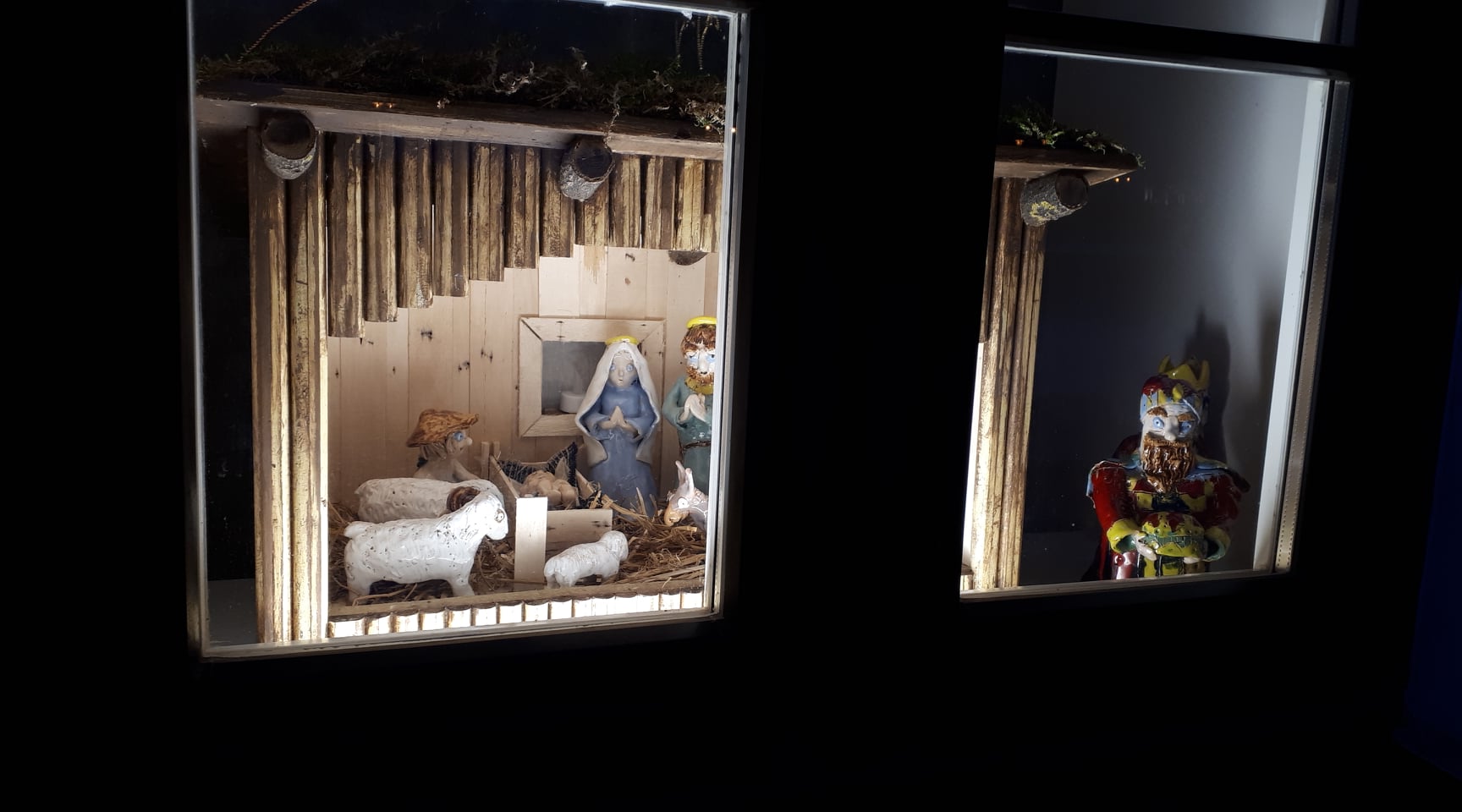  XVII konkursinė prakartėlių paroda pro Krašto muziejaus langus Rokiškio kultūros centre 2020 m. veikė 13 kolektyvų (2019 m. – 15), kurių sąrašuose – 199  gyventojai (2019 m. – 251). Organizuota 215 renginių, 10 iš jų transliuoti internetu. Juose apsilankė 50 114 lankytojų, iš kurių 14 proc. (6 796) renginius stebėjo internetu. (2019 m. – 418 renginių apsilankė 96 253 žiūrovai). Rokiškio kultūros centras 2020 m. įgyvendino 10 projektų, kuriems gautas 64 700 Eur finansavimas iš Lietuvos kultūros tarybos, 3 000 Eur iš Lietuvos Respublikos kultūros ministerijos ir 26 361  Eur finansavimas iš savivaldybės biudžeto. Per 2020 m. gauta 28 600 Eur specialiųjų programų lėšų už įstaigos paslaugas, 7 970 Eur privačių rėmėjų paramos, atitinkamai 2019 m. – 71 632 eurų specialiųjų programų lėšų ir 19 738 eurų paramos. Įstaiga susidorojo su tiesioginių transliacijų iššūkiu. Naujų videorežisūros, skaitmeninio raštingumo  kompetencijų prireikė visiems kūrybiniams darbuotojams, su jų tobulinimu siejami ateinančių metų kvalifikacijos planai. Vienas įsimintiniausių naujų darbų – projekto „Teatriniai pasivaikščiojimai po Rokiškį“ įgyvendinimas.Rokiškio rajono Juozo Keliuočio viešosios bibliotekos turimas fondas, palyginti su parėjusiais metais dėl periodikos komplektų nurašymo sumažėjo 0,24 proc. ir 2020 metų pabaigoje buvo 295 884 vnt. (2019 m. – 296 609). Dėl karantino ribojimų ir tebevykstančio gyventojų skaičiaus mažėjimo bibliotekos vartotojų sumažėjo 5,46 proc. ir metų pabaigoje jų skaičiuota 12 833 – (2019 m. – 13 572). Jiems išduota 22,27 proc. mažiau leidinių, t. y. 408 697 vnt. (2019 m. – 525 789). Biblioteka, teikdama kitas paslaugas (interneto, skaityklos ir kt.) praėjusiais metais aptarnavo 181 529 lankytojus. Nepaisant karantino laikotarpių, naudojimasis šiomis paslaugomis sumažėjo tik 10 proc. (2019 m. – 202 574). 2020 m. biblioteka įgyvendino 11 projektų, kuriems gavo 18 050 Eur iš Lietuvos kultūros tarybos, 35 048,88 Eur – iš kitų fondų ir 88 58,72 Eur  - iš savivaldybės biudžeto. Įgyvendintas 1 leidybos projektas, finansuotas 1 400 Eur iš savivaldybės biudžeto. Rokiškyje ir rajono filialuose organizuoti 32 renginiai ir 1378 skaitomumą skatinantys bibliotekos renginiai ir veiklos lankytojams, iš viso – 1410 bibliotekos renginių,  (2019 m. – 815), iš šių veiklų – 52 vyko internetu.  Bibliotekos renginius ir veiklas visame rajone aplankė 41 788 gyventojai ir svečiai (2019 m. – 40 087), iš jų 49 proc. renginius stebėjo (peržiūrėjo) internetu. Viešojoje bibliotekoje įsimintiniausi 2020 m. darbai, susiję su elektroninių paslaugų diegimu bei Pauliaus Širvio 100-ųjų metinių minėjimo renginiais. Per 2020 m. gauta 2 586 Eur specialiųjų programų lėšų už įstaigos paslaugas, 382 Eur privačių rėmėjų paramos, atitinkamai 2019 m. – 2 800 Eur specialiųjų programų lėšų ir 300 Eur paramos. Rokiškio krašto muziejus sulaukė 140 209 lankytojų, nors 80 proc. jų (112 209) muziejaus ekspozicijas aplankė nuotoliniu būdu internete (2019 m. – 72 923). 0,9 proc. padidėjo muziejaus eksponatų skaičius, nuo 111 722 vnt. iki 112 748 vnt. šiuo metu. Įgyvendinta 10 projektų, kuriems gautas 36 878 Eur finansavimas iš Lietuvos kultūros tarybos, 208 750,50 Eur iš kitų fondų ir 43 843 Eur prisidėjimas iš savivaldybės biudžeto. Taip pat ir leidybos srityje parengti 2 leidybos projektai, kuriems 400 Eur finansavimas skirtas iš Lietuvos kultūros tarybos, 400 Eur – iš savivaldybės biudžeto, taip pat 3 000 Eur dalyvaujant savivaldybės leidybos projektų konkurse. Per 2020 m. įstaiga organizavo 141 renginį (2019 m. – 238), kuriuose apsilankė 11 881 lankytojas (2019 m. – 27 431), iš jų 10 – internetu, o juos stebėjo (peržiūrėjo) 3 483 žiūrovai. Per 2020 m. gauta 45 401 Eur specialiųjų programų lėšų už įstaigos paslaugas, 1 792 Eur privačių rėmėjų paramos, atitinkamai 2019 m. – 65 529 Eur specialiųjų programų lėšų ir 7 265 Eur paramos. Įsimintiniausi 2020 m. darbai: paroda ,,Uždegta Monmartro ugnies. Rokiškio dvaro dailės kolekcija“, eksponuota Nacionaliniame M. K. Čiurlionio dailės muziejuje Kaune, Nacionaliniame dailės muziejuje Vilniuje, perkelta į Rokiškio krašto muziejų (dėl paskelbto karantino kol kas dar nelankoma), prakartėlių drožybos pleneras ir jo rezultato demonstracija Nepriklausomybės aikštėje bei tautodailės parodų ciklas, skirtas Lietuvos Respublikos Seimo paskelbtiems Tautodailės metams.	Rokiškio turizmo ir amatų informacijos koordinavimo centre sulaukta 124  745 lankytojų, iš kurių 95 proc. turizmo ir amatų informacija suteikta nuotoliniu būdu (2019 m. – 8019). Registruotų tradicinių  amatų skaičius išliko toks pat – 18, turistinių maršrutų skaičius sumažėjo nuo 17 iki 5, kadangi keli maršrutai apjungti, atsisakyta nepaklausių. Centro siūlomų edukacinių programų skaičius išliko toks pat – 7. 2020 m. įstaiga organizavo 8 renginius (2019 m. – 77), kuriuose apsilankė 1550 lankytojai (2019 m. – 4482). Ženklus renginių skaičiaus sumažėjimas sąlygotas tiek pandemijos, tiek ir kontrasto su praėjusiais metais, kai buvo aktyviai įsitraukta į projekto „Rokiškis – Lietuvos kultūros sostinė 2019“ veiklas. 2020 m. centras įgyvendino 3 projektus, kuriems gautas 4 000 eurų finansavimas iš Lietuvos kultūros tarybos, 10 500 Eur iš Mokslo, inovacijų ir technologijų agentūros, 500 Eur – iš Europos socialinio fondo agentūros bei 2 200 Eur – prisidėjimas iš savivaldybės biudžeto. Taip pat laimėti 2 Kultūros paso programos projektai. Įstaiga įgyvendino 1 leidybos projektą, kuriam 3 000 Eur finansavimas gautas iš savivaldybės leidybos finansavimo priemonės. Naujos įstaigos veiklos - Bradesių stovyklavietė ir dviračių nuoma dar tik pradedamos, rezultatų galima tikėtis jau kito turistinio sezono metu. Rokiškio rajonas buvo pristatytas tarptautinėse parodose „Adventur“, „Balttour“, masiniuose renginiuose „Sostinės dienos“ ir Jūros šventėje 2020 m. įstaiga miestą papuošė sertifikuotos amatininkės Gitos Kolosovienės karpinio reprodukcija ant Taikos g. daugiabučio sienos. Tęstinumą planuojantys specialistai mato perspektyvą tautodailės motyvais papuošti ir kitų namų sienas, taip sukuriant turistams ir gyventojams patrauklią miesto aplinką. Aktyvią veiklą vykdė Salų dvaro amatų dirbtuvės: pradėti iš molio gaminti suvenyrai, vyko edukacijos. Per 2020 m. gauta 18 213 Eur specialiųjų programų lėšų už įstaigos paslaugas, atitinkamai 2019 m. – 24 173 Eur specialiųjų programų lėšų ir 796 Eur paramos. 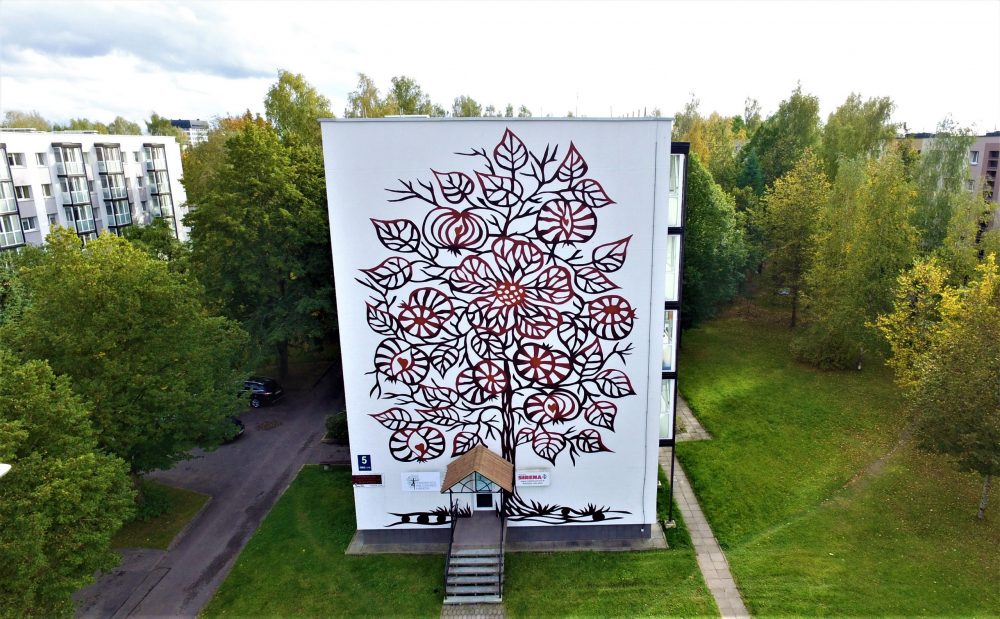 Gitos Kolosovienės karpinio reprodukcija ant Taikos g. daugiabučio sienosRokiškio rajono seniūnijose įvyko 686 renginiai (2019 m.  – 1027), kuriuose apsilankė 76 866 žiūrovai (2019 m. – 68 127), iš kurių 65 proc., 50 301 renginius stebėjo internete. Nuo 69 iki 64 sumažėjo seniūnijose veikiančių meno mėgėjų kolektyvų skaičius. Tai daugiausia lėmė demografinės ir socialinės aplinkybės. 2020 m. atnaujinta diskusija dėl kultūros įstaigų tinklo pertvarkos, pasiekti svarbūs kultūros bendruomenės ir politikų susitarimai, kurie leis išlaikyti kultūrinės veiklos ryšį su kaimiškąja vietove, bendruomenėmis, taip pat ir palankią darbo aplinką bei su tuo susijusią kūrybinę motyvaciją.  Įsimintiniausi 2020 m. projektai – „Juodupė – mažoji kultūros sostinė“;  Duokiškyje vykdytas projektas „Kaimynai, kurie dingo“, skirtas Nečiūniškių kaimo žydų istorijai atminti; Kalviuose pastatytas paminklinis akmuo 1710-ųjų metų maro aukoms atminti ir suorganizuota jo atidengimo šventė, taip pat Kalvių kaime bendruomenės suaukotomis lėšomis pastatyta Šv. Mergelės Marijos koplyčia ir suorganizuotos jos atidarymo iškilmės; Bajorų kultūros centro iš virvelių nerta eglė, kuri užregistruota Lietuvos rekordų knygoje; Laibgalių tradicinė šventė ,,Rudeninės gandrinės“; pandėliečiams nauju kultūriniu reiškiniu tapę ,,Teatriniai trečiadieniai Pandėlyje“;  Panemunėlyje įkurta edukacinė klasė-ekspozicija ,,Lino kelias“ ir susijusi Kultūros paso programa.Tarptautinių ryšių koordinavimo veikla nuo kovo mėn. perkelta į interneto erdvę, nes komunikacijos poreikis ir apsikeitimas situacijos įžvalgomis bei gerąja veikimo pandemijos sąlygomis patirtimi tapo itin reikalingas. Per 2020 m. atliktas tarptautinių ryšių aktyvumo vertinimas, tačiau veiksmų keisti sutarčių su partneriais turinį bus imamasi pandemijai pasibaigus. Partneriams, kurie neatsiliepia į kvietimus komunikuoti (Pabianicių (Lenkijos Respublika), Provadijos (Bulgarijos Respublika), Slanų (Čekijos Respublika) savivaldybėms), ketinama pasiūlyti sutarčių atnaujinimo projektą sukonkretinant bendradarbiavimo sritis. 2020 m. iš tarptautinio bendradarbiavimo veiklų vertėtų išskirti šias: savivaldybės delegacijos išvyka į Harbino žiemos festivalį ir verslo forumą Kinijoje; dalyvavimas Kazachstano verslo forume (Kazachstano ambasados kvietimu) pateikiant informaciją apie Rokiškio rajono verslo įmones; susitarimas dėl abipusių kultūrinių mainų (teatro kolektyvų) su Ozurgečio savivaldybe (Sakartvelas); Europos dienos, Gegužės 9 d. paminėjimas su tarptautine organizacija „Douzelage“ internetinėje konferencijoje; Rokiškio atstovavimas atstatytos grafų Komorovskių šeimos paveldo bažnyčios 150-ąsias metinėse rugpjūčio mėn. Kurmenėje (Latvija) ir bendradarbiavimo galimybių suderinimas ypatinga ugdymo dvasia garsėjančioje Barbelės mokykloje „Šaknys ir sparnai“ bei Bruknos dvare; automobilių sporto profesionalų iš Suomijos priėmimas Rokiškyje ir susitikimo su Rokiškio automobilių sporto entuziastais organizavimas siekiant užmegzti ilgalaikę partnerystę; JAV ambasados kultūros ir viešųjų ryšių atašė priėmimas aptariant JAV vykdomų mainų, kvalifikacijos kėlimo programų galimybes; prisijungimas prie Baltijos miestų sąjungos siekiant išnaudoti kultūros, verslo, jaunimo, bendruomenių ryšius Rokiškio įstaigų projektams ir iniciatyvoms įgyvendinti bei jungiantis į partnerių veiklas.	Valstybinių funkcijų vykdymas. 	Civilinės būklės aktų registravimas. 2020 m. Civilinės metrikacijos ir archyvų skyriuje įregistruoti 156 gimimai (2019 m. – 182 ), tarp jų – 29 vaikai, gimę užsienyje. Tėvystė pripažinta 38 vaikams, vienišos motinos įregistravo 4 naujagimius. Rajone įregistruotos 585 mirtys (2019 m. –540), užsienyje mirė 10 rokiškėnų. Įregistruota 120 santuokų (2019 m. – 146), tarp jų 3 – užsienio valstybėse sudarytos santuokos, 20 bažnyčios nustatyta tvarka sudarytų santuokų (2019 m. – 41). Registruoti 69 santuokos nutraukimai (2019m. – 78), iš kurių 3 – užsienio valstybėse sudarytos ištuokos. 	Praėjusiais metais sudarytos 7 vardo, pavardės pakeitimo, 3 civilinės būklės aktų įrašų ištaisymo bylos, 1 civilinės būklės akto įrašo anuliavimo byla.	Išduotos 7 pažymos, patvirtinančios  kliūčių sudaryti santuoką nebuvimą; beveik 600 civilinės būklės aktų išrašų, apie 10 daugiakalbių  formų. Registrų centrui perduota 650 civilinės būklės aktų įrašų.	Valstybės garantuojama teisinė pagalba. Pirminės teisinės pagalbos per 2020 metus kreipėsi 358 asmenys. Surašyti 176 prašymai antrinei teisinei pagalbai gauti, 2 dokumentai – kitoms institucijoms. Šeimos teisės klausimais konsultuoti 88 asmenys (santuokos sudarymas ir nutraukimas, sutuoktinių turtinės teisės ir pareigos, šeimos narių tarpusavio išlaikymas, tėvystės nustatymas ir pripažinimas, kitos vaikų ir tėvų tarpusavio teisės ir pareigos, globa ir rūpyba, įvaikinimas), darbo teisės – 15 (darbo sutarties sudarymas ir vykdymas, darbo užmokestis, garantijos ir kompensacijos, darbo sutarties pasibaigimas, darbuotojų sauga ir sveikata), socialinės apsaugos teisės – 2 (socialinis draudimas, socialinė parama), administracinės teisės ir administracinio proceso klausimais –14, civilinės teisės ir civilinio proceso – 110, baudžiamosios teisės – 25, baudžiamojo proceso – 10 ir kitais klausimais – 28 asmenys. Vykdyti privalomąją mediaciją prašymus pateikė 66 asmenys.	Jaunimo politikos įgyvendinimas savivaldybėje. Jaunimo politika Rokiškio rajono savivaldybėje įgyvendinama pagal nacionaliniu mastu iškirtas prioritetines Jauninimo politikos veiklos sritis. Jaunimo reikalų departamento prie Socialinės apsaugos ir darbo ministerijos (toliau – Jaunimo reikalų departamentas) lėšomis buvo finansuotos 4 programos (atvirųjų jaunimo centrų veiklos projektų finansavimas, mobiliojo darbo su jaunimu projektų finansavimas, savivaldybių jaunimo organizacijų tarybų programų finansavimas, jaunimo savanoriškos tarnybos programų finansavimas), kurioms skirta 48751 Eur, programose dalyvavo 14-29 metų jaunimas, 711 dalyvių, programas vykdė Rokiškio jaunimo centras ir Rokiškio jaunimo organizacijų sąjunga „Apvalus stalas“.Rokiškio rajone vykdoma jaunimo savanoriška tarnyba. 2020 metais Jaunimo savanorišką tarnybą baigė 17 jaunų žmonių. Jaunimo savanoriškos tarnybai įgyvendinti Rokiškio rajone iš Jaunimo reikalų departamento buvo skirta 4872 Eur, iš Rokiškio rajono savivaldybės administracijos biudžeto buvo skirta 1000 Eur. Jaunimo savanorišką veiklą organizavo Rokiškio jaunimo organizacijų sąjunga ,,Apvalus stalas“. Rokiškio rajone buvo 11 akredituotų savanorius priimančių organizacijų (Rokiškio jaunimo centras, Rokiškio socialinės paramos centras, Rokiškio rajono vietos veiklos grupė, Rokiškio rajono ligoninė, Rokiškio pirminės asmens sveikatos priežiūros centras, Rokiškio kultūros centras, Rokiškio krašto muziejus, Rokiškio jaunimo organizacijų sąjunga ,,Apvalus stalas“, jaunimo bendrija „Sėlos Ramuva“, Rokiškio baseinas, VšĮ Rokiškio šiuolaikinė mokykla).Rokiškio jaunimo centras vykdo mobilų darbą su jaunimu. Mobilus darbas vykdomas 4 kaimiškose vietovėse, kurios labiausiai nutolusios nuo rajono centro (Juodupėje, Kriaunose, Kazliškyje, Duokiškyje). Tokiu būdu siekiama gerinti vaikų ir jaunimo laisvalaikio užimtumą kaimiškose vietovėse. 2020 m., vykdant mobilų darbą, veiklose dalyvavo 80 unikalių dalyvių. Mobiliojo darbo su jaunimu veiklai įgyvendinti iš Jaunimo reikalų departamento buvo skirta 8879 Eur, iš Rokiškio rajono savivaldybės administracijos biudžeto buvo skirta 1200 Eur.. 	Rokiškio rajone taikoma darbo su jaunimu forma – atviras darbas su jaunimu, kurį vykdo Rokiškio jaunimo centras (atvirtas jaunimo centras), dirbantis neformaliojo švietimo ir jaunimo politikos srityje ir jaunimo bendrija ,,Sėlos Ramuva“ (atvirta jaunimo erdvė). Per ataskaitinius metus atvirame jaunimo centre apsilankė 195, atviroje jaunimo erdvėje – 31 unikalus lankytojas.2020 m. rugpjūčio 22 d. vyko renginys ,,Rokiškis youth fest 2020“, skirtas jaunimo nevyriausybinėms organizacijoms stiprinti, iš Rokiškio rajono savivaldybės administracijos biudžeto  buvo skirta 1800 Eur.Rokiškio rajono savivaldybėje veikė Jaunimo reikalų taryba, per ataskaitinius metus surengusi 6 posėdžius. 2020 m.  Rokiškio jaunimo reikalų organizavo jaunimo problematikos tyrimą Rokiškio rajone, iš Rokiškio rajono savivaldybės administracijos biudžeto tam buvo skirta 2200 Eur. Rokiškio jaunimo organizacijų sąjungos ,,Apvalus stalas“ veiklai bendrai finansuoti iš Rokiškio rajono savivaldybės administracijos biudžeto skirta 5700 Eur.	Savivaldybėms pagal teisės aktus priskirtų archyvinių dokumentų tvarkymas. Rokiškio rajono savivaldybės administracijos Civilinės metrikacijos ir archyvų skyrius 2020 m. gavo 479 gyventojų ir įstaigų prašymus išduoti pažymas darbo stažui, pensijoms paskaičiuoti, kitus dokumentus juridiniams faktams patvirtinti. Atsakant į šiuos ir ankstesniais metais gautus prašymus, buvo parengti 507 atsakymai. Visi atsakymai paruošti laiku, neatsakytų prašymų nebuvo.2020 m. toliau saugoti perimtos 873 dokumentų bylos iš 12 likviduojamų juridinių asmenų: 313 ilgai saugomų bylų ir 560 trumpai saugomų bylų. Iš veikiančių savivaldybės administracijos skyrių ir tarnybų 2020 m. perimta saugoti 4850 dokumentų bylų: 55 ilgai saugomos bylos, 39 nuolat saugomos bylos ir 4756 trumpai saugomos bylos, iš jų – Socialinės paramos ir sveikatos skyriaus 2008–2018 m. 4698 dokumentų bylos, kurių saugojimo terminas yra 25 metai.Iš viso naikinti atrinkta 2130 bylų: savivaldybės administracijos skyrių – 2043 bylos, likviduotų įmonių – 87 bylos, kurių saugojimo terminas yra pasibaigęs. Parengti šių bylų naikinimo aktai ir suderinti su Šiaulių regioninio valstybės archyvo Panevėžio filialu. Sudaryta rajono valdybos, savivaldybės, administracijos 1990–2017 m. valdymo ir veiklos faktų, turinčių išliekamąją vertę, santraukos byla, parengta savivaldybės administracijos 2000–2017 m. istorijos ir dokumentų sutvarkymo pažyma ir perduota Šiaulių regioninio valstybės archyvo Panevėžio filialui.Pertvarkyti Civilinės metrikacijos ir archyvų skyriuje saugomų 6 likviduotų juridinių asmenų personalo valdymo bei ugdymo proceso ilgai saugomi dokumentai ir parengti nauji, teisės aktų reikalavimus atitinkantys, dokumentų bylų apyrašai. Sudaryti kolūkių ir žemės ūkio bendrovių fondo administravimo bylų abėcėliniai sąrašai.Savivaldybės administracijos skyriams, struktūriniams padaliniams, valstybės ir savivaldybės institucijoms, įstaigoms ir įmonėms, juridiniams bei fiziniams asmenims buvo teikiama metodinė ir praktinė pagalba archyvinių dokumentų kaupimo, saugojimo bei tvarkymo klausimais. Suderinti 22 Rokiškio rajono savivaldybei pavaldžių įstaigų, kurios neįrašytos į valstybės ir savivaldybių institucijų, įstaigų ir įmonių perduodančių dokumentus valstybės archyvams, sąrašą ir neperduoda dokumentų valstybės archyvui, dokumentacijos planai, bylų apyrašai ir kiti apskaitos dokumentai.Civilinės saugos organizavimas. Rokiškio rajono savivaldybėje per 2020 m. užregistruoti 9 ekstremalūs įvykiai. Visi jie susiję su rastais nuo karo laikų sprogmenimis. 2020 m. vasario 26 d. paskelbta valstybės lygio ekstremalioji situacija dėl koronaviruso grėsmės. Nuo 2020 m. kovo 16 d. iki 2020 m. birželio 16 d. paskelbtas karantinas visoje Lietuvos Respublikos teritorijoje. Nuo 2020 m. birželio 17 d. karantinas atšauktas, tačiau palikta galioti valstybės lygio ekstremalioji situacija visoje šalyje. Nuo 2020 m. lapkričio 7 d. iki 2021 m. vasario 28 d. vėl paskelbtas karantinas visoje šalies teritorijoje. Sudaryti 4 tarpusavio pagalbos planai ir 1 sutartis su gretimomis savivaldybėmis. Savivaldybės ekstremaliųjų situacijų valdymo plane ūkio subjektams numatytos 7 užduotys, kitoms įstaigoms – 17 užduočių.Rokiškio rajono savivaldybės 2020 m. gyventojų civilinės saugos švietimo renginių plane numatytos 9 priemonės, 7 iš jų įgyvendintos.Parengta ir išplatinta 2000 lankstinukų „Kaip elgtis, jei įvyktų branduolinė ar radiologinė avarija“, 50 plakatų ,,Kaip apsisaugoti nuo gaisro“, 100 spalvinimo knygelių vaikams „Nuspalvink, sužinok ir išmok“. Rokiškio rajono savivaldybės administracijos direktoriaus 2020 m. sausio 21 d. įsakymu Nr. AV-60 „Dėl Rokiškio rajono savivaldybės civilinės saugos būklės kompleksinių (planinių) patikrinimų 2020 metais plano patvirtinimo“  savivaldybės ūkio subjektuose ir kitose įstaigose atlikti 4 planiniai civilinės saugos būklės patikrinimai. Patikrintų ūkio subjektų ir kitų įstaigų būklė įvertinta gerai.Savivaldybėje parinkta 17 kolektyvinės apsaugos statinių (toliau –  KAS). Visi KAS statiniai pažymėti specialiuoju ženklu. Nustatytas savivaldybės gyventojų, planuojamų apgyvendinti KAS (pagal Lietuvos statistikos departamento praėjusių metų sausio 1 d. duomenis), skaičius – 8500. Visos parinktos KAS priklauso savivaldybės institucijoms ir įstaigoms. Materialinių išteklių žinynas atnaujinamas kasmet.Žemės ūkis. Patikslinti 1796 ūkininkų ūkiai ir 3870 žemės ūkio valdų duomenys; priimta 3560  paraiškų, deklaruotas 85,7 tūkst. ha plotas, bendra 2020 m. pagal tiesioginių išmokų ir Kaimo plėtros programos plotines priemones išmokėta paramos suma – 17 mln. Eur.         	2020 m. gerinant valstybei priklausančius melioracijos statinius, įsisavinta beveik 600 tūkst. eurų. Didžiąją dalį lėšų – 480 tūkst. Eur. sudaro valstybės lėšomis finansuojamų melioracijos darbų programa. Jos lėšomis melioracijos griovių remonto darbų su projektavimo paslaugomis atlikta 47,5 km, suremontuotas 1 tiltas, suremontuotos 49 pralaidos, nušienauta 45 km griovių, atlikti 6 tvenkinių hidrotechnikos statinių priežiūros darbai, vykdyti melioracijos remonto darbai Skemų gyvenvietėje, drenažo remontas. 	ES lėšomis vykdomi melioracijos gerinimo darbai.	2020 m. baigtas projektas „Rokiškio rajono Panemunėlio geležinkelio stoties gyvenvietės paviršinio vandens sutvarkymas ir su susijusios infrastruktūros rekonstravimas“ pagal Lietuvos kaimo plėtros 2014–2020 metų programos priemonės „Pagrindinės paslaugos ir kaimų atnaujinimas kaimo vietovėse“ veiklos sritį „Parama investicijoms į visų rūšių mažos apimties infrastruktūrą“, bendra projekto vertė – 67,4 tūkst. Eur, rekonstruotas plotas – 50 ha, rinktuvų ilgis – 2,5 km.    	2020 m. pasirašytos paramos sutartys su Nacionaline mokėjimo agentūra prie Žemės ūkio ministerijos pagal Kaimo plėtros programos priemonės „Investicijos į materialųjį turtą“ veiklos sritį „Parama žemės ūkio vandentvarkai“ projektams: 	„Rokiškio rajono Lukštų kadastrinės vietovės dalies griovių ir juose esančių statinių rekonstravimas“ (numatyta rekonstruoti 22,52 km griovių ir 1 tiltas) ir „Rokiškio rajono kaimiškosios ir Juodupės seniūnijų Vyžuonos upės baseino dalies griovių ir juose esančių statinių rekonstravimas“ (numatyta rekonstruoti 21,54 km griovių ir 1 tiltas). Rekonstrukcijos darbai pradėti, projektų gyvendinimo pabaiga – 2021 m. gruodžio mėn. Bendrasis investicijų kiekis vienam projektui – 375 tūkstančiai Eur. Rokiškio rajono savivaldybė prie projektų prisideda 21 proc. – 78 750 Eur, ES lėšos sudaro 79 proc. – 296 250 Eur. 	2020 m. teikta paraiška ir 2021 m. sausio mėn. pasirašyta paramos sutartis su Nacionaline mokėjimo agentūra prie Žemės ūkio ministerijos dėl paramos projektui „Rokiškio rajono Kalvių ir Salų kadastrinių vietovių dalies griovių ir juose esančių statinių rekonstravimas“ (numatyta rekonstruoti 24,64 km griovių).	2020 m. iš savivaldybės biudžeto lėšų baigti Kriaunų kaimo kapinių melioracijos statinių rekonstravimo darbai, įsisavinant 10,8 tūkst. lėšų.	Valstybės investicijų programa. Lietuvos Respublikos žemės ūkio ministerija pagal griovių ilgį ir jų nusidėvėjimą skyrė valstybės investicijų lėšas melioracijos griovių rekonstrukcijai (atnaujinti) 2021–2022 m. laikotarpiu keturiems rajonams, tarp kurių pateko ir mūsų rajonas. Valstybės lėšomis Rokiškio rajono savivaldybei numatytas finansavimas (Valstybės investicijų 2020–2022 metų programoje numatytų valstybės kapitalo investicijų paskirstymo pagal asignavimų valdytojus ir investicijų projektus (investicijų projektų įgyvendinimo programas) – po 737 tūkstančius Eur 2021 m. ir 2022 m. Rekonstrukcijai vykdyti parengtas investicinis projektas ,,Rokiškio rajono melioracijos griovių rekonstrukcija 2021–2022 m.”, kuriuo numatyta rekonstruoti 108 km. griovių. 	2020 m. vilkai sunaikino 32 ūkinius gyvūnus, už juos buvo priskaičiuota 3412 Eur kompensacija.	Per 2020 metus atlikti 513 traktorių, savaeigių ir žemės ūkio mašinų bei jų priekabų registravimo duomenų pakeitimai, atliktos 1726 technikos apžiūros. 	Vykdyta Kaimo programa. Programos lėšomis (70 tūkst. Eur.) organizuoti ir vykdyti: kompensuoti kaime veikiančių asociacijų perregistravimo mokesčiai bei Rokiškio rajono ūkininkų sąjungos patalpų komunaliniai mokesčiai, vykdytos jaunųjų ūkininkų būrelių veiklos skatinimo mokyklose priemonės, kompensuotos 54 ūkininkams išlaidos (25 904 Eur), patirtos šalinant melioracijos gedimus. Patys ūkininkai, tvarkydami melioracijos gedimus, investavo 36 tūkst. Eur. 	Nevyriausybinių organizacijų ir bendruomeninės veiklos stiprinimo 2020 metų veiksmų plano įgyvendinimo 1.1.5 priemonės „Stiprinti bendruomeninę veiklą savivaldybėse“ 2020 m. Rokiškio rajono savivaldybė paskirstė 10 seniūnijų 20 484,00 Eur. Šios priemonės pinigais pasinaudojo 21 rajono nevyriausybinė organizacija.	Rokiškio miesto seniūnijai skirta 6457 Eur ir šia parama pasinaudojo 4 nevyriausybinės organizacijos (toliau – NVO), Rokiškio kaimiškoji seniūnijai – 2699 Eur (parama pasinaudojo 3 NVO), Juodupės seniūnijai – 1962 Eur (parama pasinaudojo 1 NVO), Obelių seniūnijai – 1793 Eur (parama pasinaudojo 1 NVO), Pandėlio seniūnijai – 1775 Eur (parama pasinaudojo 3 NVO), Kamajų seniūnijai – 1392 Eur (pasinaudojo 3 kaimo bendruomenės), Jūžintų seniūnijai – 1221 Eur (parama pasinaudojo 2 kaimo bendruomenės), Panemunėlio seniūnijai – 1087 Eur (parama pasinaudojo 2 NVO), Kazliškio seniūnijai – 785 Eur (parama pasinaudojo 1 kaimo bendruomenė), Kriaunų seniūnijai – 904 eurai (parama pasinaudojo 1 kaimo bendruomenė).	Administruota įvairi parama žemės ūkio subjektams nukentėjus dėl COVID-19 infekcijos padarinių:	Seniūnijos. Savivaldybės administracijoje yra 10 struktūrinių teritorinių padalinių – seniūnijų: Juodupės, Jūžintų, Kazliškio, Kamajų, Kriaunų, Obelių, Pandėlio, Panemunėlio, Rokiškio kaimiškoji ir Rokiškio miesto. Seniūnijos, vykdydamos priskirtas funkcijas, įstatymų nustatyta tvarka ir patvirtintais seniūnijos veiklos nuostatais, teikė gyventojams administracines paslaugas, organizavo bendro naudojimo teritorijų, vietinės reikšmės kelių, gatvių, šaligatvių, želdinių ir žaliųjų plotų priežiūrą bei gatvių apšvietimą, užtikrino socialinių paslaugų teikimą, vertino atskirų šeimų gyvenimo sąlygas, vykdė žemės ūkio pasėlių plotų deklaravimą bei sprendė kitus su žemės ūkiu susijusius klausimus, padėjo vietos bendruomenėms rengti įvairius renginius, palaikė glaudžius ryšius su seniūnaičiais. Seniūnijos vykdė valstybės ir vietos savivaldos socialinę politiką, organizavo savo teritorijoje socialinės paramos teikimą piniginėmis lėšomis ir socialinėmis paslaugomis gyventojams. J	Juodupės seniūnijos teritorija suskirstyta į keturias seniūnaitijas: Didsodės, Juodupės, Lukštų, Onuškio. Seniūnijoje veiklą vykdo penkios kaimo bendruomenės: Aleknų, Didsodės, Juodupės, Lukštų, Onuškio.	Vykdant socialinį darbą surašyti 427 atskirų šeimų (asmenų) gyvenimo sąlygų įvertinimai; dalinti maisto paketai iš Europos Bendrijos (toliau – EB) pagalbos fondo 731 seniūnijos gyventojams; 70 šeimoms sutvarkyti dokumentai nemokamam vaikų maitinimui mokyklose gauti bei mokinio reikmėms įsigyti, 978 gyventojų – dokumentai įvairiai socialinei paramai gauti; išduotos 457 pažymos apie šeimos sudėtį ir kitokią faktinę padėtį. Atvykimą į seniūniją ir gyvenamosios vietos joje keitimą deklaravo 215 asmenų, išvykimą į užsienį – 24 asmenys. Išduota 143 pažyma apie deklaruotą gyvenamąją vietą, išduota 67 leidimų laidoti seniūnijos kapinėse, priimti 68 prašymai laidojimo pašalpai gauti, atlikti 81 notariniai veiksmai. 	2020 m. seniūnijoje gyvenamą vietą deklaravo 2955 gyventojai. Deklaruotų Juodupės seniūnijoje gyventojų skaičiaus pokytis per 5 metus pateikiamas diagramoje:			Deklaruotų gyventojų 2020 metais Juodupės seniūnijoje pasiskirstymas pagal seniūnaitijas procentais:	2020 metais Juodupės seniūnijoje deklaruoti 7 naujagimiai (praėjusių 5 metų duomenys pateikiami 3 diagramoje):	Per 2020 m. išduota 67 leidimai laidoti (praėjusių 5 metų duomenys pateikiami 4 diagramoje):Lyginimo ir žvyravimo darbus vykdė UAB „Erlaim“. Gauta 1120 kub. m žvyro, kuris buvo paskirstytas atsižvelgiant į ypač blogą kelių būklę. Sutvarkyta 623 kv. m asfalto duobių Juodupės miestelio P. Cvirkos, Skersinės, Žemaitės, Aukštaičių, Taikos gatvėse. Prižiūrėta 11 veikiančių ir 18 neveikiančių kapinių, tvarkyti neprižiūrimi kapai, kultūros paveldo ir istorinės atminties paminklai. Priimta ir užregistruota 293 ūkininkų paraiškos tiesioginėms ir kitoms kompensacinėms išmokoms už žemės ūkio naudmenų ir pasėlių plotus gauti. Žemės ūkio ir kaimo verslo centro registre atnaujinti 324 valdų duomenys, naujai įregistruotos 3 valdos.Viešuosius darbus pagal užimtumo didinimo programą, suderinus su Užimtumo tarnybos Rokiškio skyriumi, dirbo 8 seniūnijos gyventojai, nemokamus viešuosius darbus atliko 12 gyventojų, visuomenei naudingus darbus dirbo 451 gyventojas (buvo valomos gatvės, šaligatviai, parkai, prižiūrimi želdiniai, kapinės, kertamos vietinių kelių užaugusios pakelės, tvarkomi šiukšlynai). Paplūdimiuose buvo organizuojami aplinkotvarkos darbai (pjaunama žolė, grėbiami lapai, renkamos šiukšlės).Atliktas Lukštų kultūros namų dalies stogo remontas, pakeisti lietvamzdžiai. Perdažyti Lukštų kaimo viešųjų erdvių įrengimai (suoliukai, pavėsinės). Pastoviai atliekami smulkūs remonto darbai Juodupės miestelio viešosiose erdvėse sumontuotiems  lauko treniruokliams. Prižiūrimi abu Juodupės miestelio pliažai remontuojant vaikų žaidimo aikštelių įrengimus, sūpynes, suoliukus,  pantoninį lieptą. Talkos metu sutvarkyta pliažo tinklinio aikštelė, perdažyti Juodupės miestelio parko suoliukai, sutvarkytas savavalis šiukšlynas Paduobio miške. Naujai įrengtas gatvių apšvietimas Aleknų kaime, pertvarkytas Lukštų kaimo gatvių apšvietimas, įrengiant 5 naujus šviestuvus. Atnaujintas Juodupės miestelio, Didsodės kaimo gatvių apšvietimas pakeičiant senus sugedusius šviestuvus naujais.Seniūnijoje 2020 m. patvirtinta 14,5 etato. Iš jų 2 valstybės tarnautojai, likusieji – dirbantys pagal darbo sutartis. Etatų skaičius 2020 m. keitėsi. Skirti du etatai darbininko pareigybei, panaikintas sporto organizatoriaus etatas.Parengta 13 savivaldybės administracijos direktoriaus įsakymų projektų. 	Juodupės seniūnijos asignavimų 2020 metais paskirstymas pagal programas: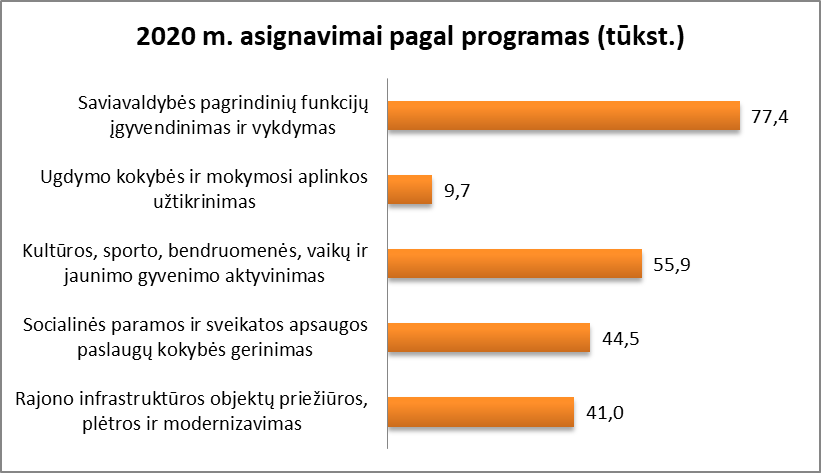 	Juodupės seniūnijos asignavimų grafinis palyginimas pagal programas per trejus metus: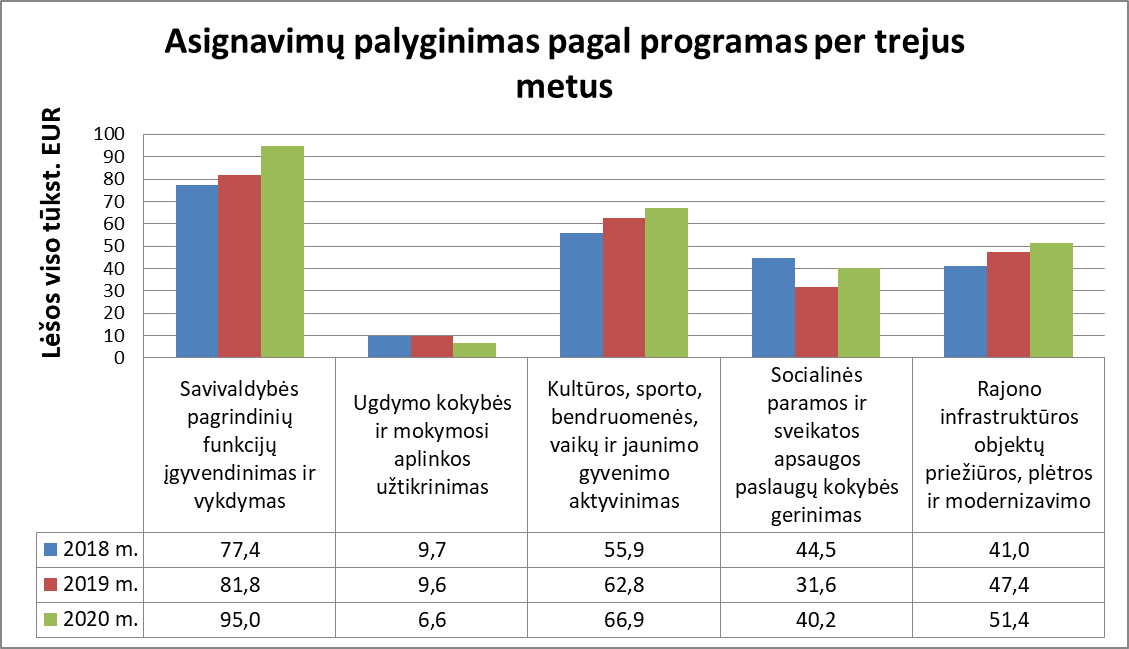 	Juodupės seniūnija kartu su Juodupės miestelio bendruomene didelį dėmesį skyrė projektui „Juodupė – mažoji Lietuvos kultūros sostinė 2020“ įgyvendinti. Pavyko sutelkti vietos gyventojus įvairioms veikloms ir iniciatyvoms. Įkurdinta meno galerija po atviru dangumi, meniškai apipavidalintos daugiabučių sienos.Kultūros centras, bendradarbiaudamas su miestelio bendruomene, vykdė „Juodupė – Lietuvos mažoji kultūros sostinė 2020“ projekto renginius: parengtos 3 tautodailės bei profesionaliojo meno-tapybos darbų, fotografijos parodos. Įvyko svarbiausios miestelio šventės: kultūros sostinės atidarymo – Lietuvos valstybės atkūrimo dienos renginys, Antaninės, mini ralis,  vasaros palydų koncertas, eglės įžiebimo ir  kultūros sostinės uždarymo renginys, 3 etnokultūrinės šventės. Meno kolektyvų nariai dalyvavo 4 išvykose. Moterų vokalinis ansamblis ir kapela „Vyžuonta“ atstovavo Juodupei – mažajai Lietuvos kultūros sostinei Tautų mugėje Vilniuje. Senjorų klubas vyko į edukaciją „Levandų Vanagynė“ Lukštuose. Kultūros centras bendradarbiavo su visomis seniūnijos bendruomenėmis, gimnazija, biblioteka, vietos amatininkais. 	2020 m. Lukštų kultūros centro vaikų ir suaugusiųjų dainų kolektyvai, rengė koncertines programas renginiams: Nepriklausomybės atkūrimo dienai skirtam koncertui ,,Mes – Lietuvos dalis“, ,,Ačiū, Lietuva“, ,,Jonvakaris“, ,,Kalėdinis muzikinis sveikinimas“. Kultūros centre koncertavo profesionalaus muzikinio žanro atlikėjai – Aidas Manikas ir Vitalija Katunskytė. Kaimo pavadinimą Lukštai, susiejus su Pasauline kiaušinių diena, antrą kartą suorganizuotos ,,Lukštietinės“. Renginyje ,,Atsisveikinimas su Kalėdų eglute“ parodytas vaikų dramos kolektyvo pastatytas spektaklis ,,Pirštinė“. Vasario 16-ąją dieną vyko istorinių žinių viktorina ,,Kur tu, ten –Lietuva“, Liepos 6-ąją kartu su Juodupės bendruomenėmis giedojome Tautišką giesmę. Vaikams organizuotos kūrybinių dienų stovyklos, popietės; vyko etnokultūriniai renginiai – Užgavėnės, Sekminės, Joninės, edukaciniai renginiai – ,,Viskas apie levandą“, ,,Magiški kiaušiniai“. Tautodailės metams paminėti, eksponuotos 5 tautodailės darbų parodos.	Juodupės, Lukštų, Onuškio, Didsodės bibliotekose vyko įvairūs renginiai: parodos, knygų pristatymai ir aptarimai, kūrybinės vakaronės, teminės popietės, susitikimai su įdomiais žmonėmis, edukaciniai užsiėmimai. Sporto renginių Juodupės seniūnijoje organizuota mažiau dėl karantino šalyje. Spėta suorganizuoti futbolo turnyrą, kurį laimėjo Rokiškio entuziastų komanda.Vaikų gynimo dienai organizuotos dviračių figūrinio važiavimo varžybos. Dalyvavo 5 vaikų komandos, laimėjo Juodupės komanda „Granitas“.	Juodupės seniūnijos teritorijoje parengti ir įvykdyti projektai: „Juodupė – mažoji Lietuvos kultūros sostinė 2020“, „Stipri bendruomenė-ateities garantas 2“, „Juodupės miestelio tradicijų puoselėjimas –  Antaninių šventei“.	Jūžintų seniūnijos teritorija suskirstyta į keturias seniūnaitijas: Čivylių, Jūžintų, Laibgalių ir Ragelių. Taip pat seniūnijoje savo veiklą vykdė keturios bendruomenės: Čivylių, Jūžintų, Laibgalių ir Ragelių.	2020 metais vyko 3 seniūnaičių sueigos ir 3 išplėstinės seniūnaičių sueigos, kurių metu svarstyti įvairūs, su seniūnijos veikla susiję klausimai. 	2020 metų pradžioje seniūnijoje gyveno 1484, metų pabaigoje – 1443 gyventojai, arba 41 asmeniniu mažiau (gyventojų skaičiaus pasikeitimas pateikiamas diagramoje).		Atvykimą į seniūniją deklaravo 62 asmenys, išvykimą iš Lietuvos Respublikos – 13 asmenų. Išduota 61 pažyma apie deklaruotą gyvenamąją vietą, 45 pažymos – apie savininkams priklausančioje gyvenamojoje patalpoje savo gyvenamąją vietą deklaravusius asmenis, gauta 10 prašymų ir priimta 10 sprendimų dėl deklaravimo duomenų taisymo ir keitimo, 1 asmuo įtrauktas į nedeklaravusių asmenų apskaitą. Per 2020 metus deklaruota 9 naujagimių gyvenamoji vieta. 	2020 metais atlikti 42 notariniai veiksmai, gautas 61 gyventojų prašymas, pasiūlymas, skundas, sudaryti 123 siunčiami dokumentai, išduota 26 leidimai laidoti, priimti 35 prašymai paramai mirties atveju gauti, surašytos 149 šeimos sudėtį ar kitokią faktinę padėtį patvirtinančios pažymos, išduota 13 charakteristikų, išduota 4 leidimai saugotiniems želdiniams, augantiems ne miško žemėje, kirsti. 	2020 metais seniūnijoje elektroniniu būdu priimtos ir užregistruotos 293 pareiškėjų paraiškos tiesioginėms ir kitoms kompensacinėms išmokoms už žemės ūkio naudmenų ir pasėlių plotus gauti, Žemės ūkio ir kaimo verslo centro registre atnaujinti 270 valdų duomenys, priimta 120 žemės valdų savininkų prašymų gauti vienkartinėms išmokoms nukentėjus nuo pandemijos.	Seniūnija veiklą vykdo pagal penkias programas (asignavimų paskirstymas pateikiamas diagramoje).        	Per paskutinius trejus metus žymiai padidėjo 1 programos (,,Savivaldybės pagrindinių funkcijų įgyvendinimo ir vykdymo finansavimas“), o sumažėjo 4 programos (,,Socialinės paramos ir sveikatos apsaugos paslaugų kokybės gerinimas“) finansavimas, kadangi iš seniūnijos į socialinės paramos centrą buvo perkeltas socialinis darbuotojas darbui su šeimomis.	Seniūnijos biudžetą 2020 metais sudarė 234,40 tūkst. Eur. Pagal atskiras asignavimų finansavimo sutartis seniūnijai buvo skirta 18715,00 Eur.	Jūžintų seniūnijos teritorijoje gyveno 150 neįgalių asmenų, iš kurių 96 nustatytas netektas darbingumas, 28 – priežiūra (pagalba), 22 – nuolatinė slauga, 4 vaikai su negalia, 14 vienišų asmenų. 	Per ataskaitinį laikotarpį surašyti 98 buities ir gyvenimo sąlygų patikrinimo aktai. Asmens (šeimos) socialinių paslaugų poreikio vertinimas atliktas 16 asmenų, senyvo amžiaus žmonių socialinės globos poreikio vertinimas – 14 asmenų.		Dienos socialinė globa kliento namuose teikta 2 asmenims, pagalbos į namus paslaugos teiktos 9 asmenims. Dėl socialinės priežiūros paslaugų prašymus pateikė 8 asmenys, socialinės globos paslaugoms teikti buvo gauta 6 prašymai, ilgalaikei socialiniai globai institucijoje nebuvo pateiktas nei vienas prašymas. Per vieną darbo dieną socialinis darbuotojas vidutiniškai informuoja apie 8, konsultuoja apie 4 klientus. Per ataskaitinius metus atlikta apie 15 tarpininkavimo ir / ar atstovavimo paslaugų.	Devyniems asmenims suteikta transporto organizavimo paslauga, kuria gyventojai pasinaudojo 21 kartą. Būsto pritaikymo programa taikyta 2 šeimoms.  	Jūžintų seniūnijoje prašymus socialinei pašalpai gauti pateikė 102 asmenys (šeimos), o išmokai vaikui gauti prašymus pateikė 29 šeimos. Būsto šildymo išlaidų kompensacijas gavo 40 šeimų. 	Prašymus vienkartinėms pašalpoms gauti pateikė 66 asmenys. Patenkinti visi prašymai.  Socialinė parama mokiniams skirta 36 šeimoms. Parama maisto produktais ir higienos prekėmis iš Europos pagalbos labiausiai skurstantiems asmenims fondo projekto lėšų teikta 361 asmeniui. Paramą maisto produktais iš „Maisto banko“ gavo 23 šeimos. Techninės pagalbos priemonėmis aprūpinti 23 asmenys. Surašyta 17 rekomendacijų piniginei socialiniai paramai gauti, 9 socialinės paramos teikimo komisijos protokolai. 	Kalėdinėms dovanoms, kurios skirtos vienišiems seniūnijos gyventojams, paruošti surasti du rėmėjai. Pagal sudarytą sąrašą išdalinta 14 kalėdinių paketų.	 	Pagal darbo užimtumo programą 2020 metais seniūnijoje buvo įdarbinti 3 asmenys (2019 metais – 8). Per ataskaitinį laikotarpį viešųjų darbų darbininkai išklijavo seniūnijos administracinio pastato laiptus plytelėmis, pjovė žolę, ruošė malkas. Pagal Socialinės paramos ir sveikatos skyriaus nukreipimus atlikti visuomenei naudingus darbus už gaunamas pašalpas 2020 metais buvo sudarytos 147 sutartys. Tas pats asmuo per ketvirtį turėjo išdirbti po 90 val., todėl į seniūniją kreipėsi po tris ar keturis kartus per metus. Iš visų sudarytų sutarčių realiai dirbta tik pagal 114 sutarčių, kadangi dalis pašalpas gaunančių asmenų dėl įvairių aplinkybių negalėjo dirbti. Visuomenei naudingus darbus atliekantys asmenys padėjo prižiūrėti senukus, prižiūrėjo gėlių sodinukus ir gėlynus, tvarkė Jūžintų, Laibgalių miestelių ir kaimų aplinką, prižiūrėjo šaligatvius, valė sniegą, pjovė žolę, kirto krūmus, ruošė malkas seniūnijos katilinėms.	Seniūnijoje veikia 3 kapinės. Praplėtus Ragelių ir  Jūžintų kapines, padidėjo prižiūrimas kapinių plotas, kuriame vasaros metu kelis kartus buvo pjaunama žolė. Pūvančios atliekos buvo  vežamos į kompostavimui skirtas vietas. 	Seniūnijoje yra 182,603 km kelių ir gatvių. 2020 metais kelių lyginimo paslaugoms ir žvyruoti seniūnijai buvo skirta 58307,00 Eur. Už gautas lėšas buvo nupirkta 960 kub. m žvyro, išlyginta 751,01 km kelių ir gatvių, užtaisyta 380 kv. m duobių asfaltbetonio dangoje, įrengta 49,62 t išlyginamojo sluoksnio iš asfaltbetonio mišinio, įrengta 96 kub. m dangos iš skaldos, atstatyta išorinės kelkraščio briaunos 6,18 km, greideriu suformuota 3,47 km pakelės griovio, kasta kelio griovių ekskavatoriais, supilant ir paskleidžiant gruntą vietoje, – 1960 kub. m, kasta kelio griovių, ekskavatoriais pakraunant į autosavivarčius ir išvežant, – 90 kub. m, šalinta pakelės krūmų 5,9 km. Kelių priežiūrai skirta 5435,00 Eur. Už gautas lėšas remontuotos 3 įgriuvę pralaidos, nusmulkinta 63 km pakelių, remontuotas traktorius, valytas sniegas, įsigyta 740 l dyzelino kelių priežiūrai žiemos metu.		Seniūnijoje per ataskaitinius metus įvyko 74 kultūriniai renginiai. Pagrindiniai ir tradiciniais tapę renginiai: „Rudeninės gandrinės“ Laibgaliuose ir „Šv. Baltramiejaus gyvųjų amatų kermošius“ Jūžintuose. Norint surengti šiuos renginius, buvo rašomi projektai lėšoms gauti arba kreipiamasi į rėmėjus. 	Be tradicinių pagrindinių renginių, paminėtos svarbios valstybės datos: Vasario 16-oji ir Kovo 11-oji, Juodojo kaspino dienai paminėti Jūžintuose buvo organizuotas pilietiškumo renginys „Jūžintų krašto partizanų keliais“, kurio metu buvo iškilmingai atidengtas tautodailininko V. Zakarkos sukurtas stogastulpis. 	Kaip ir kasmet, buvo organizuotos  tradicinės kalendorinės Sekminių, Joninių, Užgavėnių šventės. Vyko įvairios parodos bei edukacinės programos, organizuotos sveikatingumo popietės, paskaitos, susitikimai su įvairių organizacijų atstovais, šiaurietiško ėjimo technikos  mokymai,  vyko mankštos užsiėmimai.	Dėl kontaktų su gyventojais ribojimo Jūžintų seniūnijos feisbuko paskyroje buvo patalpintos dvi vaizdo edukacijos, taip pat teminiai skaidrių pristatymai aktualiomis temomis: „Laukimas“ ir  „Jūžintų Šv.  arkangelo Mykolo  bažnyčia“. 	Švenčių metu seniūnijos jaunimui buvo organizuojamos futbolo, krepšinio, smiginio, tinklinio, orientacinės  sporto varžybos. 	Seniūnijos amatininkai ir kulinarinio paveldo meistrai dalyvavo renginyje „Duokiškio baladės“ Duokiškyje, derliaus šventėje Dusetose bei Antazavės kaimo šventėje Zarasų r. pagal kultūrinių mainų sutartis, bendruomenių šventėje Juodupėje. Į Jūžintus  ir Laibgalius su meninėmis programomis buvo atvykę Rokiškio, Vilniaus miesto kolektyvai, pavieniai atlikėjai iš visos Lietuvos.	Buvo organizuotos ekskursijos į Pakruojo dvarą, laibgaliečiai susipažino su Rokiškio rajono dvarais. 	Visų šventųjų dieną buvo uždegtos žvakutės ant nužudytų partizanų kapų, prie jų bunkerio vietos bei ten pastatyto kryžiaus Kalučiškių kaime ir Samanių kaime prie paminklinio akmens Trano būrio partizanams atminti.  	Prieš Šv. Kalėdas su kalėdinių dovanų krepšeliu buvo lankomi vieniši seniūnijos senoliai.   Laibgaliuose ir Jūžintuose buvo įžiebtos kalėdinės eglutės. Prie Jūžintų eglės įrengta iliuminuota „Pasakų gatvelė“ su seniūnijoje kurtais nykštukais bei spalvingais namukais.Kamajų seniūnijoje veiklą vykdė šešios bendruomenės: Kamajų miestelio, Aukštakalnių, Duokiškio, Kalvių,  Salų ir Verksnionių  kaimų bendruomenės. Seniūnijos teritorija suskirstyta į penkias seniūnaitijas: Aukštakalnių, Duokiškio, Kalvių, Salų ir Verksnionių. Visose seniūnaitijose išrinkti seniūnaičiai.Kamajų miestelyje veiklą vykdė Kamajų Antano Strazdo gimnazija ir Kamajų Antano Strazdo gimnazijos ikimokyklinio ugdymo skyrius, veikė MediCA klinikos skyrius, šeši  Rokiškio rajono savivaldybės Juozo Keliuočio viešosios bibliotekos filialai: Aukštakalnių, Duokiškio, Kalvių, Kamajų, Salų ir Verksnionių.	Seniūnijoje iki 2021-01-01 gyvenamąją vietą deklaravo 1796 gyventojai.	Per 2020 metus mirė 43 Kamajų seniūnijos gyventojai,  gimė 3. 	Per ataskaitinius metus seniūnijai skirti asignavimai, palyginti su 2019 metais, padidėjo 25,261 tūkst. Eur. Pagal atskiras programas asignavimai labiausiai didėjo penktajai programai „Rajono infrastruktūros objektų priežiūra, plėtra ir modernizavimas“ – 11,457 tūkst. Eur.	2020 metais iš pastatų remontui skirtų lėšų atlikti šie darbai: prie bitumine danga atnaujintas seniūnijos pastato stogelis; bitumine danga atnaujinta pusė stogo Salų katilinės; prie seniūnijos pastatyta stoginė smėlio ir druskos mišiniui laikyti; pakeisti šulinių dangčiai Kamajuose (prie seniūnijos, A. Strazdo aikštėje) ir Kamajų kapinėse. Prie Kamajų ambulatorijos sutvarkyta viešoji erdvė: išvalyti krūmai, išgriauta ir išvalyta pavojingai pasvirusi mūrinė tvora. Nuvalytas nuo Kamajų miestelio Kaštonų gatvės šaligatvio žemės sluoksnis.	2020 m. gauti 6805 Eur kelių priežiūros darbams, t. y. 295 eurais mažiau nei 2019 m. Už šiuos pinigus buvo pirkti pakelės krūmų mulčiavimo darbai, nupirkta krūmapjovė bei aukštapjovė.	Maisto produktų iš ES fondų gauta 7532 kg ir išdalinta 350 asmenų, arba 183 šeimoms. 2020 metais maisto produktų gauta 1854 kg mažiau nei 2019 metais.	Per ataskaitinius metus buvo užpildyta ir priimta 329 žemės valdų savininkų paraiškų tiesioginėms išmokoms gauti. Užpildyta ir priimta 341 prašymų atnaujinti žemės valdos registracijos duomenis. Gauti 107 žemės ūkio valdų prašymai dėl melioruojamų laukų, gamtinių sąlygų ar gyvūnų padarytos žalos įvertinimo.	2020 metais seniūnijoje organizuota 87 įvairūs kultūriniai renginiai. Organizuota tradicinė šventė „Duokiškio baladės“, valstybinės šventės: Vasario 16-oji ir Kovo 11-oji, Mindaugo karūnavimo diena Kamajuose, „Gyvi nuo Mindaugo laikų“ Kalviuose, rengtos kalendorinės šventės, naujai pastatytos Kalvių kaimo Šv. M. Marijos koplyčios šventinimo iškilmės, Kalvių kaimo senkapių vietovėje pastatyto 1710 m. Kalvių kaimo maro aukoms atminti paminklo atidengimo ir pašventinimo ceremonija.Kamajų kolektyvas „Senjorai“ koncertavo Sėlynės bibliotekos gimtadienio šventėje. Surengta pažintinė piligriminė kelionė. Jos metu aplankytas Utenos karo ir kraštotyros muziejus, Leliūnų keramikos muziejus, Leliūnų, Pakalnių ir Burbiškio bažnyčios. Duokiškio Dainos mylėtojų ir dramos būrelis surengė 2 išvykas pagal kultūrinių mainų sutartis. Pasirodymai vyko Kazliškyje ir Laibgaliuose. Kultūros centro meno mėgėjai lankėsi Utenos r. Vilučių bendrijos šventėje „Bičkopis“, Anykščių r. Vaitkūnų kultūros centro sambūryje „Ieškokime „deimančiukų“ savyje ir šalia savęs“. Kalvių meno kolektyvai dalyvavo  Utenos rajono Užpalių kultūros centro virtualiame renginyje „Pasakorių ūtarka“. Viešėdami Aukštakalnių kultūros centre, parodė dramos kolektyvo spektaklį V. Bladykaitės „Ženteliai“. Pagal kultūrinius mainus apsikeista kolektyvais su Utenos rajono Užpalių kultūros centru. Bendradarbiauta su Anykščių kultūros centro Vaitkūnų skyriumi rengiant liepos 6-osios – Valstybės (Lietuvos Karaliaus Mindaugo karūnavimo ir Tautiškos giesmės) dienos minėjimą ant Juodonių piliakalnio.Aukštakalnių kapela „Barškutis“ koncertavo Kamajų, Ignalinos r. Mažėnų kultūros centruose, Panemunėlio seniūnijoje ant „Struvės kalno“.  	Kamajų kultūros centrų darbuotojos ir bendruomenių vadovės parengė aštuonis projektus. Visi jie buvo finansuoti. Tradicinė bendruomenės šventė „Kuc kuc Kamajuos” buvo finansuota 1500 Eur. Renginiai „Tradicija mūsų gyvenime“, „Sveikata – brangiausia, ką žmogus turi” ir „Kartu mes stiprūs“ buvo pateikti vietos bendruomenių stiprinimo programai. Jiems skirta po 592 Eur. Renginio „Kuc kuc Kamajuos“ paraiška pateikta rajono prioritetinių renginių vertinimo komisijai ir finansuota 1500 Eur. Projektas „Kaimynai, kurie dingo“ Rokiškio rajono savivaldybės finansuotas 480 Eur, o „Duokiškio balades 2020“ Žemės ūkio ministerija finansavo 1432 Eur, iš privačių rėmėjų šiai šventei surinkta dar 1000 Eur. 		Kazliškio seniūnijoje 2020 m. patvirtinta 9,5 etato, iš jų 1 valstybės tarnautojas, likusieji –dirbantys pagal darbo sutartis.Bendri duomenys apie Kazliškio seniūnijąKazliškio seniūnijoje veiklą vykdė dvi kaimo bendruomenės: Konstantinavos bendruomenės santalka ir Kazliškio kaimo bendruomenė. Taip pat veikė trys visuomeninės organizacijos (asociacijos): Kazliškio moterų užimtumo centras, Kazliškio kooperacijos ir užimtumo centras ir  Kazliškio jaunimo užimtumo centras.Seniūnijos teritorija suskirstyta į tris seniūnaitijas: Kazliškio, Konstantinavos ir Degenių. Kazliškio gyvenvietėje ir Konstantinavos kaime veikė Rokiškio rajono savivaldybės J. Keliuočio viešosios bibliotekos filialai, veiklą vykdė medicinos punktas.Surašyti  47 atskirų šeimų (asmenų) gyvenimo sąlygų įvertinimai; 12 neįgalių žmonių padėta apsirūpinti įvairia kompensacine technika; 214 kartų apsilankyta šeimose pas žmones su negalia, vienišus ir senus gyventojus; priimta ir sutvarkyta 12  kieto kuro kompensacijos prašymų; organizuotas ir vykdytas maisto paketų iš Europos Bendrijos pagalbos fondo dalinimas 147 seniūnijos gyventojams; priimti 14 prašymų vienkartinei piniginei pašalpai gauti. 	Vasaros sezono metu prižiūrėta (pjauta žolė, grėbti lapai, rinktos šiukšlės) 8,71 ha viešųjų erdvių; Skaistės, Kurkliečių ežerų ir Nemunėlio upės paplūdimiuose (iš viso 2,01 ha) buvo organizuoti aplinkotvarkos darbai; tvarkyta kapinių  (Kazliškio, Rumpiškėnų, Uvainių, Beržuonių, Degenių, Latvelių, Sičiūnų, Paliepio, Pagojų) teritorija. Šalinti pavojų keliantys avariniai medžiai ir genėtos šakos Kazliškio kapinėse. Vasaros sezono metu prižiūrėti seniūnijos teritorijoje esantys gėlynai ir želdynai. 	Vykdant viešųjų darbų programą, pagal užimtumo tarnybos nukreipimus per 2020 metus seniūnijoje įdarbinti 4 asmenys. Taip pat viešuosius darbus dirbo 3 Rokiškio probacijos tarnybos nukreipti seniūnijos gyventojai. Visuomenei naudingiems darbams įdarbinti 29 asmenys. 2020 m. keliams žvyruoti sunaudota 903 kub. m. žvyro . Tvarkyti probleminiai keliai, ypatingas dėmesys buvo skirtas keliams Sičiūnuose, Beržuonyse, Rumpiškėnuose, Šakaliuose, Pagojuose, kur buvo formuojami grioviai ir atstatomos briaunos. Išlyginta 187 km kelių, prižiūrėta 2,75 km seniūnijos esančių šaligatvių. 20 km kelių ruože buvo šalinami krūmai (Maželių, Latvelių, Paliepio, Beržuonių kaimuose). Kelių dangai įrengti buvo sunaudota 215 kub. m skaldos. Išduotos 82 pažymos apie šeimos sudėtį, gyvenamąją vietą ir kitokią faktinę padėtį; priimta 23 atvykimo deklaracijos; išduota 24 pažymos apie deklaruotą gyvenamąją vietą, išduotos 6 charakteristikos. Pagal patvirtintus maršrutus, organizuota 8 mokinių pavėžėjimas į ir iš ugdymo įstaigų. Seniūnijos teritorijoje 2020 metais organizuoti 9 renginiai, tarp jų ir tradiciniais tapę „Pirmosios pradalgės šventė“ Konstantinavoje, ir „Kazlėkinė“ Kazliškyje. Bendruomenės ar kitos visuomeninės organizacijos savo iniciatyva suorganizavo 2 renginius, vyko į žygį Liepos 6-ajai paminėti.  2020 metais Kazliškio seniūnija perkelta iš patalpų, esančių Paliepio g. 13, Kazliškyje, į patalpas Sodų g. 10. Seniūnijos ir bibliotekos patalpos buvo naujai suremontuotos, taip pat naujai įrengti Kazliškio kultūros namai, kurie perkelti iš Sodų g. 3. Rugpjūčio 27 d. ta proga organizuotas atidarymo renginys, kuriame dalyvavo savivaldybės meras, valdžios ir bendruomenių atstovai bei seniūnijos gyventojai.  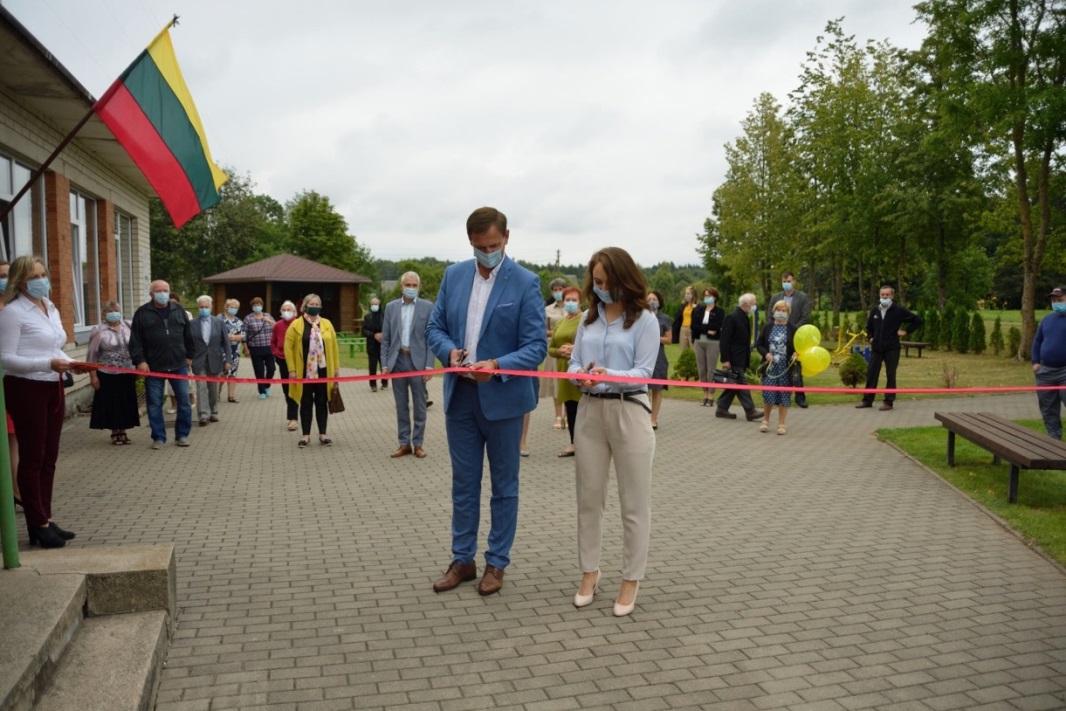 	Kriaunų seniūnijoje 2020 m. gruodžio 31 d. gyveno 818 gyventojai, deklaravę Kriaunų seniūnijoje savo gyvenamąją vietą.	Įvertintos 18 šeimų (asmenų) gyvenimo sąlygos; nemokamą maitinimą ir paramą mokinio reikmenims įsigyti gavo 20 moksleivių; kieto kuro kompensacijas gavo 32 pareiškėjai; maisto produktus ir higienos prekes  gavo  204 seniūnijos gyventojai. 	Per 2020 m. įdarbinti 5 užimtumo programos ir 54 visuomenei naudingos veiklos darbininkai, kuriems padedant paruošta 190 kub. m malkų; prižiūrėtos veikiančios kapinės, seniūnijos teritorijoje esantys paplūdimiai (žolės pjovimas, šiukšlių rūšiavimas, lapų grėbimas), smulkūs infrastruktūros įrenginiai (pavėsinės, tiltai, suolai, laužavietės ir kt.), nuvalyta 700 kv. m žolėmis apaugusių  šaligatvių, pasodinti medeliai Bradesių k. paplūdimyje, Kriaunų ir Lašų gyvenvietėse.	Kriaunų seniūnijos gyventojų poilsį ir laisvalaikį organizavo 2 bibliotekos (Kriaunų k. ir Lašų k.), Kriaunų muziejus, seniūnijos mėgėjų meno kolektyvai.	Kriaunų kapela dalyvavo kapelų varžytuvėse „Gaida“ Anykščių k. c.  ir laimėjo pagrindinį prizą, taip pat su specialia programa ,,Cido“ arenoje dalyvavo atrankoje. Su spektakliu „Skrajojantis Sartų sūnus“ dalyvauta Rokiškio J. Keliuočio bibliotekoje renginyje, skirtame A. Strazdo 260 metinėms paminėti.	Tvarkant seniūnijos teritorijoje esančius vietinės reikšmės kelius pagerinta (nužvyruota) 40 km, nulyginta 148 km vietinės reikšmės kelių, sutaisyta 240 kv. m asfalto duobių, valyta sniego nuo 80 km vietinės reikšmės kelių, suremontuotos 3 pralaidos. Nupjauta 18 avarinių medžių Kriaunų ir Lašų gyvenvietėse.	Organizuotas šiukšlių išvežimas iš šiukšlių rūšiavimo aikštelių Lašų ir Kriaunų kaimuose. Šildytos 3182  kv. m. patalpos.	Ataskaitiniais metais iš seniūnijos priežiūros paimta Bradesių stovyklavietė, kuri perduota Rokiškio turizmo centrui, ir Kriaunų muziejaus pastatas, kuris perduotas Rokiškio krašto muziejui. Uždarius Kriaunų mokyklą pastatas perduotas Kriaunų seniūnijai, kuri vykdė pastato priežiūrą.	Padėta užpildyti žemdirbiams 221 paraiškos tiesioginėms išmokoms, 221 paraiškos didelio nepalankumo, 10 paraiškų „Natura 2000“, 4 ekologinio ūkininkavimo išmokoms gauti, 150 prašymų atnaujinti kaimo valdų duomenis, 60 prašymai atnaujinti ūkininko ūkio duomenis, 3 tiesioginių pardavimų metinės deklaracijos.	Suteikta 13 adresų seniūnijos gyvenamųjų vietovių objektams.	Išduotos 92 pažymos apie faktinę padėtį, 12 leidimų laidoti, 10 leidimų saugotiniems medžiams kirsti, atlikta 14 notarinių veiksmų, gyvenamąją vietą deklaravo 23 asmenys, išvykimą deklaravo 13 asmenys, išduota 52 pažymos apie deklaruotą gyvenamą vietą, priimta 1 sprendimas dėl gyvenamosios vietos deklaravimo duomenų keitimo, parengta 16 administracijos direktoriaus įsakymų projektų dėl seniūnijos veiklos reglamentavimo.	Sušauktos 4 išplėstinės seniūnaičių sueigos. Patvirtintas projektas pagal Nevyriausybinių organizacijų ir bendruomeninės veiklos stiprinimo 2020 metų veiksmų plano įgyvendinimo 1.1.5 priemonę „Stiprinti bendruomeninę veiklą savivaldybėse“ Kriaunų seniūnijos gautoms lėšoms (904 Eur) įsisavinti; tvirtinta gauta paraiška; patvirtinti projektų rezultatai.Obelių seniūnijoje 2020 m. patvirtinta 21,5 etato. Iš jų 2 valstybės tarnautojai, likusieji – dirbantys pagal darbo sutartis.Bendri duomenys apie Obelių seniūniją	Obelių seniūnijoje savo veiklą vykdė penkios kaimo bendruomenės: Obelių bendruomenės centras, Aleksandravėlės kaimo bendruomenė, Antanašės bendruomenės centras, Kairelių kaimo bendruomenė ir Pakriaunių kaimo bendruomenė. Taip pat savo veiklą vykdė 4 visuomeninės organizacijos: asociacija „Seniūnaičio visuomeninė įstaiga“, jaunimo bendrija „Sėlos Ramuva“, asociacija „Vienožinskio tėviškės bendruomenė“, sporto klubas „Obeliai“.	 Teritorija suskirstyta į penkias seniūnaitijas: Aleksandravėlės, Antanašės-Zarinkiškių-Stasiūnų, Gediškių-Bučiūnų, Pakriaunių, Obelių m. ir Obelių priemiesčio k. 	Obelių seniūnijoje Obelių mieste savo veiklą vykdė Obelių gimnazija su neformalaus ugdymo centru, Obelių vaikų lopšelis-darželis (iki rugpjūčio mėn., po to tapo Obelių gimnazijos skyriumi) Obelių socialinių paslaugų namai ir juose įsikūręs krizių centras, Obelių savarankiško gyvenimo namai, Obelių istorijos muziejus, Obelių ambulatorija, Obelių girininkija, Lietuvos pašto filialas, Gintarinė vaistinė. Obelių m., Pakriaunių, Gediškių, Aleksandravėlės, Antanašės kaimuose veikė Rokiškio rajono savivaldybės Juozo Keliuočio viešosios bibliotekos filialai, Aleksandravėlės, Pakriaunių kaimuose ir Obelių mieste savo veiklą vykdė kultūros centrai. Seniūnijos teritorijoje veikė nemažai verslo įmonių. Obelių mieste įsikūrusi medžio apdirbimo įmonė „Ramundas GM“, veikė prekybos tinklo „Aibė“, Daividos“ ir „Darolos“ parduotuvės, autoservisas ,,Automasta“, kirpykla, kavinė „Obelių ąžuolynas“, Audronių kaime – Obelių spirito varykla ir „Rokiškio aliejinė“.Siekiant užtikrinti socialiai pažeidžiamų grupių pakankamą pragyvenimo lygį, kreiptasi į Rokiškio rajono savivaldybės administracijos Socialinės paramos ir sveikatos skyrių dėl valstybės socialinių išmokų šeimoms ir vieniems gyvenantiems asmenims, negalintiems savarankiškai apsirūpinti, skyrimo ir (ar) kompensacijų už svarbiausias komunalines paslaugas. Spręsti klausimai dėl socialinės globos paslaugų senyvo amžiaus ar neįgaliems asmenims teikimo globos įstaigose. 	Pagal rajono Infrastruktūros objektų priežiūros, plėtros ir modernizavimo programą seniūnijoje atlikta pastatų ir statinių techninės būklės patikra, užpildyti techninės būklės žurnalai visiems seniūnijos balanse esantiems statiniams ir pastatams. Priešgaisrinės būklės patikra atlikta Antanašės bibliotekos ir bendruomenės patalpose. Seniūnija, vykdydama programą, užtikrino infrastruktūros objektų, viešųjų erdvių ir pastatų būklės gerinimą, priežiūrą ir plėtrą. Katilinės paruoštos šildymo sezonui. Paruošta 155 kub. m (reikia 190 kub. m) malkų. Likęs kiekis paruoštas savo jėgomis, pjaunant pavojingus medžius kapinėse. 	Antanašės bibliotekoje įrengta kanalizacija ir sanitariniai mazgai, pastatytas klozetas ir praustuvas, prisijungta prie centralizuoto vandentiekio. Obelių seniūnijos administraciniame pastate sutvarkyta vandens tiekimo sistema, prisijungta prie centralizuoto vandentiekio.	 Bibliotekose, katilinėse pakeistos vidaus elektros apšvietimo lempos, įrengtas apšvietimas lauko laidojimo namų teritorijoje, sutvarkyta elektros spinta, sutvarkyta elektra Obelių m. ir Antanašės bibliotekose. Atremontuoti gatvių apšvietimo šviestuvai Obelių mieste ir Obelių priemiesčio, Antanašės, Gediškių, Pakriaunių kaimuose. Pakeistos apšvietimo lempos.	Suremontuoti, perdažyti seniūnijos mažosios architektūros stogastulpiai, rodyklės, suoliukai; sutvarkyti liepteliai prie Kriaunos upės; nudažyti ir atnaujinti Obelių miestelio suoliukai.	Prižiūrėti seniūnijos teritorijoje esantys skverai, parkai, žalieji plotai, išpjauti pavojingi medžiai Špulių, Vabolių , Barkiškio, Paužuolės, Degučių kapinėse, Obelių miesto Vytauto, Liepų, Ateities, Dariaus ir Girėno g., gatvėse, Obelių miesto parke; prižiūrėti paplūdimiai, vaikų žaidimų ir sporto aikštelės: buvo atnaujinama įranga (remontuojama, perdažoma), į paplūdimius privežta smėlio.	Visi seniūnijai priklausantys keliai buvo lyginami du kartus, o kur eismas intensyvesnis ar reikalauja kelio būklė – po 3-4 kartus. Suremontuotos Obelių miesto, Obelių priemiesčio, Antanašės, Gediškių kaimų gatvės (iš viso 283 m2.). Seniūnijos gatvėse asfalto dangos senos, todėl daugelyje jau tvarkytų gatvių atsiveria naujos duobės, kurios taisytos šaltu asfalto mišiniu.	Šiais metais buvo vykdoma Rokiškio rajono savivaldybės Kaimo programa, kurios metu ūkininkai, atlikę žvyravimo darbus, galėjo gauti žvyro pirkimo kompensaciją. Iš rajone gauto 81 prašymo 14 (17,28 proc. visų paraiškų) – Obelių seniūnijos ūkininkų. 	Pirmi metai, kai kultūros darbuotojai dirbo centralizuotai. Organizuoti 45 renginiai. Renginių kiekį ir formas pakoregavo visuotinė padėtis Lietuvoje dėl koronaviruso, tačiau organizuojant renginius buvo siekiama pritraukti kuo daugiau vietos gyventojų ir svečių. Visi renginiai derinami su vietos gyventojais ar juos atstovaujančiais asmenimis. Dalis renginių buvo organizuota nuotoliniu būdu virtualioje erdvėje. 	Bendruomenių ar visuomeninių organizacijų kultūros renginiai vyko, vykdant tarpžinybinį bendradarbiavimą. Renginius organizavo Obelių seniūnijos 5 bibliotekos (Obelių, Aleksandravėlės, Gediškių, Antanašės, Pakriaunių), Obelių laisvės kovų istorijos muziejus ir bendruomenės (Aleksandravėlės, Pakriaunių, Antanašės, Kairelių, Obelių bendruomenės centras). Naujai prie kultūrinės ir projektinės veiklos prisijungė J. Vienožinskio tėviškės bendruomenė. 	Pagrindinė tradicinė Obelių krašto šventė – ,,Obelinė“, kurios metu koncertavo Judita Leitaitė, Irena Starošaitė, grupės ,,Karaliai“ ir ,,Mes“, vyko žvejų, naktinio krepšinio ..3x3“, paplūdimio tinklinio, valčių varžybos ir kiti tradiciniai kasmetiniai renginiai įvairiose reakriacinėse vietose bei įstaigose. Vyko rajoninė duetų ir tercetų šventė ,,Skambėk Obelija“. 2020 m. Obelių krašto garbės piliete tapo Danutė Vaičiulienė iš Gediškių k.	Kapelos „Malūnas“ ir „Šypsena“ koncertavo Aleksandravėlėje ir Obeliuose, dalyvavo akcijoje „Ačiū. Lietuva“. Meninių projektų grupės „Obelija“ duetas koncertavo Pakriauniuose, Antanašėje, J. Vienožinskio bendruomenėje. Vokalinis ansamblis „Raminta“ koncertavo valstybinių švenčių programose. 	Pandėlio seniūnija veiklą 2020 m. vykdė, vadovaudamasi Pandėlio seniūnijos seniūnaičių sueigos ir Rokiškio rajono savivaldybės administracijos direktoriaus 2020 m. gegužės 4 d. įsakymu Nr. AV-422  patvirtintu metiniu veiklos planu.Seniūnijoje 2020 m. pradžioje buvo patvirtinta  20,41 etato, metų pabaigoje – 18,91 etato, iš jų 2 valstybės tarnautojai, likusieji –  dirbantys pagal darbo sutartis. Etatų skaičius sumažėjo dėl nuo 2020 m. vasario 1 d. kultūros darbuotojų etatų perkėlimo į Pandėlio universalaus daugiafunkcio centro.Pandėlio seniūnijos teritorija yra suskirstyta į aštuonias seniūnaitijas. 2019 metais išrinkti septyni seniūnaičiai. Neišrinktas Puodžialaukės seniūnaitijos seniūnaitis, seniūnaitijos gyventojams nepasiūlius nė vieno kandidato.Bendri duomenys apie Pandėlio seniūniją	2021 m. sausio 1 d. čia gyvenamąją vietą deklaravo 2526 gyventojai (2020 m. sausio 1 d. – 2626).Gyventojų skaičiaus (sausio 1 d.) pokytis seniūnijoje:	Gyventojų, pateikusių gyvenamosios vietos deklaracijas, asmeniui pakeitus gyvenamąją vietą Lietuvos Respublikoje ir išvykimo iš Lietuvos ilgiau nei 6 mėn., deklaracijas, skaičiaus kitimas seniūnijoje:		Gyvenamąją vietą seniūnijoje deklaravusių asmenų pasiskirstymas pagal amžiaus grupes:Gyvenamąją vietą seniūnijoje deklaravusių asmenų pasiskirstymo pagal amžiaus grupes pokytis per dvejus metus:Seniūnija, vykdydama savo veiklą, įgyvendina Rokiškio rajono savivaldybės strateginiame veiklos plane numatytas programas.1 programa – Savivaldybės  pagrindinių funkcijų įgyvendinimas ir vykdymas. Įgyvendinant programą, parengta savivaldybės administracijos direktoriaus įsakymų projektų – 26; parengta rajono tarybos sprendimų projektų – 1; priimta prašymų laidojimo pašalpai gauti – 52; išduota leidimų laidoti seniūnijos teritorijoje esančiose kapinėse – 57; atlikta notarinių veiksmų – 120; organizuota ir atlikta viešųjų pirkimų – 15; parengta darbo sutarčių su asmenimis, įdarbinamais pagal užimtumo didinimo programą – 4; sudaryta sutarčių su asmenimis nukreiptais atlikti visuomenei naudingą veiklą – 255; įdarbinta asmenų teisėsaugos ir teisėtvarkos institucijų nukreiptų atlikti nemokamus viešuosius darbus – 6; išduota šeimos sudėtį ar kitokią faktinę padėtį patvirtinančių pažymų – 223; išduota asmenį charakterizuojančių pažymų – 12; priimta ir išnagrinėta asmenų skundų, prašymų, pranešimų – 25; išduota leidimų saugotiniems medžiams kirsti, genėti – 32; sušaukta seniūnaičių sueigų – 5; sušaukta gyventojų sueigų – 4. Valstybės perduotų funkcijų įgyvendinimas: gyvenamąją vietą deklaravusių asmenų skaičius seniūnijos teritorijoje – 2523; užpildytos gyvenamosios vietos deklaracijos, asmeniui pakeitus gyvenamąją vietą Lietuvos Respublikoje (atvyko gyventi) – 103; užpildytos išvykimo iš Lietuvos ilgesniam nei 6 mėn. laikotarpiui, deklaracijos (išvyko į užsienį) – 15; priimta sprendimų dėl gyvenamosios vietos deklaravimo duomenų panaikinimo ar keitimo – 45; išduota pažymų apie deklaruotą gyvenamąją vietą – 129; informacijos apie nuosavybės teise priklausančioje patalpoje gyvenamąją vietą deklaravusius asmenis suteikimas – 79; priimta prašymų registruoti / išregistruoti / atnaujinti žemės ūkio valdos duomenis LR Žemės ūkio ir kaimo registre – 353; priimta prašymų registruoti / atnaujinti registracijos duomenis LR ūkininkų registre – 191; gauti žemės ūkio valdų savininkų prašymai dėl melioruojamų laukų, gamtinių sąlygų ar gyvūnų padarytos žalos įvertinimo, kitais klausimais susijusiais su žemės ūkiu – 303. Seniūnijos veiklos organizavimo ir funkcijų įgyvendinimo efektyvinimas: darbuotojų, dalyvavusių mokymuose – 5; darbuotojų mokymų valandų skaičius – 81; įvadinis (bendras) ir pirminis darbo vietoje darbuotojų instruktavimas dėl darbų saugos – 269; periodinis darbuotojų instruktavimas darbo vietoje dėl darbų saugos – 10; įvadinis darbuotojų supažindinimas su gaisrine sauga – 11; periodinis darbuotojų supažindinimas su gaisrine sauga darbo vietoje – 20.3 programa – Kultūros, sporto, bendruomenės, vaikų ir jaunimo gyvenimo aktyvinimas. Įgyvendinant programos uždavinius, seniūnijos teritorijoje veiklą vykdančių kultūros įstaigų, vietos bendruomenių ar kitų visuomeninių organizacijų iniciatyva organizuota kultūrinių renginių – 106; seniūnijos teritorijoje veiklą vykdančių įstaigų, bendruomenių ar kitų visuomeninių organizacijų kolektyvų dalyvavimas respublikiniuose ir rajoniniuose kultūros renginiuose – 3; informacijos apie seniūnijos lankytinas vietas ir objektus viešinimas žiniasklaidoje, internetiniuose puslapiuose ar socialiniuose tinkluose – 14; seniūnijos darbuotojų, bendruomenių ar kitų visuomeninių organizacijų iniciatyva organizuota sporto renginių seniūnijos teritorijoje – 1; seniūnijos teritorijoje veiklą vykdančių įstaigų, bendruomeninių ar kitų visuomeninių organizacijų kolektyvų dalyvavimas respublikiniuose ir rajoniniuose sporto renginiuose – 1; parengti ar vykdomi seniūnijos teritorijoje,  savivaldybės administracijos inicijuoti seniūnijos teritorijoje kultūrinių bei sportinių renginių projektai – 1; parengti ar vykdomi kultūrinių bei sportinių renginių projektai seniūnijos teritorijoje, inicijuoti vietos bendruomenių ar kitų visuomeninių organizacijų.4 programa – Socialinės paramos ir sveikatos apsaugos paslaugų kokybės gerinimas. Vertintos atskirų šeimų ar asmenų gyvenimo sąlygos – 29; priimta prašymų kieto kuro kompensacijoms gauti – 35; priimta prašymų vienkartinei piniginei pašalpai gauti – 22; priimta prašymų socialinei paramai mokiniams gauti – 44; suorganizuota seniūnijos Socialinės paramos komisijos posėdžių – 5; gauta prašymų ir parengta dokumentų ilgalaikiai socialinei globai – 2; gauta prašymų ir parengta dokumentų dienos socialinei priežiūrai asmens namuose – 2; gauta prašymų ir parengta dokumentų socialinei pagalbai į namus – 10;seniūnijos teritorijoje esančių socialiai  remtinų asmenų ar šeimų skaičius – 35; seniūnijos teritorijoje gyvenančių  vienišų ir socialinę atskirtį patiriančių asmenų skaičius – 44; priimta prašymų iš asmenų ar šeimų, pageidaujančių gauti paramą maisto produktais – 363; sutvarkyti reikiami dokumentai ir aprūpinta neįgaliųjų kompensacine technika – 15.	5 programa  – Rajono infrastruktūros objektų priežiūra, plėtra ir modernizavimas. Įgyvendinant programos uždavinius palaikyti esamą ar modernizuoti ir gerinti Rokiškio rajono savivaldybei priklausančių, seniūnijos teritorijoje esančių pastatų būklę: savivaldybės ir socialinių būstų skaičius – 12; iš kurių: savivaldybės būstai – 4; socialiniai būstai – 8; savivaldybei priklausančios kitos paskirties patalpos ir pastatai – 27; savivaldybei priklausančių pastatų plotas, kv. m – 5840,67; palaikyti esamą ar modernizuoti ir gerinti seniūnijos teritorijoje esančių viešųjų erdvių infostruktūros būklę: viešosiose erdvėse seniūnijos prižiūrimi infrastruktūros objektų skaičius – 22, iš kurių: kiti laisvalaikio ir sporto įrenginiai – 7; paminklai, paminkliniai akmenys, kryžiai, koplytstulpiai – 12; žymenys žymintys istorines vietas – 3; gatvėse ir kitose viešosiose vietose esantys šviestuvai – 289, iš kurių atnaujinti ir modernizuoti – 45; gatvių ir viešųjų erdvių apšvietimo infrastruktūros valdymo taškai – 13, iš kurių atnaujinti ir modernizuoti – 5. Seniūnijos teritorijoje esančios viešosios erdvės – 29 ha, iš kurių: paplūdimiai – 0,08; parkai – 6,45; veikiančios kapinės – 6,60; neveikiančios kapinės – 4,10; paminklų ar kitų lankytinų objektų teritorijos – 2,30; kitos viešosios erdvės – 9,47; lankytinų vietų skaičius – 11. Prižiūrimų šaligatvių ir pėsčiųjų takų ilgis – 2,21 km; seniūnijos gatvių ir kelių ilgis – 285,51 km, iš kurių: gatvės ir keliai su žvyro danga – 209,24 km; gruntiniai keliai – 64,18 km; gatvės ir keliai su asfalto danga – 12,09 km; gatvių ir kelių su žvyro danga bei gruntinių kelių lyginimas – 771,62 km; kelių išorės briaunų atstatymas ir griovių formavimas – 29,18 km; asfalto duobių taisymas – 500 kv. m; kelių žvyravimas – 1792,5 kub. m; pakelių augmenijos šalinimas – 57,56 km. 	Panemunėlio seniūnijos teritorija suskirstyta į keturias seniūnaitijas – Panemunėlio geležinkelio stoties, Augustinavos,  Šetekšnos ir Panemunėlio miestelio. 	2020 metais vyko 5 seniūnaičių sueigos, kurių metu svarstyti įvairūs, su seniūnijos veikla susiję klausimai. Seniūnaičių sueigos pirmininku išrinktas Vidmantas Zakarka.	2020 metais atvykimą į seniūniją deklaravo 53 asmenys, išvykimą iš Lietuvos Respublikos – 8 asmenys. Išduotos 54 pažymos apie deklaruotą gyvenamąją vietą, 30 pažymų apie savininkams priklausančioje gyvenamojoje patalpoje savo gyvenamąją vietą deklaravusius asmenis; gauti 37 prašymai ir priimti 37 sprendimai dėl deklaravimo duomenų taisymo, keitimo ar  naikinimo. Per Per 2021 metus seniūnijos gyventojams atlikti 32 notariniai veiksmai. Per metus gautas 1 gyventojo skundas, jis išnagrinėtas ir pateiktas atsakymas. Sudarytas 121 siunčiamas dokumentas. Išduoti 23 leidimai laidoti. Priimta 20 prašymų paramai mirties atveju gauti. Surašytos 73 pažymos apie šeimos sudėtį, išduotos 7 charakteristikos. Surašytos 3 pažymos UAB Panevėžio regiono atliekų tvarkymo centro Rinkliavų administravimo ir kontrolės skyriaus Rokiškio padaliniui.Išduoti 6 leidimai saugotinų želdinių, augančių ne miško žemėje, kirsti. 	2020 metais seniūnijoje elektroniniu būdu priimtos ir užregistruota 261 paraiška tiesioginėms ir kitoms kompensacinėms išmokoms už žemės ūkio naudmenų ir pasėlių plotus gauti. Žemės ūkio ir kaimo verslo centro registre atnaujinta  342 valdų duomenys.      	Socialinį darbą seniūnijoje dirba socialinio darbo organizatorius. Per metus priimti 34 prašymai būsto šildymo išlaidų kompensacijai, dėl pagalbos maisto produktais labiausiai nepasiturintiems asmenims kreipėsi 376 seniūnijoje gyvenantys asmenys, priimti 28 prašymai vaiko išmokoms gauti. Senyvo amžiaus, vienišiems, seniūnijos gyventojams, pasitelkus visuomenei naudingą veiklą atliekančius asmenis, buvo talkinama namų ūkio darbuose. Surašyti 56 buities ir gyvenimo sąlygų patikrinimo aktai. Priimti 24 prašymai mokinio reikmėms gauti. Į socialinės rizikos asmenų sąrašą įtraukti 25 asmenys. Vyko 4 seniūnijos Piniginės socialinės paramos teikimo komisijos posėdžiai, kurių metu buvo teikiami pasiūlymai dėl socialinių pašalpų skyrimo išimties tvarka ir asmenų įrašymo į socialinės rizikos asmenų sąrašą. 2020 metais 18 šeimų ar asmenys gavo vienkartines pašalpas.Per metus, pasitelkus visuomenei naudingiems darbams atlikti siųstus, nemokamus viešuosius darbus dirbančius asmenis ir viešųjų darbų darbininkus, tarpe tarp karantinų ir nesant didesniems ribojimams, periodiškai buvo tvarkoma visa seniūnijos teritorija: šienaujamos ir prižiūrimos žaliosios erdvės, sodinami dekoratyviniai krūmai ir gėlynai, žiemos sezono metu nuo šaligatvių kasamas sniegas, barstoma smėlio-druskos mišiniu. Seniūnijos teritorijoje yra ketverios veikiančios ir šešerios neveikiančios kapinės. Sezono metu kapinių teritorijos periodiškai šienaujamos, šalinami krūmai, tvarkomos apleistos kapavietės, rūšiuojamos kapinių atliekos, rudenį grėbiami lapai, žiemą nuo takų kasamas sniegas. Pagal galimybes sutvarkytos neveikiančios kapinės. Prie visų veikiančių kapinių įrengtos ir pažymėtos žaliųjų atliekų rūšiavimo vietos. Seniūnijai priklausančių kelių pakelės praėjusiais metais 2 kartus nušienautos traktorine šienapjove. 	Seniūnijos teritorijoje pakelėse pašalinti pavojingi medžiai, bendra darbų suma – 3000 Eur.	Kaip ir ankstesniais metais, dalyvauta rengiant ir įgyvendinant gyventojų užimtumo programas. Viešųjų darbų programoje 2020 metais dalyvavo du Užimtumo tarnybos prie Socialinės apsaugos ir darbo ministerijos Panevėžio klientų aptarnavimo departamento Rokiškio skyriaus siųsti bedarbiai. Vidutinė darbų trukmė – 2 mėn., iš viso Viešųjų darbų programai skirta 4200 Eur. Visuomenei naudingą veiklą atliko 11 Socialinės paramos ir sveikatos skyriaus siųstų asmenų.Suremontuota pralaida kelyje Šetekšnos–Valaitiškis, įdėta nauja pralaida kelyje Panemuniai–Kavoliškis.	Kelių priežiūrai iš Lietuvos kelių direkcijos  2020 metais skirta 49 tūkst. 10 Eur. Keliams su žvyro danga – 31tūkst. 135, asfalto duobių užtaisymui – 4290 Eur. Kelių priežiūros programai 2020 metais skirta 3261 Eur, už kuriuos buvo prižiūrimos pakelės, remontuojamos pakelių priežiūros priemonės, metų pabaigoje nupirktas frontalinis krautuvas.	Einamajam patalpų remontui skirta ir panaudota 2060 Eur. 	Užimtumo didinimo programai direktoriaus įsakymu paskirta 1180 Eur.	Finansinius metus seniūnija baigė be skolų, metinė ataskaita pristatyta seniūnaičių sueigoje. Ataskaitai pritarta vienbalsiai.	Rokiškio kaimiškojoje seniūnijoje 2020 m. patvirtinta 13,25 etatų, Iš jų 2 valstybės tarnautojai, likusieji – dirbantys pagal darbo sutartis. 13 darbuotojų dirba visu etatu, vienas darbuotojas – 0,25 etato.Seniūnijos duomenų pokytis per 2020 metus	Seniūnijoje gyvenamąją vietą deklaravo 4464 gyventojai, 20 gyventojų įtraukta į GVNA apskaitą prie Rokiškio r. sav. 	Vykdant socialinį darbą surašyti 83 atskirų šeimų (asmenų) gyvenimo sąlygų įvertinimai; 15 neįgalių žmonų padėta apsirūpinti įvairia kompensacine technika; priimta 60 prašymų  nemokamam  maitinimui mokykloje ir paramai mokinio reikmėms gauti; 150 šeimų gavo socialinę pašalpą; priimti ir sutvarkyti 69 prašymai kieto kuro kompensacijos gauti; organizuotas ir vykdytas maisto paketų ir higienos prekių iš Europos Bendrijos pagalbos fondo dalinimas 747 seniūnijos gyventojams.Priimta: 5 asbesto turinčių gaminių kiekio apskaičiavimo ataskaitos ir užpildytos paraiškos, norint gauti kompensaciją, keičiant asbesto turinčių gaminių stogo dangas beasbestine danga; 334 prašymai registruoti, išregistruoti žemės ūkio valdą ar atnaujinti jos registracijos duomenis Žemės ūkio ir kaimo verslo registre; 310 prašymų registruoti ūkininko ūkį ar atnaujinti registracijos duomenis Ūkininkų ūkio registre; pateikta 718 paraiškų tiesioginėms išmokas už žemės ūkio naudmenų ir pasėlių plotus gauti.Atlikti darbai Kavoliškio kaime: naujai įrengtas gatvės apšvietimas Komaro g.  už 6039 Eur, darbus atliko UAB ,,Vygotema“; naujai įrengtas gatvės apšvietimas Vilties g., Ramybės g. už 10144,99 Eur, darbus atliko Rokiškio kaimiškoji seniūnija, MB ,,Rokiškio keliai“; naujai sumontuota 23 LED šviestuvai; suremontuotos kultūros centro (Sodo g. Nr. 1) patalpos už 3220 Eur, darbus atliko MB ,,Statbusta“. Papildomai atlikta durų apdaila; bendruomenės patalpose (Sodo g. Nr. 1) atnaujintos, perdažytos grindys; pastate Sodo g. Nr. 1, virš Kavoliškio mokyklos-darželio ir bibliotekos patalpų, naujai uždengta 320 kv. m. stogo bituminės dangos, už 3196,82 Eur, darbus atliko UAB ,,Vizbaras ir Ko“; atnaujintas pastate Sodo g. Nr. 1 esantis karšto vandens paruošimo šilumokaitis. sumontuoti šalto vandens, elektros apskaitos kontroliniai skaitikliai; sutaisyti, nušlifuoti ir naujai nudažyti Kavoliškio parko mediniai suolai; apgenėta, suformuojant kamieno lajas, Kavoliškio parko liepų alėja, kurioje auga virš 100 liepų; parke išpjauti nudžiuvę, pavojų keliantys medžiai, išfrezuoti kelmai; pavojingiems medžiams šalinti , genėti išleista 3800 Eur, kelmams naikinti – 1000 Eur; Melioratorių gatvės šalikelėse atsodinti beržai, liepos, naujai pasodintos kalninės pušys, apželdinimui panaudota 350 Eur; naujai formuojamame parke Sodo g. išfrezuoti kelmai, išlygintas gruntas, pasėta žolė; suremontuota Žiobiškio kultūros centro salė, scenoje sumontuotas užuolaidų karnizas.Kartu su Martiniškėnų kaimo bendruomene sutvarkyta Martiniškėnų kapinių tvora.Vyžuonos paplūdimyje sutvarkytos tiltelio terasinės lentos, perdažyta persirengimo kabina, padarytos persirengimo kabinos grindys, padaryti ir sumontuoti du suolai, sutvarkyti išversti medžiai.Žiobiškio kaime prie tvenkinio įrengtoje maudymosi vietoje prižiūrėta teritorija, maudymosi sezono metu atvežtas ir prižiūrėtas biotualetas.Vasaros sezono metu Vyžuonos, Miliūnų, Žiobiškio, Bajorų kaimuose nušienautos paplūdimių pakrantės, rinktos ir vežtos šiukšlės. Šienautos pakelės, parkai, 6 veikiančių kapinių (Miliūnų, Žiobiškio, Čedasų, Moškėnų, Martyniškėnų, Ruopiškio) ir neveikiančių kapinių teritorijos. Šienautos ir prižiūrėtos senosios žydų kapinės Parokiškės kaime, žydų holokausto vieta Bajorų kaime, partizanų bunkeris ir paminklinės teritorijos, Miliūnų kaimo parkas bei medinių skulptūrų teritorija. Prižiūrėti viešieji tualetai Žiobiškio kaime, prie kapinių ir prie paplūdimio, prie Miliūnų tvenkinio bei Vyžuonos ežero. Vieną kartą nušienautas Moškėnų piliakalnis.  Siekiant palaikyti švarą gyvenvietėse, šienaujamos viešosios erdvės, tvarkomi želdynai, šluojamos gatvės, tvarkoma aplinka prie pastatytų buitinių atliekų surinkimo konteinerių.Viešuosius darbus, suderinus su Užimtumo tarnyba, dirbo 18 seniūnijos gyventojų. Vidutiniškai vienas asmuo dirbo po 4  mėnesius. Priimti 287 siuntimai ir sudarytos sutartys su asmenimis nukreiptais atlikti visuomenei naudingą veiklą. Įdarbinta 11 asmenų teisėsaugos ir teisėtvarkos institucijų nukreiptų atlikti nemokamus viešuosius darbus. Asmenys, dirbantys visuomenei naudingus darbus ir nemokamus viešuosius darbus, valė gatves, šaligatvius, parkus, jų pagalba buvo prižiūrimi želdiniai, kapinės, kertamos vietinių kelių užaugusios pakelės, tvarkomi šiukšlynai, padėjo darbuose remontuojant seniūnijos objektus.Vykdyti Rokiškio rajono savivaldybės vietinės reikšmės kelių, gatvių ir takų statybos, rekonstrukcijos ar remonto 2019–2021 m. prioritetiniame sąraše numatyti darbai. Išasfaltuota Klevų g. dalis, Skemų k., vietinės reikšmės kelias RK-82 (Sėlynė–Laibgaliai), Komaro g. Kavoliškio k., Pušyno g. Bajorų k., įrengtas Kavoliškyje pėsčiųjų takas Vilties g., pradėti remonto darbai Centro g. Uljanavos k., parengti projektai sąraše numatytiems keliams tvarkyti. 2020 m. keliams žvyruoti panaudota 2127 kub. m. žvyro. Žvyruoti Skemų, Sniegių, Liesonių, Iciūnų, Kavoliškio, Stramilių, Zybolių, Pagados, Močiekių, Moškėnų, Pagrandžių, Steponių, Bajorų  keliai. Greideriu išlyginta 1250 km žvyruotų kelių.Sutvarkyta 1048 kv. m asfalto duobių, užsandarinta 3 km asfalto dangoje atsiradusių įtrūkimų. 8 km ruože atstatyti kelio šlaitai, suformuotas kelio profilis Kalneliškio, Velniakalnio, Stramylių kaimuose. Nužvyruoti asfaltuotų kelių kelkraščiai, užpiltos duobės Kavoliškio k. Mechanizuotai iškirsta 51 km pakelių; rankiniu būdu išvalyta 4 km pakelėse augančių menkaverčių medžių ir krūmų. Suremontuota pralaida Pagojės g. Serapiniškio kaime.Įsigyta žvyro su druska pavojingoms sankryžoms barstyti, mišinys išvežiotas ir supiltas į medines dėžes ar plastikinius maišus Kavoliškio, Bajorų, Žiobiškio, Sėlynės kaimuose. Kelių, šaligatvių priežiūra žiemos metu valant sniegą atliekama seniūnijos technika. Sudaryta sutartis mechanizuotai gatvėms ir keliams barstyti druskos-žvyro mišiniu su AB ,,Rokiškio komunalininkas“.Seniūnija eksploatuoja ir prižiūri 32,5 km gatvių apšvietimo linijų, kuriose sumontuoti 227 šviestuvai.Eksploatuoti 9 savivaldybei priklausantys visuomeniniai pastatai, 3 socialiniai būstai, iš kurių vienas yra pripažintas netinkamu naudoti. Atlikti 36 mažos vertės pirkimai už 58725,20 Eur. Sudarytos 9 sutarys dėl Rokiškio kaimiškajai seniūnijai teikiamų paslaugų (medžių kirtimo, želdinių įsigijimo, pastato bei stogo remonto, gatvių apšvietimo, pastatų draudimo, elektros objektų priežiūros ir remonto, kelių priežiūros žiemos metu darbų, kultūros centrams reikalingos atributikos, rūbų įsigijimo, langų žaliuzių pirkimo ir kt smulkių objektų, ). Vykdyta elektros tinklų priežiūros sutartis. Išduotos 248 pažymos apie deklaruotą gyvenamąją vietą; 186 pažymos apie šeimos sudėtį, gyvenamąją vietą ir kitokią faktinę padėtį; 115 pažymų gyvenamosios patalpos savininkui (bendraturčiams); priimta 246 atvykimo deklaracijos ir 24 išvykimo iš šalies deklaracijos; išnagrinėta 16 prašymų ir priimti sprendimai dėl gyvenamosios vietos deklaravimo duomenų keitimo savininko prašymu. Suteikti ir patikslinti  142 adresai.Atlikti 108 notariniai veiksmai patvirtinant dokumentų kopijų tikrumą ar paliudijant parašo tikrumą.  Išduota 16 leidimų žemės kasinėjimo darbams; 14 leidimų saugotiniems medžiams ir krūmams kirsti; 2  leidimai sunkiasvorėms transporto priemonėms važiuoti seniūnijos vietinės reikšmės keliais. Išduoti 36 leidimai laidoti Rokiškio kaimiškosios seniūnijos prižiūrimose kapinėse. Gauti 558 rašytiniai prašymai dėl administracinių paslaugų teikimo ar viešųjų interesų gynimo. Gyventojų laisvalaikį organizavo Bajorų, Kavoliškio ir Žiobiškio kultūros centrai. Suorganizuoti 239 kultūriniai, 7 sporto renginiai seniūnijos teritorijoje, 45 kartus dalyvauta kitų rajonų organizuotuose kultūriniuose renginiuose. Savivaldybės buvo numatytas finansuoti renginys „Baltų vienybės diena“, tačiau dėl karantino renginys buvo atšauktas.Sušauktas darbo grupės pasitarimas dėl bendruomenių pasiūlymų, minint Bendruomeninių organizacijų, veikiančių Rokiškio rajono savivaldybės teritorijoje, metus; suorganizuotos 2 fizinės ir 3 nuotolinės seniūnaičių išplėstinės sueigos dėl seniūnijos veiklos planų ir ataskaitų patvirtinimo, dėl bendruomenėms skirtų lėšų projektams įgyvendinti bei įgyvendintiems projektams vertinti. 	2020 m. Rokiškio miesto seniūnijoje dirbo 7 nuolatiniai darbuotojai. Rokiškio miesto seniūnijos teritorija sudarė 1107,5 ha, kurioje, 2020 m. gruodžio 30 d. duomenimis, gyveno 12048 deklaruotų gyventojų.	Iki 2020 m. gruodžio 31 d. užregistruoti gimę 57  naujagimiai,  mirė 207 miesto gyventojai.	Per 2017–2020 metus miesto gyventojai deklaravo išvykimą ir atvykimą iš užsienio:	Surašyti 209 atskirų šeimų (asmenų) gyvenimo sąlygų įvertinimai (iš jų:  – dėl vienkartinių pašalpų, 33 – buities tyrimo aktai dėl piniginės paramos teikimo, 69 – asmens (šeimos) dėl soc. paslaugų poreikio vertinimo aktų, 69 – senyvo amžiaus asmens socialinės globos poreikio įvertinimo aktai); surengta 12 komisijos posėdžių dėl socialinės paramos teikimo; surašytos  33 rekomendacijos; 447 šeimos gavo socialinę pašalpą; 304 kartų lankytasi šeimose pas vienišus, su negalia ir senus asmenis; priimti 49 prašymai ir sutvarkyti dokumentai kietojo kuro kompensacijai. Labiausiai nepasiturintiems asmenims skirti maisto produktų paketai iš Europos Bendrijos pagalbos fondo, gruodžio mėnesį  šiuos paketus gavo 716 šeimų tai yra 1125 žmonės.Vasaros sezono metu nuolat prižiūrėtas paplūdimys prie Rokiškio tvenkinio, šienauta žolė, remontuotas tiltas ir persirengimo kabinos, purentas smėlis. Taip pat, bendradarbiaujant su „Velykalnio“ bendruomenės vadovu S. Mekšėnu, prižiūrėtos „Velniakalnio“ rekreacinės teritorijos žaliosios zonos, šienauta žolė, paplūdimyje remontuoti įrenginiai ir sporto aikštynai. Nuolat prižiūrėti L. Šepkos ir Taikos g. parkai, dažyti suoliukai, šienauta žolė, genėtos medžių šakos. Daugiabučių namų vaikų žaidimų aikštelėse demontuotos seni susidėvėję žaidimų aikštelių įrenginiai.Prisidėta prie renginių organizavimo (Samsono ralis, Kalėdų eglės įžiebimo šventė Nepriklausomybės aikštėje), įžiebta 160 Kalėdinių eglučių Nepriklausomybės aikštėje.Per ataskaitinius metus seniūnijoje dirbo 5 viešųjų darbų ir 185 visuomenei naudingus darbus atliekantys darbininkai. Seniūnijoje gauta 5 pranešimų dėl teismo nutarimu siunčiamų asmenų atidirbti nemokamus viešuosius darbus. Atvyko atidirbti paskirtas valandas 5 asmenų. Darbininkų pagalba nuveikti šie darbai: prižiūrėtas Rokiškio tvenkinio paplūdimys, gėlynai Nepriklausomybės aikštėje, L. Šepkos skulptūrų parke, Jaunystės gatvėje; kirsti melioracijos grioviuose ir pakelėse augantys krūmai ir nedideli medžiai; sodinti medeliai; pjauta žolė; grėbti lapai; rinktos šiukšlės; valytas sniegas; dalyti ES rėmimo fondo maisto produktai nepasiturintiems; tvarkytos neveikiančios senosios Velniakalnio ir vokiečių kapinės; karpytos gyvatvorės.Mieste registruotos 75 gatvės, iš kurių 37 soduose, o 3 gatvės neįrengtos (A. Tumėno, V. Mirono, J. Janulio) Bendras įrengtų gatvių ilgis – 62 km., iš kurių 43 km asfaltuotos ir 19 km žvyruotos. Panaudota gatvių priežiūrai: lyginimas ir griovių kasimas – 6641 Eur, žvyruoti – 15803 Eur, asfalto duobėms tvarkyti – 37657 Eur.Miesto aikštėse ir skveruose pasodinta gėlių daigų už 10414 Eur.Mieste yra įrengta virš 1307 gatvės apšvietimo šviestuvų, kurių bendras linijų  ilgis siekia 50 km. Iš jų nuolat veikė 1100 šviestuvų. Miesto gatvėms apšviesti buvo per 12 mėnesių sunaudota (su elektros perdavimo mokesčiu) 84007 Eur.Seniūnijos teritorijoje prižiūrėta 86,6 ha miškų ir 40,2 ha parkų teritorijų; išduota 30 leidimų medžiams kirsti,  išduoti 46 kasinėjimų leidimai. Rokiškio miesto viešuosius tualetus prižiūrėjo komunalinio ūkio priežiūros konkurso laimėtojas AB „Rokiškio komunalininkas“.Rokiškio rajono taryba patvirtino lėšas ir finansavimo šaltinius šioms programoms:,,Savivaldybės funkcijų įgyvendinimas ir vykdymas“ – 120,7 tūkst. Eur;	,,Socialinės paramos ir sveikatos apsaugos paslaugų kokybės gerinimas“ – 73,8tūkst. Eur;	,,Rajono infrastruktūros objektų priežiūra, plėtra ir modernizavimas“ – 329,2 tūkst. Eur.Priimtos 532 gyvenamosios vietos atvykimo deklaracijos, 77 gyvenamosios vietos išvykimo deklaracijos. Išduotos 291 pažyma apie deklaruotą gyvenamąją vietą. 	Išduotos 19 pažymų apie įtraukimą į gyvenamosios vietos neturinčių asmenų apskaitą; atlikti 373 notariniai veiksmai; išrašytos 1137 šeimos sudėties pažymos; 14 šeimos charakteristikos pažymų.	Miesto seniūnijos 9,5 ha turimų kapinių plote buvo 5 kapinės, dvi iš jų veikiančios – senosios kapinės Laukupio g. ir Kalneliškio k. kapinės. Kapinių priežiūrą ir leidimų laidoti išdavimą vykdė AB „Rokiškio komunalininkas“. Išduoti 171 leidimai laidoti.	Parengti 16 administracijos direktoriaus įsakymų projektai dėl adresų suteikimo; atlikti 365 veiksmai patvirtinant dokumentų kopijų tikrumą; 6 kartus paliudytas parašo tikrumas; patvirtinti 2 įgaliojimai.	Dėl viešųjų paslaugų teikimo iš įmonių ir gyventojų gauti 23 rašytiniai prašymai, daugiausia dėl medžių kirtimo.	Nuolat bendradarbiauta su Panevėžio apskrities vyriausiojo policijos komisariato Rokiškio rajono policijos komisariato pareigūnais nusikalstamų veikų bei teisės pažeidimų užkardymo ir prevencijos srityje.SPRENDIMO PROJEKTO ,,DĖL ROKIŠKIO RAJONO SAVIVALDYBĖS ADMINISTRACIJOS DIREKTORIAUS 2020 METŲ VEIKLOS ATASKAITOS“ AIŠKINAMASIS RAŠTAS	Parengto sprendimo projekto tikslai ir uždaviniai. Pateikti administracijos direktoriaus ir administracijos veiklos ataskaitą.	Šiuo metu esantis teisinis reglamentavimas. Lietuvos Respublikos vietos savivaldos įstatymo 16 straipsnio 2 dalies (,,Išimtinė savivaldybės tarybos kompetencija“) 19 punktas (,,19) mero, savivaldybės administracijos direktoriaus, savivaldybės kontrolės ir audito tarnybos, biudžetinių ir viešųjų įstaigų (kurių savininkė yra savivaldybė), savivaldybės valdomų įmonių ir organizacijų metinių veiklos ataskaitų (švietimo įstaigų metinės veiklos ataskaitos yra švietimo įstaigos vadovų metų veiklos ataskaitų dalis ir yra rengiamos Lietuvos Respublikos švietimo įstatyme nustatyta tvarka) ir atsakymų į savivaldybės tarybos narių paklausimus išklausymas reglamento nustatyta tvarka, sprendimų dėl šių ataskaitų ir atsakymų priėmimas šio įstatymo 13 straipsnio 5, 6, 8 ir 9 dalyse nustatyta tvarka rengiant, pateikiant sprendimų projektus ir dėl jų balsuojant“), 29 straipsnio 8 punkto (,,Savivaldybės administracijos direktorius) 9 dalis (,,9) reglamento nustatyta tvarka atsiskaito už savo ir savivaldybės administracijos veiklą teikdamas veiklos ataskaitas savivaldybės tarybai ir merui“), Rokiškio rajono savivaldybės tarybos 2019 m. kovo 29 d. sprendimu Nr. TS-43 patvirtinto Rokiškio rajono savivaldybės tarybos veiklos reglamento 270 punktas. 	Sprendimo projekto esmė. Kadangi savivaldybės administracijos direktorius pavaldus savivaldybės tarybai, atskaitingas savivaldybės tarybai ir merui, teikiama 2020 metų jo ir administracijos veiklos ataskaita. 	Galimos pasekmės, priėmus siūlomą tarybos sprendimo projektą:	teigiamos – bus įgyvendinti aukščiau išvardintų teisės aktų reikalavimai;	neigiamos – nebus.	Kokia sprendimo nauda Rokiškio rajono gyventojams. Rajono bendruomenė informuojama apie 2020 metų administracijos direktoriaus, administracijos veiklą, užtikrinamas darbo skaidrumas. 	Finansavimo šaltiniai ir lėšų poreikis. Sprendimui įgyvendinti lėšų nereikės.	Suderinamumas su Lietuvos Respublikos galiojančiais teisės norminiais aktais.Projektas neprieštarauja galiojantiems teisės aktams.	Antikorupcinis vertinimas. Teisės akte nenumatoma reguliuoti visuomeninių santykių, susijusių su LR korupcijos prevencijos įstatymo 8 straipsnio 1 dalyje numatytais veiksniais, todėl teisės aktas nevertintinas antikorupciniu požiūriu. Administracijos direktorius							Andrius BurnickasKonkursasDataKomentarasTurto valdymo ir ūkio skyriaus vyriausiasis specialistas2020-01-24ĮvykoŽemės ūkio skyriaus vyriausiasis specialistas2020-01-23ĮvykoKamajų seniūnijos seniūnas2020-04-29ĮvykoStatybos ir infrastruktūros plėtros vyriausiasis specialistas4 kartus neįvyko (pretendentai neatitiko reikalavimų)Statybos ir infrastruktūros plėtros vyriausiasis specialistas2020-10-02Įvyko, bet pretendentai atsisakė eiti laimėtas pareigasStrateginio planavimo, investicijų ir viešųjų pirkimų skyrius2020-06-19ĮvykoRokiškio miesto seniūnijos vyriausiasis specialistas viešajai tvarkai2020-09-02Neįvyko (pretendentas atsiėmė prašymą dalyvauti konkurse)EgzaminasNeišlaikėĮvertinimas balaisĮvertinimas balaisĮvertinimas balaisĮvertinimas balaisVidurkisEgzaminasNeišlaikė16–3536–8586–99100VidurkisLietuvių kalba ir literatūra9,95 proc.39,81 proc.42,18 proc.7,58 proc.0,47 proc.42,52Užsienio kalba (anglų)4,72 proc.20,75 proc.49,53 proc.20,75 proc.4,25 proc.58,17Geografija 036,67 proc.63,33 proc.0041,57Matematika36,36 proc.42,93 proc.18,69 proc.2,02 proc.020,67Istorija 017,24 proc.77,01proc.5,75 proc.052,16Chemija 050 proc.37,5 proc.12,5 proc.045,78Fizika 5,26 proc.52,63proc.34,21 proc.7,89 proc.038,84Informacinės technologijos4,76 proc.52,38 proc.42,86 proc.0036,81Biologija 1,33 proc.24 proc.68 proc.6,67 proc.050,65Užsienio kalba (rusų)00100 proc.0051Eil. Nr. Priemonės pavadinimasPareiškėjų skaičiusPreliminari paramos suma, tūkst. Eur1.Vienkartinės/periodinės išmokos smulkiems ūkiams (iki 4 EDV)890178,0002.Palūkanų, sumokėtų už paskolas ir lizingo paslaugas be garantijos, kompensavimas COVID-19 ligos protrūkio laikotarpiu 18109,5003.Išimtinė laikina parama ūkininkams ir MVĮ , kuriuos ypač paveikė COVID-19 krizė (39 b straipsnis) 323,7004.Laikinoji  valstybės pagalba kailinių žvėrelių laikytojams217,7805.Laikinoji valstybės pagalba  paukščių laikytojams187,2006. Laikinoji valstybės pagalba kiaulių laikytojams1100,0007.Laikinoji  valstybės pagalba daržovių augintojams11,6388.Laikinoji  valstybės pagalba pieno gamintojams 480267,5549.Laikinoji valstybės pagalba galvijų laikytojams297103,020Iš viso:1 710808,3922020 metų Juodupės seniūnijos asignavimai pagal programas2020 metų Juodupės seniūnijos asignavimai pagal programas2020 metų Juodupės seniūnijos asignavimai pagal programas2020 metų Juodupės seniūnijos asignavimai pagal programas2020 metų Juodupės seniūnijos asignavimai pagal programas2020 metų Juodupės seniūnijos asignavimai pagal programas2020 metų Juodupės seniūnijos asignavimai pagal programasProgr. Nr.Programos pavadinimasLėšos iš viso tūkst. EurIš jų:Iš jų:Iš jų:Finansavimo šaltinisProgr. Nr.Programos pavadinimasLėšos iš viso tūkst. EurDarbo užmokestisSodraKitos išlaidosFinansavimo šaltinis1Savivaldybės  pagrindinių funkcijų įgyvendinimas ir vykdymas95,079,21,214,6Savivaldybės biudžetas, valstybės biudžetas,  specialiųjų programų lėšos2Ugdymo kokybės ir mokymosi aplinkos užtikrinimas6,64,60,11,9Savivaldybės biudžetas3Kultūros, sporto, bendruomenės, vaikų ir jaunimo gyvenimo aktyvinimas66,934,60,531,8Savivaldybės biudžetas, specialiųjų programų lėšos4Socialinės paramos ir sveikatos apsaugos paslaugų kokybės gerinimas40,213,70,326,2Valstybės biudžetas, savivaldybės biudžetas5Rajono infrastruktūros objektų priežiūros, plėtros ir modernizavimas51,428,50,422,5Savivaldybės biudžetas,  specialiųjų programų lėšos260,1160,62,597,002020 metų Jūžintų seniūnijos asignavimai pagal finansavimo sutartis2020 metų Jūžintų seniūnijos asignavimai pagal finansavimo sutartis2020 metų Jūžintų seniūnijos asignavimai pagal finansavimo sutartisEil. Nr.Sutarties objektasLėšos iš viso  Eur1Seniūnijai priklausančių pastatų einamasis remontas, AV-31426002Pavojų keliančių medžių šalinimo darbams, AV-24818003Naujų želdinių įsigijimui ir veisimui, AV-24823004Remonto darbų organizavimui ir medžiagų įsigijimui, vykdant užimtumo didinimo programą Jūžintų seniūnijoje, AV-26714905Kelių priežiūros darbai žiemą ir kiti kelių priežiūros darbai Jūžintų  seniūnijoje,  AV-26254356Seniūnijai priklausančių ES lėšomis įgyvendintų projektų eksploatavimas ir priežiūra,11907Žiūkeliškės33008Kultūrinės veiklos organizavimas, AV-330600Iš visoIš viso18715Kamajų seniūnijos asignavimų palyginimas pagal programas per ketverius metusKamajų seniūnijos asignavimų palyginimas pagal programas per ketverius metusKamajų seniūnijos asignavimų palyginimas pagal programas per ketverius metusKamajų seniūnijos asignavimų palyginimas pagal programas per ketverius metusKamajų seniūnijos asignavimų palyginimas pagal programas per ketverius metusKamajų seniūnijos asignavimų palyginimas pagal programas per ketverius metusProgramos Nr.Programos pavadinimasLėšos iš viso tūkst. EurLėšos iš viso tūkst. EurLėšos iš viso tūkst. EurLėšos iš viso tūkst. EurLėšos iš viso tūkst. EurProgramos Nr.Programos pavadinimas2017 metai2018metai2019metai2020metai2020metai1Savivaldybės  pagrindinių funkcijų įgyvendinimas ir vykdymas69,91078,51887,19895,52395,5232Ugdymo kokybės ir mokymosi aplinkos užtikrinimas9,98511,27612,68313,97413,9743Kultūros, sporto, bendruomenės, vaikų ir jaunimo gyvenimo aktyvinimas62,06163,01869,53269,96769,9674Socialinės paramos ir sveikatos apsaugos paslaugų kokybės gerinimas38,74525,90220,02723,78023,7805Rajono infrastruktūros objektų priežiūros, plėtros ir modernizavimas61,15270,70382,48693,94393,943Iš visoIš viso241,853249,417271,926297,187297,187RodiklisMato vnt.2020-12-31Seniūnijos plotasha10 148Gyventojų skaičius žm.576Kaimų skaičiusvnt.46Bendras seniūnijos vidaus kelių ilgiskm101,1Valomų šaligatvių ilgiskm2,57Gatvių skaičiusvnt.12Veikiančių kapinių skaičiusvnt.9Neveikiančių kapinių skaičiusvnt.9Kapinių teritorijų plotasha3,04Lankytinų vietų seniūnijoje skaičiusvnt.8Eksploatuojamų šviestuvų skaičiusvnt.48Seniūnijos prižiūrimų teritorijų plotasha8,71RodiklisMato vnt.2020-12-31Seniūnijos plotasha24000Gyventojų skaičius žm.2623Kaimų skaičiusvnt.145Bendras seniūnijos vidaus kelių ilgiskm293Gatvių skaičiusvnt.58Parkų skaičiusvnt.3Veikiančių kapinių skaičiusvnt.25Neveikiančių kapinių skaičiusvnt.32Kapinių teritorijų plotasha12,65Lankytinų vietų seniūnijoje skaičiusvnt.42Kultūros, istorijos paveldo objektų skaičiusvnt.22Seniūnijos prižiūrimų želdinių plotasha38,13Seniūnijos prižiūrimų gėlynų plotasha0,45Socialiai remtinų šeimų skaičiusvnt.102Mirusių asmenųvnt.48Gimusių vaikųvnt.19Išvykusių asmenųvnt.22Atvykusių asmenų vnt.176Šeimų, kurioms teikiamos socialinės paslaugosvnt.23RodiklisMato vnt.2020-12-31Seniūnijos plotasha32439Gyventojų skaičius žmonės2523Kaimų, miestelių skaičiusvnt.124Bendras seniūnijos vidaus kelių  ir gatvių  ilgis km285,51Valomų šaligatvių ilgiskm2,11Valomų gatvių ilgiskm33,98Valomų gatvių skaičius   vnt.49Veikiančių kapinių skaičiusvnt.25Neveikiančių kapinių skaičiusvnt.32Kapinių teritorijų plotasha10,7Lankytinų vietų seniūnijoje skaičiusvnt.11Kultūros paveldo objektų teritorijų skaičiusvnt.6Saugomų teritorijų skaičiusvnt.2Eksploatuojamų šviestuvų skaičiusvnt.289Parkų skaičiusvnt.3Seniūnijos prižiūrimų viešųjų erdvių plotasha18,3Socialiai remtinų šeimų skaičiusvnt.79Seniūnijos eksploatuojamų automobilių skaičiusvnt.4Seniūnijos eksploatuojamų traktorių skaičiusvnt.2Eil.Nr.RodiklisMato vnt.2020-01-012020-12-311.Seniūnijos plotasha28531285312.Gyventojų skaičiaus pokytisžm.452944643.Kaimų skaičiusvnt.1021024.Bendras seniūnijos vidaus kelių ilgiskm2792705.Valomų gatvių, kelių ilgiskm1901906. Valomų šaligatvių ilgiskm3,94,957.Gatvių skaičiusvnt.2242248.Veikiančių kapinių skaičiusvnt.669.Neveikiančių kapinių skaičiusvnt.262610.Kapinių teritorijų plotasha5,55,511.Lankytinų vietų seniūnijoje skaičiusvnt.282812.Kultūros paveldo objektų skaičiusvnt.101013.Eksploatuojamų šviestuvų skaičiusvnt.21022714.Parkų skaičiusvnt.6615.Seniūnijos prižiūrimų viešųjų erdvių plotasha17,218,416.Seniūnijos prižiūrimų gėlynų plotasha0,20,217. Socialiai remtinų asmenų (gaunančių maisto paketus) skaičiusvnt.717747